ПРАВИТЕЛЬСТВО ВОЛОГОДСКОЙ ОБЛАСТИДокладо результатах мониторингаправоприменения, осуществленного органами исполнительной государственной власти Вологодской области в 2014 годуапрель 2015 годаг. ВологдаДОКЛАДо результатах мониторинга правоприменения, осуществленного органами исполнительной государственной власти Вологодской области в 2014 году1. ВведениеВ 2014 году органами исполнительной государственной власти области продолжена работа по осуществлению мониторинга правоприменения в соответствии с требованиями Указа Президента Российской Федерации от 20 мая 2011 года № 657 «О мониторинге правоприменения в Российской Федерации», постановления Правительства области от 11 июля 2011 года № 822 «О мерах по совершенствованию нормативных правовых актов области». Мониторинг проводился согласно методике осуществления мониторинга правоприменения, утвержденной постановлением Правительства Российской Федерации от 19 августа 2011 года № 694, и в соответствии с планом мониторинга правоприменения, осуществляемого органами исполнительной государственной власти области, на 2014 год, утвержденным постановлением Правительства области от 14 октября 2013 года № 1005.Региональным планом мониторинга правоприменения предусматривались мероприятия, направленные на:реализацию плана мониторинга правоприменения в Российской Федерации на 2014 год (распоряжение Правительства Российской Федерации от 28 августа 2013 года № 1513-р) в части мероприятий, исполнителями по которым определены высшие исполнительные органы государственной власти субъектов Российской Федерации;мониторинг правоприменения, проводимый по инициативе органов исполнительной государственной власти области. В процессе осуществления мониторинга правоприменения использовалась практика деятельности органов исполнительной государственной власти области, информация, поступившая от Управления Министерства юстиции Российской Федерации по Вологодской области, из общественных и иных организаций, информация из средств массовой информации и иных источников. Также в ходе проведения мониторинга правоприменения использовался один из важнейших источников информации – судебная практика. Относительно результатов такой практики за 2014 год по делам об оспаривании нормативных правовых актов области необходимо отметить, что противоречащими федеральному законодательству в части признаны лишь 3 нормативных правовых акта области, в том числе об утверждении нормативов потребления коммунальных услуг, результатов определения кадастровой стоимости земель населенных пунктов области.Поскольку источником информации о правоприменении является и практика деятельности региональных омбудсменов, при подготовке настоящего доклада учитывалась информация уполномоченного по защите прав предпринимателей в Вологодской области.Весь объем информации проанализирован и оценен на предмет необходимости принятия (издания), изменения или признания утратившими силу (отмены) актов, в том числе в целях реализации антикоррупционной политики и устранения коррупциогенных факторов, а также на предмет устранения противоречий между актами равной юридической силы.Настоящий доклад содержит:основные результаты мониторинговой деятельности по вопросам оказания специализированной, включая высокотехнологичную, медицинской помощи, в том числе скорой специализированной медицинской помощи, медицинской эвакуации; среднего профессионального образования; изучения, использования и охраны недр; нормирования в области охраны окружающей среды; системы управления многоквартирными домами; водных биологических ресурсов; качества и безопасности пищевых продуктов; социальной поддержки семьи, материнства и детства; закупок товаров, работ, услуг для обеспечения государственных и муниципальных нужд; регулирования тарифов в сфере водоснабжения и водоотведения;результаты мониторинга правоприменения, осуществленного органами исполнительной власти области по собственной инициативе.Кроме того, в настоящем докладе отражены результаты мониторинга выполнения решений Конституционного Суда Российской Федерации, принятых по делам о проверке конституционности нормативных правовых актов субъектов Российской Федерации. Подробные предложения о необходимости принятия, изменения или признания утратившими силу законодательных и иных нормативных правовых актов как федерального, так и областного уровня содержатся в приложениях к настоящему докладу.Настоящий доклад рассмотрен и одобрен на заседании областного общественного совета по мониторингу правоприменения.2. Мониторинг выполнения решений Конституционного Суда Российской ФедерацииВ силу статьи 6 Федерального конституционного закона от 21 июля 1994 года № 1-ФКЗ «О Конституционном Суде Российской Федерации» (далее – Федеральный конституционный закон № 1-ФКЗ) решения Конституционного Суда Российской Федерации обязательны на всей территории Российской Федерации, в том числе для всех представительных и исполнительных органов государственной власти.В соответствии с частью третьей статьи 87 Федерального конституционного закона № 1-ФКЗ признание не соответствующими Конституции Российской Федерации нормативного акта субъекта Российской Федерации или отдельных его положений является основанием для отмены в установленном порядке органами государственной власти других субъектов Российской Федерации положений принятых ими нормативных актов, содержащих такие же положения, какие были признаны неконституционными.В связи с этим органами государственной власти области проводится анализ практики судебного органа конституционного контроля по разрешению дел о соответствии Основному закону страны нормативных правовых актов регионального уровня, что позволяет учитывать правовые позиции Конституционного Суда Российской Федерации в законодательстве области.Так, Постановлением Конституционного Суда Российской Федерации от 19 декабря 2013 года № 28-П не соответствующим Конституции Российской Федерации признано положение абзаца второго пункта 5 статьи 53 Уставного закона Красноярского края «О выборах депутатов Законодательного Собрания Красноярского края», предоставляющее коллегиальному постоянно действующему руководящему органу избирательного объединения правомочие при распределении депутатских мандатов по результатам выборов в Законодательное Собрание Красноярского края определять региональную группу из краевого списка кандидатов в депутаты, зарегистрированному кандидату из которой передается вакантный депутатский мандат в случае отказа от депутатского мандата зарегистрированного кандидата, включенного в общекраевую часть краевого списка кандидатов, в той мере, в какой им допускается принятие решения по данному вопросу вне зависимости от формально определенных критериев, увязывающих выбор региональной группы, зарегистрированному кандидату из которой передается вакантный депутатский мандат, с результатами волеизъявления избирателей.Согласно пункту 2 вышеуказанного Постановления Конституционного Суда Российской Федерации органам государственной власти регионального уровня надлежит внести в избирательное законодательство надлежащие изменения с тем, чтобы исключить возможность принятия решений о передаче вакантных депутатских мандатов, от которых отказались зарегистрированные кандидаты, вне зависимости от формально определенных критериев, увязывающих выбор зарегистрированного кандидата, которому передается вакантный депутатский мандат, с результатами волеизъявления избирателей.В целях учета в законодательстве области данной правовой позиции судебного органа конституционного контроля приняты законы области от 27 марта 2014 года № 3322-ОЗ «О внесении изменений в статью 79 закона области «О выборах депутатов Законодательного Собрания Вологодской области»,         № 3324-ОЗ «О внесении изменений в статью 76 закона области «О выборах депутатов представительного органа муниципального района, городского округа, избираемых по смешанной избирательной системе».3. Результаты мониторинга правоприменения, осуществленного органами исполнительной государственной власти Вологодской области в соответствии с планом мониторинга правоприменения в Российской Федерации на 2014 год, утвержденным распоряжением Правительства Российской Федерации от 28 августа 2013 года № 1513-рВ 2014 году в соответствии с распоряжением Правительства Российской Федерации от 28 августа 2013 года № 1513-р высшим исполнительным органам государственной власти субъектов Российской Федерации было поручено проведение мониторинга правоприменения следующих отраслей (подотраслей) законодательства, групп нормативных правовых актов:оказание специализированной, включая высокотехнологичную, медицинской помощи, в том числе скорой специализированной медицинской помощи, медицинской эвакуации;среднее профессиональное образование;изучение, использование и охрана недр;нормирование в области охраны окружающей среды;система управления многоквартирными домами;водные биологические ресурсы;качество и безопасность пищевых продуктов;социальная поддержка семьи, материнства и детства;закупки товаров, работ, услуг для обеспечения государственных и муниципальных нужд;регулирование тарифов в сфере водоснабжения и водоотведения.Оказание специализированной, включая высокотехнологичную, медицинской помощи, в том числе скорой специализированной медицинской помощи, медицинской эвакуации 1. Статьей 6.2 Федерального закона от 17 июля 1999 года № 178-ФЗ «О государственной социальной помощи» предусмотрено предоставление бесплатного проезда на пригородном железнодорожном транспорте, а также на междугородном транспорте к месту лечения и обратно лицам, имеющим право на получение государственной социальной помощи в виде набора социальных услуг.В соответствии с пунктом 4.4 Порядка предоставления набора социальных услуг отдельным категориям граждан, утвержденного приказом Минздравсоцразвития России от 29 декабря 2004 № 328 (далее – приказ № 328),  обеспечение в рамках предоставления социальных услуг граждан бесплатным проездом к месту лечения и обратно, в том числе к месту санаторно-курортного лечения по путевкам, предоставленным органами исполнительной власти субъектов Российской Федерации в сфере здравоохранения, в санаторно-курортные учреждения, находящиеся в ведении Минздравсоцразвития России и ФМБА, а также к месту лечения при наличии медицинских показаний осуществляется на основании направления и талона № 2, оформленных органом исполнительной власти субъекта Российской Федерации в сфере здравоохранения, в порядке, определяемом Минздравсоцразвития России.В настоящее время продолжает действовать приказ Минздравсоцразвития России от 5 октября 2005 года № 617 «О Порядке направления граждан органами исполнительной власти субъектов Российской Федерации в сфере здравоохранения к месту лечения при наличии медицинских показаний» (далее – приказ № 617).Указанный порядок регулирует вопросы, связанные с направлением органами исполнительной власти субъектов Российской Федерации в сфере здравоохранения граждан для получения ими лечения в медицинских учреждениях за счет средств федерального бюджета. Вместе с тем источниками финансового обеспечения оказания специализированной, в том числе высокотехнологичной, медицинской помощи могут быть не только средства федерального бюджета, но и средства обязательного медицинского страхования. Кроме того, в соответствии с Положением об организации оказания специализированной, в том числе высокотехнологичной, медицинской помощи, утвержденным приказом Минздрава России от 2 декабря 2014 года № 796н, направление на госпитализацию в федеральную медицинскую организацию осуществляется непосредственно медицинскими организациями без участия органов исполнительной власти субъектов Российской Федерации в сфере здравоохранения.Кроме того, приказ № 328 и приказ № 617 не учитывают изменений, произошедших в законодательстве об основах охраны здоровья граждан и структуре федеральных органов исполнительной власти. Вопросы  предоставления бесплатного проезда на пригородном железнодорожном транспорте, а также на междугородном транспорте к месту лечения и обратно лицам, имеющим право на получение государственной социальной помощи в виде набора социальных услуг, в случае направления на лечение медицинскими организациями, в том числе за счет средств обязательного медицинского страхования, действующим законодательством фактически не регламентированы.2. Статьей 20 Федерального закона от 21 ноября 2011 года № 323-ФЗ «Об охране здоровья граждан в Российской Федерации» (далее – Федеральный закон № 323-ФЗ) урегулированы отношения, определяющие права и обязанности граждан в сфере охраны здоровья, касающиеся дачи информированного добровольного согласия на медицинское вмешательство и отказа от медицинского вмешательства. Во исполнение данной статьи Федерального закона № 323-ФЗ принят приказ Минздрава России от 20 декабря 2012 года      № 1177н «Об утверждении порядка дачи информированного добровольного согласия на медицинское вмешательство и отказа от медицинского вмешательства в отношении определенных видов медицинских вмешательств, форм информированного добровольного согласия на медицинское вмешательство и форм отказа от медицинского вмешательства». Кроме того, утверждены формы и образцы информированного добровольного согласия на проведение отдельных видов медицинских вмешательств.Однако на сегодняшний день формы и образцы информированного добровольного согласия утверждены далеко не по всем видам медицинских вмешательств, что вынуждает медицинские организации применять самостоятельно разработанные бланки форм и образцов (отсутствие единообразной практики применения статьи 20 Федерального закона № 323-ФЗ).По информации общественных организаций, само получение информированного согласия от пациента происходит в большинстве случаев формально (пациенту указывают, где расписаться; как правило, бланк согласия выдают администраторы, которые на вопросы пациентов относительно лечения ответить не могут).Среднее профессиональное образование1. Согласно статье 80 Федерального закона от 29 декабря 2012 года № 273-ФЗ «Об образовании в Российской Федерации» (далее – Федеральный закон      № 273-ФЗ) для лиц, осужденных к лишению свободы и не имеющих профессии, по которой осужденный может работать в исправительном учреждении и (или) после освобождения из него, в учреждениях уголовно-исполнительной системы организуется обязательное профессиональное обучение или среднее профессиональное образование по программам подготовки квалифицированных рабочих, служащих, если иное не предусмотрено уголовно-исполнительным законодательством Российской Федерации. Порядок организации профессионального обучения и среднего профессионального образования лиц, осужденных к лишению свободы и отбывающих наказание в учреждениях уголовно-исполнительной системы, должен быть установлен ФСИН России по согласованию с Минобрнауки России.Однако на сегодняшний день указанный Порядок не утвержден, что не обеспечивает полноты правового регулирования общественных отношений.2. В рамках реализации мероприятий по приведению регионального законодательства в соответствие с Федеральным законом № 273-ФЗ в Вологодской области приняты следующие нормативные правовые акты, регламентирующие вопросы среднего профессионального образования:закон области от 27 марта 2014 года № 3330-ОЗ «О внесении изменений в закон области «О среднем профессиональном образовании в Вологодской области». В целях реализации мер социальной поддержки обучающихся и в рамках исполнения полномочий органов государственной исполнительной власти региона в законе области «О среднем профессиональном образовании в Вологодской области» определен порядок назначения студентам социальной стипендии;постановления Правительства области:- от 21 апреля 2014 года № 320 «Об утверждении Порядков обеспечения питанием, специальной одеждой и специальной обувью студентов профессиональных образовательных организаций области»;- от 2 июня 2014 года  № 461 «Об утверждении перечня документов, подтверждающих соответствие студентов профессиональных образовательных организаций области одной из категорий граждан, имеющих право на получение государственной социальной стипендии, а также порядка их представления»;- от 17 марта 2014 года № 203 «Об отраслевом государственно-общественном координационном Совете по подготовке квалифицированных рабочих, служащих и специалистов среднего звена для агропромышленного комплекса и потребительского рынка области»;- от 8 декабря 2014 года № 1095 «Об областном государственно-общественном координационном совете по подготовке квалифицированных рабочих, служащих и специалистов среднего звена»;- от 27 октября 2014 года № 953 «О внесении изменений в  постановление Правительства области от 22 октября 2012 года № 1243 (новая редакция подпрограммы «Развитие профессионального образования»  Государственной программы «Развитие образования Вологодской области на 2013-2017 годы»).По результатам проделанной работы обеспечена полнота правового регулирования в данной сфере.Изучение, использование и охрана недр, нормирование в области охраны окружающей средыВ соответствии с одноименными федеральными законами от 23 июля 2013 года № 227-ФЗ, № 228-ФЗ «О внесении изменений в Закон Российской Федерации «О недрах» (вступили в силу с 1 января 2014 года) и постановлением Правительства Российской Федерации от 4 июля 2013 года № 564 «Об утверждении правил расчета размера вреда, причиненного недрам вследствие нарушения законодательства Российской Федерации о недрах» с 1 января 2014 года на органы государственной власти регионального уровня возложены дополнительные полномочия в области охраны и использования недр.В целях практической реализации предоставленных полномочий обеспечена разработка и принятие соответствующих нормативных правовых актов области, в том числе:закона области от 13 ноября 2013 года № 3193-ОЗ «О внесении изменений в статью 5 закона области «О разграничении полномочий в области охраны окружающей среды, использования и охраны недр, экологической экспертизы, обращения с радиоактивными отходами между органами государственной власти области»;постановления Правительства области от 1 декабря 2014 года № 1067 «О внесении изменений в постановление Правительства области от 5 апреля 2010 года № 362» (внесены изменения в Положение об уполномоченном органе государственной власти области в указанной сфере).Приняты нормативные правовые акты уполномоченного органа государственной власти области:приказ от 23 июня 2014 года № 259 «Об утверждении Порядка рассмотрения заявок на получение права пользования недрами при установлении факта открытия месторождения общераспространенных полезных ископаемых на участке недр местного значения в результате открытия месторождения общераспространенных полезных ископаемых пользователем недр, проводившим работы по геологическому изучению недр за счет собственных средств для разведки и добычи общераспространенных полезных ископаемых открытого месторождения»;приказ от 24 февраля 2014 года № 78 «Об утверждении Правил расчета размера вреда, причиненного недрам вследствие нарушения законодательства Российской Федерации и Вологодской области о недрах»;приказ от 20 февраля 2014 года № 74 «О создании комиссии по рассмотрению и согласованию технических проектов разработки месторождений общераспространенных полезных ископаемых и иной проектной документации на выполнение работ, связанных с пользованием участками недр местного значения»;приказ от 2 июня 2014 года № 229 «Об утверждении Административного регламента предоставления Департаментом природных ресурсов и охраны окружающей среды Вологодской области государственной услуги по согласованию технических проектов разработки месторождений общераспространенных полезных ископаемых и иной проектной документации на выполнение работ, связанных с пользованием участками недр местного значения».Кроме того, внесены изменения в приказ Департамента природных ресурсов и охраны окружающей среды области от 11 мая 2012 года № 158 «Об утверждении Административного регламента предоставления государственной услуги по выдаче разрешений на выброс вредных (загрязняющих) веществ в атмосферный воздух стационарными источниками, находящимися на объектах хозяйственной и иной деятельности, подлежащих региональному государственному экологическому надзору Департаментом природных ресурсов и охраны окружающей среды Вологодской области».По результатам проделанной работы обеспечена полнота правового регулирования в данной сфере.Система управления многоквартирными домамиАнализ практики применения нормативных правовых актов, регламентирующих вопросы управления многоквартирными домами, позволяет сделать вывод об отсутствии необходимости корректировки нормативных правовых актов федерального уровня. Водные биологические ресурсы 1. В настоящее время органы государственной власти субъектов Российской Федерации не наделены контрольными полномочиями в сфере рыболовства и сохранения водных биологических ресурсов. Переданные регионам функции по охране и использованию водных биологических ресурсов (статья 6 Федерального закона от 24 апреля 1995 года № 52-ФЗ «О животном мире») ограничены в силу принятых подзаконных нормативных актов. В целях повышения эффективности контрольных мероприятий в данной сфере представляется целесообразной передача на региональный уровень функции по осуществлению федерального государственного контроля (надзора) в области рыболовства и сохранения водных биоресурсов.2. В целях единообразия применения части 3.1 статьи 19 и части 1 статьи 33.2 Федерального закона от 20 декабря 2004 года № 166-ФЗ «О рыболовстве и сохранении водных биоресурсов» и исключения двоякого толкования норм, представляется необходимым дополнение части 1 статьи 33.2 вышеуказанного федерального закона словами «промышленного рыболовства в пресноводных водных объектах».3. В ходе мониторинга правоприменения постановления Правительства Российской Федерации от 14 апреля 2008 года № 264 «О проведении конкурса на право заключения договора о предоставлении рыбопромыслового участка для осуществления промышленного рыболовства и заключении такого договора» выявлены следующее проблемы:заявители (юридические лица и индивидуальные предприниматели), не имевшие ранее в пользовании рыбопромысловых участков, не могут выполнить требования, изложенные в подпунктах «в», «г» пункта 27 Правил организации и проведения конкурса на право заключения договора о предоставлении рыбопромыслового участка для осуществления промышленного рыболовства, утвержденных вышеуказанным постановлением Правительства Российской Федерации (далее – Правила);заявители, ранее не осуществлявшие деятельность по промышленному рыболовству и не имеющие в собственности (аренде) рыбоперерабатывающих заводов, не могут реализовать требования, установленные подпунктами «в», «г», «д» пункта 28 Правил;в связи с имеющимися разночтениями подпунктов «г» пункта 28 и «б» пункта 51 Правил относительно объемов переработки водных биологических ресурсов возникают трудности с оценкой и сопоставлением заявок в соответствии с требованиями Правил;имеются трудности при исполнении пункта 28(1) Правил в указанные сроки, поскольку до процедуры вскрытия конвертов с заявками комиссия не имеет права доступа к сведениям, указанным в заявках; а также при исполнении подпункта «б» пункта 28 (1) Правил, поскольку в соответствии с  Федеральным законом от 30 марта 1999 года № 52-ФЗ «О санитарно-эпидемиологическом благополучии населения», указанием Роспотребнадзора от 3 октября 2011 года № 01/12592-1-32 санитарно-эпидемиологические заключения на соответствие рыбоперерабатывающих предприятий санитарно-гигиеническим требованиям не выдаются. 4. Правила рыболовства для Северного рыбохозяйственного бассейна, утвержденные приказом Минсельхоза России от 30 октября 2014 года № 414, а также Правила рыболовства для Волжско-Каспийского рыбохозяйственного бассейна, утвержденные приказом Минсельхоза России от 18 ноября 2014 года № 453, не устанавливают прямого запрета на использование сетных орудий лова при осуществлении любительского и спортивного рыболовства. Доступность лесковых сетей приводит к массовому браконьерскому лову водных биоресурсов и нарушению среды их обитания. Установление данного запрета стало бы основанием для привлечения нарушителей к административной ответственности. По результатам мониторинга правоприменения, проведенного в отношении регионального законодательства в сфере рыболовства, необходимо отметить следующее.В рамках реализации постановления Правительства Российской Федерации от 15 октября 2008 года № 765 «О порядке подготовки и принятия решения о предоставлении водных биологических ресурсов, отнесенных к объектам рыболовства, в пользование» уполномоченным  органом исполнительной государственной власти области утверждены формы и порядок заполнения заявок о предоставлении водных биологических ресурсов в пользование в целях обеспечения традиционного образа жизни и осуществления традиционной хозяйственной деятельности коренных малочисленных народов Вологодской области, отнесенных к коренным малочисленным народам Севера Российской Федерации, порядок и сроки их рассмотрения. За 2014 год заявок на предоставление водных биологических ресурсов от указанной категории граждан не поступало.В течение 2014 года велась нормотворческая работа по реализации полномочий в сфере рыболовства, в том числе по приведению в соответствие с федеральным законодательством закона области от 13 ноября 2013 года № 3204-ОЗ «О разграничении полномочий в сфере охраны и использования животного мира, охоты и сохранения охотничьих ресурсов, рыболовства и сохранения водных биологических ресурсов между органами государственной власти области». Так, в связи с принятием постановления Правительства Российской Федерации от 15 мая 2014 года № 450 «Об утверждении Правил организации и проведения торгов (конкурсов, аукционов) на право заключения договора пользования рыбоводным участком» и признанием утратившим силу (с 27 мая 2014 года) постановления Правительства Российской Федерации от 14 февраля 2009 года № 136 «О проведении конкурса на право заключения договора о предоставлении рыбопромыслового участка для осуществления товарного рыбоводства и заключении такого договора» из вышеуказанного закона области исключено полномочие органа исполнительной государственной власти области по организации и проведению конкурса на право заключения договора о предоставлении рыбопромыслового участка для осуществления товарного рыбоводства в отношении водных биологических ресурсов водных объектов, расположенных на территории области. В целях реализации Стратегии развития рыбного хозяйства Вологодской области до 2020 года, одобренной постановлением Правительства области от 6 мая 2008 года № 934, создан Координационный совет по корректировке мероприятий Стратегии развития рыбного хозяйства Вологодской области до 2020 года и контролю за их исполнением. Утверждены Положение и состав Координационного совета. За период работы Координационного совета осуществлялся мониторинг хода выполнения мероприятий Стратегии, подготовлены предложения о проведении корректировки мероприятий Стратегии.По результатам проделанной работы обеспечена полнота правового регулирования в данной сфере.Качество и безопасность пищевых продуктов Мероприятия по обеспечению качества и безопасности пищевых продуктов установлены подпрограммой «Экономически значимая программа «Развитие пищевой и перерабатывающей промышленности, обеспечение качества и безопасности продовольственного сырья и пищевых продуктов в Вологодской области на 2013-2020 годы» Государственной программы «Развитие агропромышленного комплекса и потребительского рынка Вологодской области на 2013-2020 годы» (постановление Правительства области от 22 октября 2012 года № 1222).Основной задачей подпрограммы является увеличение объемов производства продуктов питания с одновременным повышением их качественных показателей и конкурентоспособности на рынке. В целях реализации указанной подпрограммы на территории области принято постановление Правительства области от 2 апреля 2013 года № 364 «О реализации подпрограммы «Экономически значимая программа «Развитие пищевой и перерабатывающей промышленности, обеспечение качества и безопасности продовольственного сырья и пищевых продуктов в Вологодской области на 2013 - 2020 годы» государственной программы «Развитие агропромышленного комплекса и потребительского рынка Вологодской области на 2013 - 2020 годы».В 2014 году по основному мероприятию вышеуказанной программы «Обеспечение качества и безопасности продовольственного сырья и пищевых продуктов» оказана государственная поддержка организациям на сумму 4704,726 тыс. рублей. В течение года проведена работа по испытаниям образцов продовольственных товаров  на соответствие требованиям Технического регламента «О безопасности пищевой продукции» (ТР ТС 021/2011),  Технического регламента Таможенного союза «О безопасности молока и молочной продукции» (ТР ТС 033/2013), Технического регламента Таможенного союза «О безопасности мяса и мясной продукции» (ТР ТС 034/2013).Результаты мониторинга размещались на официальных сайтах, а также были направлены в Управление Роспотребнадзора по Вологодской области. Кроме того, проведены мероприятия по информированности предприятий АПК области по соблюдению требований вышеуказанной нормативно-технической документации Таможенного союза.В целях повышения уровня информированности потребителей о качестве и безопасности пищевых продуктов в административном центре области организована выставка-ярмарка «Настоящий Вологодский продукт - 2014». Данное мероприятие позволило продемонстрировать агропродовольственный потенциал и достижения пищевой индустрии региона, обменяться опытом по вопросам развития сельского хозяйства и регулирования рынков сельскохозяйственной продукции, сырья и продовольствия.В рамках проведенной региональной конференции «Повышение качества безопасности пищевой продукции – основа создания условий для импортозамещения» намечены пути координации совместной работы органов исполнительной власти, контролирующих органов и представителей бизнес-сообщества по пресечению проникновения на рынок области контрафактной, фальсифицированной и некачественной продукции; выработаны меры, направленные на повышение уровня информированности населения о качестве и безопасности пищевых продуктов.Мониторинг правоприменения показал эффективность проделанной работы, подтвердил полноту правового регулирования по вопросам обеспечения качества и безопасности пищевых продуктов.Социальная поддержка семьи, материнства и детства По результатам мониторинга правопримепнения необходимо отметить следующее.1. Подпункт «в» пункта 28 Порядка и условий назначения и выплаты государственных пособий гражданам, имеющим детей, утвержденного приказом Минздравсоцразвития России от 23 декабря 2009 года № 1012н, содержит требование о предоставлении заявителем, обратившимся за назначением единовременного пособия при рождении ребенка по месту работы (службы), справки органа социальной защиты населения о том, что второму (неработающему) родителю пособие не назначалось.При этом согласно пункту 27 вышеуказанного Порядка пособие назначается и выплачивается органом социальной защиты населения в случае, если оба родителя не работают (не служат). В случае, если работает (служит) только один родитель, пособие назначается и выплачивается по месту работы (службы) родителя.Поскольку в данном случае назначение пособия по линии органов социальной защиты населения исключено, требование к работающему (служащему) родителю о предъявлении справки органа социальной защиты населения о том, что неработающему родителю пособие не назначалось, является завышенным.2. В 2014 году на уровне области продолжена работа по приведению областного законодательства в соответствие с федеральным законодательством, регулирующим сферу социальной поддержки семьи, материнства, отцовства и детства, а также по принятию нормативных правовых актов области, относящихся к компетенции субъекта Российской Федерации.2.1. Законом области от 17 июля 2013 года № 3140-ОЗ «О мерах социальной поддержки отдельных категорий граждан в целях реализации права на образование» (далее - закон области № 3140-ОЗ) предусмотрены такие меры социальной поддержки обучающихся в государственных общеобразовательных организациях области со специальным наименованием «кадетская школа», как обеспечение вещевым имуществом (обмундированием), в том числе форменной одеждой, учебниками, школьно-письменными принадлежностями, хозяйственным инвентарем, а также бесплатным питанием.Постановлением Правительства области от 1 декабря 2014 года № 1061 утверждены порядки, предусматривающие механизм реализации положений закона области № 3140-ОЗ.2.2. В соответствии с частью 5 статьи 41 Федерального закона № 273-ФЗ обучение детей-инвалидов, которые по состоянию здоровья не могут посещать образовательные организации, а также детей, нуждающихся в длительном лечении, может быть организовано образовательными организациями на дому или в медицинских организациях.Порядок регламентации и оформления отношений государственной и муниципальной образовательной организации и родителей (законных представителей) детей указанных категорий устанавливается нормативным правовым актом субъекта Российской Федерации. Постановлением Правительства области от 29 декабря 2014 года № 1208 утвержден Порядок регламентации и оформления отношений государственной или муниципальной образовательной организации с обучающимися и (или) их родителями (законными представителями) в части организации обучения по основным общеобразовательным программам на дому или в медицинских организациях.Статьей 7.1 закона области № 3140-ОЗ установлены следующие меры социальной поддержки:родителям (законным представителям) детей-инвалидов, ВИЧ-инфицированных детей, являющихся обучающимися государственных или муниципальных образовательных организаций, обучение которых по основным общеобразовательным программам осуществляется родителями (законными представителями) на дому самостоятельно, компенсируются затраты в размерах нормативов подушевого финансирования на обеспечение общеобразовательного процесса при индивидуальном обучении на дому, установленных законом области об областном бюджете на очередной финансовый год и плановый период;родителям (законным представителям) детей-инвалидов, являющихся обучающимися государственных или муниципальных общеобразовательных организаций, обучение которых по образовательным программам начального общего, основного общего, среднего общего образования осуществляется на дому с использованием дистанционных образовательных технологий, предоставляются ежемесячные денежные выплаты на оплату услуг по передаче данных и предоставлению доступа к информационно-телекоммуникационной сети «Интернет»  в соответствии с тарифами на оплату услуг связи.Постановлением Правительства области от 29 декабря 2014 года № 1208  создан единый механизм оформления правовых отношений между детьми указанных категорий, их родителями (законными представителями) и образовательной организацией.Законом области от 17 декабря 2007 года № 1719-ОЗ «О наделении органов местного самоуправления отдельными государственными полномочиями в сфере образования» предоставление мер социальной поддержки детям указанных категорий осуществляется органами местного самоуправления муниципальных районов и городских округов области. 2.3. Постановлением Правительства области от 21 апреля 2014 года № 323 «Об утверждении Порядка предоставления мер социальной поддержки детям с ограниченными возможностями здоровья» утвержден Порядок предоставления мер социальной поддержки детям с ограниченными возможностями здоровья, предусмотренных статьей 3 закона области № 3140-ОЗ:по предоставлению детям с ограниченными возможностями здоровья, проживающим и обучающимся в государственных организациях области, осуществляющих образовательную деятельность, и муниципальных организациях, осуществляющих образовательную деятельность, полного государственного обеспечения, включая обеспечение питанием, одеждой, обувью, мягким и жестким инвентарем;по обеспечению детей с ограниченными возможностями здоровья, не проживающих в государственных и муниципальных организациях, осуществляющих образовательную деятельность, но обучающихся в них, двухразовым бесплатным питанием  за счет средств областного бюджета.Нормы полного государственного обеспечения детей с ограниченными возможностями здоровья, проживающих и обучающихся в государственных и муниципальных организациях области, установлены постановлением Правительства области от 2 декабря 2013 года № 1214 «Об установлении норм полного государственного обеспечения детей-сирот и детей, оставшихся без попечения родителей, лиц из числа детей указанных категорий, а также детей с ограниченными возможностями здоровья».2.4. Во исполнение закона области № 3140-ОЗ постановлениями Правительства области:от  17 марта 2014 года № 209 утвержден Порядок предоставления компенсации родителям (законным представителям) детей, посещающих образовательные организации, реализующие образовательные программы дошкольного образования;от 16 июня 2014 года № 510 утвержден Порядок предоставления мер социальной поддержки детям-сиротам, детям, оставшимся без попечения родителей, лицам из числа детей-сирот и детей, оставшихся без попечения родителей, в целях реализации права на образование.2.5. В 2014 году согласно постановлению Правительства области от 10 февраля 2014 года № 107 «О проведении эксперимента по предоставлению ежемесячного вознаграждения на основании договора о взаимных обязательствах с одним из родителей многодетной семьи с 8 и более детьми» с 15 февраля 2014 года по 15 февраля 2015 года в 5 муниципальных районах области проведен эксперимент по предоставлению ежемесячного вознаграждения на основании договора о взаимных обязательствах.В эксперименте участвовало 5 многодетных семей, в которых воспитываются от 8 до 11 детей в возрасте до 18 лет. Со всеми семьями были заключены договоры о взаимных обязательствах, предусматривающие обязательства семьи по трудоустройству другого родителя, ведению семьей подсобного хозяйства, обязательному посещению детьми школьного возраста общеобразовательной организации, полноценному содержанию и всестороннему развитию детей.По результатам анализа проводимой с семьями работы отмечены положительные результаты реализации данного эксперимента. В настоящее время разработан проект постановления Правительства области о проведении эксперимента по предоставлению ежемесячного вознаграждения на основании договора о взаимных обязательствах с одним из родителей многодетной семьи с 8 и более детьми в 2015 году, предусматривающий внедрение института профессионального родительства на всей территории области.Закупки товаров, работ, услуг для обеспечения государственных и муниципальных нужд В целях реализации Федерального закона от 5 апреля 2013 года № 44-ФЗ «О контрактной системе в сфере закупок товаров, работ, услуг для обеспечения государственных и муниципальных нужд» (далее – Федеральный закон              № 44-ФЗ) на уровне области проведена работа по принятию необходимых нормативных правовых актов области.Необходимо отметить, что при применении Федерального закона № 44-ФЗ возникают следующие проблемы:1. В Федеральном законе № 44-ФЗ отсутствуют понятия «государственные и муниципальные нужды» и «нужды бюджетных учреждений». Отсутствие общей трактовки данных понятий может привести к неправильному пониманию заказчиками целей осуществления закупок. В связи с этим представляется необходимым определить в Федеральном законе № 44-ФЗ что понимается  под государственными и муниципальными нуждами, нуждами бюджетных учреждений.2. В соответствии с частью 4 статьи 54 Федерального закона № 44-ФЗ при уклонении победителя конкурса от заключения контракта заказчик вправе обратиться в суд с иском о возмещении убытков, причиненных уклонением от заключения контракта в части, не покрытой суммой обеспечения заявки на участие в конкурсе, и заключить контракт с участником конкурса, заявке на участие в конкурсе которого присвоен второй номер. То есть для того, чтобы заключить контракт с участником конкурса, заявке на участие в конкурсе которого присвоен второй номер, необходимо обязательное обращение в суд с иском о возмещении убытков, причиненных уклонением от заключения контракта в части, не покрытой суммой обеспечения заявки на участие в конкурсе, что существенно удлиняет сроки обеспечения соответствующих нужд заказчика.Подобные проблемы будут возникать у заказчика и при проведении электронного аукциона (часть 14 статьи 70 Федерального закона № 44-ФЗ), запроса котировок (часть 12 статьи 78 Федерального закона № 44-ФЗ), запроса предложений (часть 17 статьи 83 Федерального закона № 44-ФЗ), закрытого аукциона (часть 3 статьи 91 Федерального закона № 44-ФЗ).Таким образом, представляется необходимым внесение изменений в вышеуказанные статьи Федерального закона № 44-ФЗ, заменив союз «и» в рассматриваемых случаях союзами «и (или)».3. В соответствии с частями 4 и 5 статьи 54 Федерального закона № 44-ФЗ при уклонении победителя конкурса от заключения контракта заказчик вправе заключить контракт с участником конкурса, заявке на участие в конкурсе которого присвоен второй номер, при этом проект контракта составляется заказчиком в случае согласия участника конкурса, заявке на участие в конкурсе которого присвоен второй номер, заключить контракт.Не представляется возможным определить, в какой форме, в какие сроки участник должен предоставить заказчику подобное согласие. Отсутствие законодательного регулирования создает возможность для недобросовестных действий как со стороны участника конкурса, так и со стороны заказчика.Законодательное регулирование отсутствует в аналогичных случаях проведения электронного аукциона (часть 14 статьи 70 Федерального закона     № 44-ФЗ), запроса предложений (часть 17 статьи 83 Федерального закона           № 44-ФЗ), закрытого аукциона (часть 3 статьи 91 Федерального закона               № 44-ФЗ).В связи с этим необходимо конкретизировать в Федеральном законе        №44-ФЗ форму согласия участника заключить контракт и сроки направления такого согласия.4. В соответствии с частью 5 статьи 77 Федерального закона № 44-ФЗ заявки на участие в запросе котировок, поданные после окончания срока подачи таких заявок, указанного в извещении о проведении запроса котировок, не рассматриваются и в день их поступления возвращаются лицам, подавшим такие заявки. Исходя из анализа части 3 этой же статьи, следует, что конверт с котировочной заявкой может не содержать информацию о подавшем такую заявку лице. Неясно, как в случае отсутствия информации о лице, подавшем заявку, заказчик сможет вернуть «опоздавшую» заявку участнику.В связи с этим необходимо внесение изменения в часть 5 статьи 77 Федерального закона № 44-ФЗ, которое разрешало бы заказчику вскрывать «опоздавшие» заявки при отсутствии на конверте с котировочной заявкой информации о подавшем такую заявку лице.5. Статья 82 Федерального закона № 44-ФЗ не содержит сроков рассмотрения заявок на участие в запросе котировок в целях осуществления закупок путем проведения запроса котировок в целях оказания гуманитарной помощи либо ликвидации последствий чрезвычайных ситуаций природного или техногенного характера, что, в свою очередь, может приводить к широким пределам усмотрения комиссии заказчика, в связи с чем необходимо определить в вышеуказанной статье соответствующие сроки.6. В соответствии с частью 7 статьи 82 Федерального закона № 44-ФЗ в случае если в срок, указанный в запросе о предоставлении котировок в целях оказания гуманитарной помощи либо ликвидации последствий чрезвычайных ситуаций природного или техногенного характера, подана только одна заявка на участие в запросе котировок или не подано ни одной заявки на участие в запросе котировок, запрос котировок признается несостоявшимся, и заказчик вправе осуществить закупку товара, работы или услуги у единственного поставщика (подрядчика, исполнителя) в соответствии со статьей 93 Федерального закона    № 44-ФЗ.Возникает неопределенность, в соответствии с каким пунктом статьи 93 Федерального закона № 44-ФЗ и на каких условиях заключается данный контракт. Аналогичная проблема возникает при применении части 12 статьи 82 Федерального закона     № 44-ФЗ.7. В соответствии с частью 8 статьи 89 Федерального закона № 44-ФЗ если по результатам рассмотрения заявок на участие в закрытом аукционе принято решение об отказе в допуске к участию в закрытом аукционе всех участников закупки, подавших заявки на участие в закрытом аукционе, или о признании только одного участника закупки, подавшего заявку на участие в закрытом аукционе, его участником, закрытый аукцион признается несостоявшимся. В соответствии с частью 9 указанной статьи контракт заключается с единственным поставщиком (подрядчиком, исполнителем) в соответствии с пунктом 24 части 1 статьи 93 Федерального закона № 44-ФЗ.В пункте 24 части 1 статьи 93 Федерального закона № 44-ФЗ указан только случай заключения контракта в результате признания только одного участника закупки, подавшего заявку на участие в закрытом аукционе, его участником, так как контракт в этом случае заключается по цене, предложенной участником закупки, с которым заключается контракт.Необходимо пункт 24 части 1 статьи 93 Федерального закона № 44-ФЗ после слов «по цене, предложенной участником закупки» дополнить словами «(при его наличии)».8. В соответствии с частью 7 статьи 95 Федерального закона № 44-ФЗ при исполнении контракта по согласованию заказчика с поставщиком (подрядчиком, исполнителем) допускается поставка товара, выполнение работы или оказание услуги, качество, технические и функциональные характеристики (потребительские свойства) которых являются улучшенными по сравнению с качеством и соответствующими техническими и функциональными характеристиками, указанными в контракте. В этом случае соответствующие изменения должны быть внесены заказчиком в реестр контрактов, заключенных заказчиком.В Федеральном законе № 44-ФЗ отсутствуют положения о том, кто может решать, являются ли характеристики улучшенными, а также не предусмотрен механизм реализации вышеуказанного положения. Это может привести к коррупционным проявлениям, разночтениям различных органов публичной власти, к многочисленным судебным искам.9. Часть 1 статьи 97 Федерального закона № 44-ФЗ, определяющая понятие мониторинга закупок, вступает в силу с 1 января 2017 года, все остальные части данной статьи - с 1 января 2014 года. В связи с чем возникают разночтения в применении статьи 97 Федерального закона № 44-ФЗ, в том числе по принятию правовых актов на региональном уровне (часть 8 статьи 97 Федерального закона № 44-ФЗ).Регулирование тарифов в сфере водоснабжения и водоотведения Согласно пункту 15 статьи 2 Федерального закона от 7 декабря 2011 года    № 416-ФЗ «О водоснабжении и водоотведении» (далее – Федеральный закон     № 416-ФЗ) под организацией, осуществляющей холодное водоснабжение и (или) водоотведение (организацией водопроводно-канализационного хозяйства), понимается юридическое лицо, осуществляющее эксплуатацию централизованных систем холодного водоснабжения и (или) водоотведения, отдельных объектов таких систем.Регулируемые виды деятельности в сфере холодного водоснабжения и (или) водоотведения, а также подлежащие регулированию тарифы в сфере холодного водоснабжения и водоотведения определены статьей 31 Федерального закона   № 416-ФЗ, индивидуальные предприниматели в данном Федеральном законе не упоминаются, однако фактически осуществляют данный вид деятельности (имеется пробел в правовом регулировании).Предложения по совершенствованию федеральных нормативных правовых актов отражены в приложении 1 к настоящему докладу.4. Результаты мониторинга правоприменения, осуществленного в 2014 году органами исполнительной государственной власти Вологодской области по собственной инициативе в отношении федеральных нормативных правовых актов и в отношении нормативных правовых актов Вологодской областиМониторинг правоприменения проведен органами исполнительной государственной власти области по инициативе таких органов в отношении следующих отраслей (подотраслей) законодательства, групп нормативных правовых актов:электроэнергетика, газоснабжение, теплоснабжение, энергосбережение и повышение энергетической эффективности;донорство крови и ее компонентов;осуществление регионального государственного жилищного надзора, практика осуществления взаимодействия с органами муниципального жилищного контроля;обеспечение доступа к информации о деятельности органов исполнительной государственной власти области;административно-территориальное устройство области;государственное регулирование в сфере производства и оборота этилового спирта, алкогольной и спиртосодержащей продукции;торговая деятельность;образование;оказание юридической помощи гражданам на территории области;предоставление ежегодной денежной выплаты гражданам, награжденным нагрудным знаком «Почетный донор России» или «Почетный донор СССР»;предоставление ежемесячной денежной компенсации военнослужащим и гражданам, призванным на военные сборы, которым в период прохождения военной службы (военных сборов) либо после увольнения с военной службы (отчисления с военных сборов или окончания военных сборов) установлена инвалидность вследствие военной травмы, а также членам семьи умершего (погибшего) инвалида, военнослужащего или гражданина, призванного на военные сборы, погибших (умерших) при исполнении обязанностей военной службы либо умерших вследствие военной травмы, пенсионное обеспечение которых осуществляется Пенсионным фондом Российской Федерации;обеспечение доступности для инвалидов объектов и услуг;ветеринария;исполнение органами местного самоуправления отдельных государственных полномочий в сфере обеспечения санитарно-эпидемиологического благополучия населения в части регулирования численности безнадзорных животных (кошек и собак);оплата труда работников государственных учреждений, финансируемых из областного бюджета;туризм на территории области;народные художественные промыслы;охрана и использование животного мира и среды его обитания;документооборот в сфере государственного управления;использование лесов для осуществления видов деятельности в сфере охотничьего хозяйства;государственная регистрация актов гражданского состояния;организация архивного дела в Вологодской области;контроль и надзор в области долевого строительства многоквартирных домов и иных объектов недвижимости;региональный государственный строительный надзор на объектах капитального строительства;государственное регулирование цен (тарифов) в сферах электроэнергетики, теплоснабжения, а также на товары и услуги организаций коммунального комплекса;административная ответственность за нарушение законодательства в области регулируемых государством цен (тарифов);поощрения Губернатора области;осуществление лицензионного контроля за соблюдением лицензионных требований в сфере лицензирования заготовки, хранения, переработки и реализации лома черных и цветных металлов;досудебное (внесудебное) обжалование заявителем решений и действий (бездействия) органов исполнительной государственной власти, предоставляющих государственные услуги, руководителей, иных должностных лиц и государственных гражданских служащих при предоставлении государственных услуг;ограничения нахождения детей в различных местах;гражданская оборона;предупреждение терроризма, экстремизма, профилактика правонарушений;исполнение органами местного самоуправления области отдельных государственных полномочий в сфере административных отношений;обеспечение реализации законодательства области об административных правонарушениях органами исполнительной государственной власти области;организация предоставления государственных услуг;прохождение государственной гражданской службы Российской Федерации;осуществление мероприятий по противодействию коррупции;организация прохождения муниципальной службы в Российской Федерации;региональный государственный надзор в области технического состояния самоходных машин и других видов техники;прием экзаменов и выдача удостоверений тракториста-машиниста (тракториста), организация и проведение государственных технических осмотров;физическая культура и спорт;научная, научно-техническая и инновационная деятельность;промышленная политика на территории Вологодской области;организация проведения капитального ремонта общего имущества в многоквартирных домах;регулирование отношений в сфере погребения и похоронного дела;организация разработки проектов зон охраны объектов культурного наследия;сохранение объектов культурного наследия (памятников истории и культуры);бесплатное предоставление земельных участков в собственность граждан;принудительное прекращение прав и изъятие используемых ненадлежащим образом или неиспользуемых земельных участков, предназначенных для сельскохозяйственного производства;изъятие земельных участков для государственных нужд.По результатам проведенного органами исполнительной государственной власти области мониторинга правоприменения федеральных нормативных правовых актов необходимо отметить следующее.Донорство крови и ее компонентов, предоставление ежегодной денежной выплаты гражданам, награжденным нагрудным знаком «Почетный донор России» или «Почетный донор СССР» 1. В соответствии со статьей 23 Федерального закона от 20 июля 2012 года № 125-ФЗ «О донорстве крови и ее компонентов» Правила учета донаций в целях определения возможности награждения нагрудным знаком «Почетный донор России» утверждаются Минздравом России. Разработка указанных Правил также предусмотрена пунктом 19 раздела II Перечня нормативных правовых актов, принятие которых необходимо для реализации Федерального закона «О донорстве крови и ее компонентов», утвержденного приказом Минздрава России от 9 июля 2012 года № 31.Однако до настоящего времени указанные Правила не утверждены, что является неполнотой правового регулирования общественных отношений.2. Приказом Минздрава России от 11 июля 2013 № 450н утвержден Порядок осуществления ежегодной денежной выплаты лицам, награжденным нагрудным знаком «Почетный донор России», в соответствии с пунктом 3 которого лица, не имеющие подтвержденного регистрацией места жительства и места пребывания, обращаются за назначением ежегодной денежной выплаты в уполномоченный орган по месту фактического проживания на территории Российской Федерации. При этом не предусмотрена необходимость представления документов, подтверждающих фактическое проживание, а также не предусмотрены процедуры проверки информации о получении (неполучении) гражданином ежегодной денежной выплаты в других регионах.Кроме того, согласно пункту 12 вышеуказанного Порядка лица, имеющие право на ежегодную денежную выплату, обязаны извещать не позднее чем в месячный срок уполномоченные органы о наступлении обстоятельств, влекущих прекращение их выплаты. При этом перечень таких обстоятельств Порядком не определен, что также является неполнотой правового регулирования.Обеспечение доступа к информации о деятельности органов исполнительной государственной власти областиПо результатам мониторинга правоприменения установлено следующее:1. Выявлена неполнота правового регулирования общественных отношений. Так, статьей 11 Федерального закона от 9 февраля 2009 года № 8-ФЗ «Об обеспечении доступа к информации о деятельности государственных органов и органов местного самоуправления» (далее – Федеральный закон № 8-ФЗ) в качестве одного из основных требований при обеспечении доступа к информации о деятельности государственных органов и органов местного самоуправления предусматривается учет расходов, связанных с обеспечением доступа к такой информации, при планировании бюджетного финансирования указанных органов.Вместе с тем отсутствует соответствующее правовое регулирование в федеральных законах от 6 октября 1999 года № 184-ФЗ «Об общих принципах организации законодательных (представительных) и исполнительных органов государственной власти субъектов Российской Федерации» (далее – Федеральный закон № 184-ФЗ) и от 6 октября 2003 года № 131-ФЗ «Об общих принципах организации местного самоуправления в Российской Федерации» (далее – Федеральный закон № 131-ФЗ), которое позволило бы законно и обоснованно осуществлять финансирование расходов органов государственной власти субъектов Российской Федерации и органов местного самоуправления на осуществление их полномочий по обеспечению доступа к информации об их деятельности за счет средств соответствующих бюджетов.В правоприменительной практике нередко возникают вопросы о правомерности расходов на информационное обеспечение деятельности государственных органов и органов местного самоуправления в условиях отсутствия надлежащего правового регулирования в федеральных законах                № 184-ФЗ и № 131-ФЗ.  Учитывая, что в соответствии с Федеральным законом № 8-ФЗ обеспечение доступа к информации о деятельности государственных органов и органов местного самоуправления является обязанностью этих органов, полномочия по обеспечению доступа к информации о деятельности государственных органов и органов местного самоуправления за счет средств соответствующих бюджетов представляется необходимым регламентировать в федеральных законах № 184-ФЗ и № 131-ФЗ.2. Пункт 38 части 2 статьи 26.3 Федерального закона № 184-ФЗ позволяет органам государственной власти субъекта Российской Федерации учреждать не только печатные средства массовой информации, но и сетевые издания для обнародования (официального опубликования) правовых актов органов государственной власти субъекта Российской Федерации, иной официальной информации. Правительство Вологодской области использовало предоставленное право, учредив сетевое издание – источник официального опубликования нормативных правовых актов области. Федеральный закон № 131-ФЗ такой возможности не предусматривает, чем ущемляет права органов местного самоуправления на использование современных способов оперативного доведения официальной информации до заинтересованных лиц.3. При решении вопроса о способах обеспечения доступа к информации о деятельности государственных органов и органов местного самоуправления в статье 6 Федерального закона № 8-ФЗ используется формулировка: «может обеспечиваться следующими способами», что предусматривает право, а не обязанность государственных органов, органов местного самоуправления доводить информацию о своей деятельности соответствующими способами. Перечень способов, которыми может обеспечиваться доступ к информации, является открытым.Отсутствие у государственных органов и органов местного самоуправления обязанности доводить информацию о своей деятельности определенными способами создает возможность произвольного выбора со стороны государственного органа, органа местного самоуправления, что приводит к отсутствию гарантий прав пользователей информацией на ее получение от соответствующих органов.Административно- территориальное устройство области На территории Российской Федерации при решении отдельных вопросов административно-территориального устройства продолжается применение Положения о порядке решения вопросов административно-территориального устройства РСФСР, утвержденного Указом Президиума Верховного Совета РСФСР от 17 августа 1982 года, а также Постановления Совета Министров РСФСР от 30 сентября 1990 года № 402 «О передаче некоторых вопросов на решение Советов Министров автономных республик, крайисполкомов, облисполкомов, Московского и Ленинградского горисполкомов, министерств и ведомств РСФСР».Данные нормативные акты союзного законодательства подлежат применению в силу требований пункта 2 раздела второго «Заключительные и переходные положения» Конституции Российской Федерации, в соответствии с которым законы и другие правовые акты, действовавшие на территории Российской Федерации до вступления в силу Конституции, применяются в части, не противоречащей Конституции Российской Федерации. В настоящее время законодательством Российской Федерации данные вопросы в полном объеме не урегулированы, в связи с чем указанные нормы применяются в полном объеме на всей ее территории.Вместе с тем с учетом изменений, произошедших в российском законодательстве, а также руководствуясь распоряжением Президента Российской Федерации от 18 марта 2011 года № 158-рп «Об организации работы по инкорпорации правовых актов СССР и РСФСР или их отдельных положений в законодательство Российской Федерации и (или) по признанию указанных актов недействующими на территории Российской Федерации», необходим комплексный федеральный закон, направленный на решение вопросов административно-территориального устройства.Обеспечение доступности для инвалидов объектов и услуг 1. В соответствии с пунктом 87 части 2 статьи 28.3 Кодекса Российской Федерации об административных правонарушениях (далее – КоАП РФ) должностные лица органов исполнительной власти субъектов Российской Федерации, осуществляющих полномочия в области содействия занятости населения, вправе составлять протоколы об административных правонарушениях, предусмотренных, в том числе статьей 5.42 КоАП РФ.При этом согласно части 1 статьи 5.42 КоАП РФ за неисполнение работодателем обязанности по созданию или выделению рабочих мест для трудоустройства инвалидов в соответствии с установленной квотой для приема на работу инвалидов, а также за отказ работодателя в приеме на работу инвалида в пределах установленной квоты предусмотрена административная ответственность только должностных лиц.Вместе с тем в соответствии со статьей 24 Федерального закона от 24 ноября 1995 года № 181-ФЗ «О социальной защите инвалидов в Российской Федерации» (далее – Федеральный закон № 181-ФЗ) обязанность по созданию или выделению рабочих мест для трудоустройства инвалидов в соответствии с квотой установлена в целом для работодателя. На практике не всегда представляется возможным установить конкретное должностное лицо, в должностные обязанности которого входит указанная обязанность. Также невозможно установить необходимые данные о должностном лице для составления протокола об административном правонарушении (паспортные данные, место жительства, документы, подтверждающие должностное положение, документы об установлении должностных обязанностей) в случае неявки представителя работодателя при составлении протокола об административном правонарушении.2. До настоящего времени на федеральном уровне не урегулирован вопрос об органах, должностных лицах, которые уполномочены составлять протоколы об административных правонарушениях в сфере соблюдения требований федерального законодательства об обеспечении доступности для инвалидов объектов и услуг.Частью 2 статьи 28.3 КоАП РФ установлено, что протоколы об административных правонарушениях вправе составлять должностные лица федеральных органов исполнительной власти, их структурных подразделений и территориальных органов, должностные лица иных государственных органов в соответствии с задачами и функциями, возложенными на них федеральными законами либо нормативными правовыми актами Президента Российской Федерации или Правительства Российской Федерации, должностные лица органов исполнительной власти субъектов Российской Федерации в случае передачи им полномочий Российской Федерации на осуществление государственного контроля и надзора, указанные в настоящей статье.В подпункте 17 части 2 статьи 28.3 КоАП РФ указано, что протоколы об административных правонарушениях, предусмотренных статьями 5.41 - 5.43, 9.13, 9.14, 11.24, частью 1 статьи 19.5, статьями 19.6, 19.7 КоАП РФ, вправе составлять должностные лица органов социальной защиты. При этом уровень (федеральный, региональный, муниципальный) органов в КоАП РФ не установлен. В соответствии с пунктом 2 статьи 4 Федерального закона № 181-ФЗ контроль за исполнением законодательства Российской Федерации о социальной защите инвалидов относится к ведению федеральных органов государственной власти в области социальной защиты инвалидов. Однако до настоящего времени на федеральном уровне не определены должностные лица органов публичной власти, обладающие полномочиями по составлению протоколов об административных правонарушениях за несоблюдение требований законодательства Российской Федерации об обеспечении инвалидам доступности объектов и услуг.По результатам данной работы Минтрудом России разработан проект федерального закона «О внесении изменений в некоторые законодательные акты Российской Федерации в связи с совершенствованием механизма взыскания административных штрафов за уклонение от исполнения требований к созданию условий инвалидам для беспрепятственного доступа к объектам инженерной, транспортной и социальной инфраструктур, а также для беспрепятственного пользования железнодорожным, воздушным, водным, междугородным автомобильным транспортом и всеми видами городского и пригородного пассажирского транспорта, средствами связи и информации».Указанный проект федерального закона, поступивший в Правительство Вологодской области в порядке, установленном статьей 26.4 Федерального закона № 184-ФЗ, в представленной редакции не был поддержан, предложено рассмотреть вопрос об определении источника финансирования данных полномочий.До настоящего времени изменений в федеральное законодательство не внесено.3. Приказом Минрегиона России от 27 декабря 2011 года № 605  утвержден свод правил «СНиП 35-01-2001 «Доступность зданий и сооружений для маломобильных групп населения» (СП 59.13330.2012)» (далее - Свод), в соответствии с пунктом 8.2 которого при проектировании зданий учреждений, организаций и предприятий следует предусматривать рабочие места для инвалидов в соответствии с программами профессиональной реабилитации инвалидов, разрабатываемыми местными органами социальной защиты населения.Вместе с тем на основании статьи 8 Федерального закона № 181-ФЗ  мероприятия по профессиональной реабилитации инвалида разрабатываются федеральными государственными учреждениями медико-социальной экспертизы в рамках разработки индивидуальной программы реабилитации инвалида. В связи с этим представляется необходимым внесение в Свод соответствующих изменений.ВетеринарияПо результатам мониторинга правоприменения выработаны следующие предложения.1. Передать от Россельхознадзора органам исполнительной государственной власти субъектов Российской Федерации полномочия по проведению ветеринарно-санитарной экспертизы продукции животного происхождения, кормов и кормовых добавок растительного происхождения и продукции растительного происхождения непромышленного изготовления, а также других специальных мероприятий, направленных на защиту населения от болезней, общих для человека и животных, и от пищевых отравлений, возникающих при употреблении опасной в ветеринарно-санитарном отношении продукции животного происхождения.В соответствии со статьей 21 Закона Российской Федерации от 14 мая 1993 года № 4979-1 «О ветеринарии» Россельхознадзор организует проведение ветеринарно-санитарной экспертизы продукции животного происхождения, кормов и кормовых добавок. Однако в настоящее время данные функции федеральными органами не исполняются, поскольку территориальные органы Россельхознадзора не располагает материально-техническим и кадровым обеспечением. Услуги по проведению ветеринарно-санитарной экспертизы предоставляются учреждениями государственной ветеринарной службы, подведомственными органам  исполнительной власти субъектов Российской Федерации.2. Передать полномочия по осуществлению государственного ветеринарного надзора (контроля) (за исключением государственного ветеринарного контроля (надзора) в отношении подконтрольных товаров, ввозимых (вывозимых) на таможенную территорию Таможенного союза, а также в отношении подконтрольных объектов, подведомственных федеральным органам исполнительной власти в области обороны, внутренних дел, исполнения наказаний, государственной охраны и обеспечения безопасности) на региональный уровень.В настоящее время полномочиями по осуществлению государственного ветеринарного надзора в отношении одних и тех же хозяйствующих субъектов, осуществляющих деятельность в сфере ветеринарии, наделены как федеральные органы власти, так и органы власти субъекта Российской Федерации.Передача указанных полномочий на региональный уровень позволит исключить возможность нарушения принципа недопустимости проводимых в отношении одного юридического лица или одного индивидуального предпринимателя несколькими органами государственного контроля (надзора) проверок исполнения одних и тех же обязательных требований. Кроме того, данная мера позволит исключить дублирование надзорных функций.3. Разработать методику снятия с ветеринарно-санитарного учета земельных участков, не представляющих биологической опасности для людей, дальнейшего их использования при строительстве дорог или объектов промышленности, не связанных с производством продовольственного сырья и  продукции.Вопросы утилизации (уничтожения) биологических отходов, в том числе содержания скотомогильников, определены Ветеринарно-санитарными правилами сбора, утилизации и уничтожения биологических отходов, утвержденными Минсельхозпродом России 4 декабря 1995 года № 13-7-2/469. Однако нормы вышеуказанного документа не содержат каких-либо условий или требований для проведения процедуры снятия с учета скотомогильников неинфекционного происхождения.Принимая во внимание наличие альтернативных способов уничтожения биологических отходов, отсутствие необходимости в дальнейшем использовании таких скотомогильников, финансовые затраты на их содержание, целесообразно поручить Минсельхозу России разработку методики снятия с ветеринарно-санитарного учета земельных участков, не представляющих биологической опасности для людей, дальнейшего их использования при строительстве дорог или объектов промышленности, не связанных с производством продовольственного сырья и  продукции.Охрана и использование животного мира и среды его обитания 1. В целях реализации прав граждан и активизации их деятельности в сфере охраны и использования объектов животного мира представляется целесообразным внесение в приказ Минприроды России от 7 декабря 2011 года № 946 «Об утверждении Методических рекомендаций по распределению разрешений на добычу охотничьих ресурсов между физическими лицами, осуществляющими охоту в общедоступных охотничьих угодьях» изменений, предусматривающих при распределении разрешений на добычу охотничьих ресурсов учет степени участия граждан в биотехнических, воспроизводственных, охранных мероприятиях. 2. Поскольку довольно часто происходят несчастные случаи при производстве коллективных охот, представляется необходимым внесение в приказ Минприроды России от 20 января 2011 года № 13 «Об утверждении Порядка выдачи и аннулирования охотничьего билета единого федерального образца, формы охотничьего билета» изменений, предусматривающих обязательное прохождение экзамена на знание требований охотничьего минимума (утверждены приказом Минприроды России от 30 июня 2011 года      № 568) гражданами, подавшими заявления на получение охотничьего билета единого федерального образца.Использование лесов для осуществления видов деятельностив сфере охотничьего хозяйства 1. На основании анализа судебной практики Верховного Суда Российской Федерации (определение Верховного Суда Российской Федерации от 20 августа 2014 года № 33-АПГ14-5,  в соответствии с которым нормы законодательного акта Ленинградской области, предусматривающего положения об ограждении лесных участков, предоставленных для содержания и разведения охотничьих ресурсов в полувольных условиях и искусственно созданной среде обитания, признаны ограничивающими права граждан свободно пребывать в лесах)  принят закон области от 5 декабря 2014 года № 3520-ОЗ «О внесении изменения в закон области «О правилах использования лесов для осуществления видов деятельности в сфере охотничьего хозяйства на территории Вологодской области».Одновременно в целях совершенствования законодательных и иных нормативных правовых актов Российской Федерации в области лесных отношений разработан проект федерального закона «О внесении изменения в статью 83 Лесного кодекса Российской Федерации», предусматривающий наделение органов исполнительной государственной власти субъектов Российской Федерации в области лесных отношений полномочиями по согласованию местоположения границ лесных участков в составе земель лесного фонда.Советом Законодателей Российской Федерации при Федеральном Собрании Российской Федерации по результатам рассмотрения указанного законопроекта рекомендовано его внесение в Государственную Думу Федерального Собрания Российской Федерации.2. Федеральным законом от 29 декабря 2014 года № 459-ФЗ «О внесении изменений в Закон Российской Федерации «О недрах» и отдельные законодательные акты Российской Федерации» внесены изменения в Федеральный закон от 4 декабря 2006 года № 201-ФЗ «О введении в действие Лесного кодекса Российской Федерации» (далее – Федеральный закон № 201-ФЗ) в части отмены с 1 января 2015 года возможности предоставления  гражданам, юридическим лицам лесных участков в составе земель лесного фонда без проведения государственного кадастрового учета. Согласно действующей редакции части 1 статьи 4.1 Федерального закона № 201-ФЗ до 1 января 2017 года допускается предоставление гражданам, юридическим лицам лесных участков в составе земель лесного фонда без проведения государственного кадастрового учета в целях использования лесов для выполнения работ по геологическому изучению недр, разработки месторождений полезных ископаемых.В целях приведения в соответствие с Федеральным законом № 201-ФЗ требуется корректировка действующего федерального законодательства.3. В целях реализации Федерального закона от 28 декабря 2013 года № 415-ФЗ «О внесении изменений в Лесной кодекс Российской Федерации и Кодекс Российской Федерации об административных правонарушениях» необходимо утвердить приказом Рослесхоза требования к формату отчета об использовании лесов в электронной форме.Государственная регистрация актов гражданского состояния В соответствии с пунктом 1 статьи 63 Федерального закона от 15 ноября 1997 года № 143-ФЗ «Об актах гражданского состояния» (далее – Федеральный закон № 143-ФЗ) на основании записи акта о перемене имени вносятся изменения в записи актов гражданского состояния, ранее составленные в отношении лица, переменившего имя, и выдаются новые свидетельства о государственной регистрации актов гражданского состояния с учетом внесенных в записи актов гражданского состояния изменений.В практической деятельности органов записи актов гражданского состояния встречаются случаи, когда в отношении лица, желающего переменить имя, имеется значительное количество ранее составленных записей актов гражданского состояния (например, записи актов о заключении брака, о расторжении брака, о перемене имени, об установлении отцовства).Представляется необходимым внесение изменений в статью 63 Федерального закона № 143-ФЗ в целях конкретизации подлежащих изменению записей актов гражданского состояния, ранее составленных в отношении лица, переменившего имя.Контроль и надзор в области долевого строительства многоквартирных домов и иных объектов недвижимости В процессе осуществления надзора регулярно отслеживается заключение застройщиками договоров участия в долевом строительстве с гражданами по многоквартирным домам, строящимся на нескольких земельных участках на основании разрешений на строительство, выдаваемых органами местного самоуправления. При выдаче разрешений на строительство требования Федерального закона от 30 декабря 2014 года № 214-ФЗ «Об участии в долевом строительстве многоквартирных домов и иных объектов недвижимости и о внесении изменений в некоторые законодательные акты Российской Федерации» (далее - Федеральный закон № 214-ФЗ) не учитываются. В проектных декларациях застройщики также указывают, что строительство осуществляется на нескольких земельных участках. Имеются случаи строительства на участках с разным режимом владения (собственность и аренда).Сложившаяся ситуация порождает правовую неопределенность в праве залога в силу закона на земельные участки под строительством и последующем его изменении, поскольку градостроительное законодательство допускает ввод в эксплуатацию многоквартирных домов посекционно. На основании пункта 1 статьи 2 Федерального закона № 214-ФЗ застройщиком может быть юридическое лицо, имеющее в собственности или на праве аренды, на праве субаренды земельный участок и привлекающее денежные средства участников долевого строительства в соответствии с Федеральным законом № 214-ФЗ для строительства (создания) на этом земельном участке многоквартирных домов и (или) иных объектов недвижимости, за исключением объектов производственного назначения, на основании полученного разрешения на строительство.Согласно части 1 статьи 3  Федерального закона № 214-ФЗ застройщик вправе привлекать денежные средства участников долевого строительства для строительства (создания) многоквартирного дома только после получения в установленном порядке разрешения на строительство, опубликования, размещения и (или) представления проектной декларации и государственной регистрации застройщиком права собственности на земельный участок, предоставленный для строительства (создания) многоквартирного дома и (или) иных объектов недвижимости, в состав которых будут входить объекты долевого строительства, либо договора аренды, договора субаренды такого земельного участка.В соответствии с частью 1 статьи 13  Федерального закона № 214-ФЗ в обеспечение исполнения обязательств застройщика (залогодателя) по договору с момента государственной регистрации договора у участников долевого строительства (залогодержателей) считаются находящимися в залоге предоставленный для строительства (создания) многоквартирного дома и (или) иного объекта недвижимости, в составе которых будут находиться объекты долевого строительства, земельный участок, принадлежащий застройщику на праве собственности, или право аренды, право субаренды на указанный земельный участок и строящиеся (создаваемые) на этом земельном участке многоквартирный дом и (или) иной объект недвижимости. В части 8.1 статьи 13  Федерального закона № 214-ФЗ установлено, что возникший на основании закона залог земельного участка, находящегося у застройщика в собственности, либо залог права аренды или права субаренды земельного участка прекращается с момента передачи участникам строительства всех объектов долевого строительства в многоквартирном доме и (или) ином объекте недвижимости, построенных (созданных) на данном земельном участке.Таким образом, по тексту Федерального закона № 214-ФЗ земельный участок под строительство многоквартирного дома указан в единственном числе и с указанием о предоставлении для строительства такого дома, что тесно связано с залогом участка в силу закона.Также на основании пункта 4 части 1 статьи 36 Жилищного кодекса Российской Федерации собственникам помещений в многоквартирном доме принадлежит на праве общей долевой собственности общее имущество в многоквартирном доме, а именно земельный участок, на котором расположен данный дом, с элементами озеленения и благоустройства, иные предназначенные для обслуживания, эксплуатации и благоустройства дома и расположенные на земельном участке объекты. Границы и размер земельного участка, на котором расположен многоквартирный дом, определяются в соответствии с требованиями земельного законодательства и законодательства о градостроительной деятельности.Федеральная служба государственной регистрации кадастра и картографии  регистрирует договоры участия граждан в долевом строительстве многоквартирных домов, строительство которых ведется застройщиком на нескольких земельных участках, что не отвечает требованиям  Федерального закона № 214-ФЗ и в складывающейся в строительной отрасли ситуации может повлечь неопределенности и споры при реализации залогов. Также регистрируются договоры с гражданами на долевое строительство различных многоквартирных домов, которые строятся на одном земельном участке, чем нарушается определенное статей 13 Федерального закона № 214-ФЗ условие об обеспечении застройщиком своих обязательств по договору с гражданами залогом. Государственная регистрация соответствующих договоров осуществляется, поскольку статья 20 Федерального закона от 21 июля 1997 года № 122-ФЗ «О государственной регистрации прав на недвижимое имущество и сделок с ним» не содержит прямого запрета на такую регистрацию.Региональный государственный строительный надзор на объектах капитального строительстваПроблемой правоприменения при осуществлении регионального государственного строительного надзора остается отсутствие изменений в приказе Ростехнадзора от 26 декабря 2006 года № 1129 «Об утверждении и введении в действие Порядка проведения проверок при осуществлении государственного строительного надзора и выдачи заключений о соответствии построенных, реконструированных, отремонтированных объектов капитального строительства требованиям технических регламентов (норм и правил), иных нормативных правовых актов, проектной документации» (далее - Приказ            № 1129), который действует в первоначальной редакции и не приводился в соответствие с Федеральным законом от 26 декабря 2008 года № 294-ФЗ «О защите прав юридических лиц и индивидуальных предпринимателей при осуществлении государственного контроля (надзора) и муниципального контроля», Градостроительным кодексом Российской Федерации. Федеральным законом от 22 октября 2014 года № 315-ФЗ «О внесении изменений в Федеральный закон «Об объектах культурного наследия (памятниках истории и культуры) народов Российской Федерации» и отдельные законодательные акты Российской Федерации» и Федеральным законом от 14 октября 2014 года № 307-ФЗ «О внесении изменений в Кодекс Российской Федерации об административных правонарушениях и отдельные законодательные акты Российской Федерации и о признании утратившими силу отдельных положений законодательных актов Российской Федерации в связи с уточнением полномочий государственных органов и муниципальных органов в части осуществления государственного контроля (надзора) и муниципального контроля» существенно уточнены порядок и предмет регионального государственного строительного надзора. Однако в Приказ № 1129 соответствующие изменения не внесены. Кроме того, также необходимо внесение изменений и в постановление Правительства Российской Федерации от 1 февраля 2006 года № 54 «О государственном строительном надзоре в Российской Федерации».Организация предоставления государственных услуг По результатам мониторинга правоприменительной практики выявлена необходимость корректировки положений Федерального закона от 27 июля 2010 года № 210-ФЗ «Об организации предоставления государственных и муниципальных услуг» (далее – Федеральный закон № 210-ФЗ).1. Частью 3 статьи 7 Федерального закона № 210-ФЗ закреплена обязанность заявителя при обращении за получением государственной или муниципальной услуги представлять документы, подтверждающие получение согласия на обработку персональных данных всех лиц, сведения о которых содержатся в документах, необходимых для предоставления государственной или муниципальной услуги.Отношения, связанные с обработкой персональных данных, являются предметом правового регулирования Федерального закона от 27 июля 2006 года № 152-ФЗ «О персональных данных» (далее – Федеральный закон № 152-ФЗ), частью 4 статьи 6 которого установлено, что  обработка персональных данных необходима для исполнения полномочий федеральных органов исполнительной власти, органов государственных внебюджетных фондов, исполнительных органов государственной власти субъектов Российской Федерации, органов местного самоуправления и функций организаций, участвующих в предоставлении соответственно государственных и муниципальных услуг, предусмотренных Федеральным законом № 210-ФЗ, включая регистрацию субъекта персональных данных на едином портале государственных и муниципальных услуг и (или) региональных порталах государственных и муниципальных услуг. При этом частью 8 статьи 9 Федерального закона № 152-ФЗ установлено, что персональные данные могут быть получены оператором от лица, не являющегося субъектом персональных данных, при условии, если обработка персональных данных необходима для предоставления государственной и муниципальной услуги в соответствии с Федеральным законом № 210-ФЗ.Таким образом, в соответствии с нормами Федерального закона № 152-ФЗ при обращении с заявлением о предоставлении государственной или муниципальной услуги заявитель вправе не представлять согласие на обработку персональных данных иного лица, сведения о котором содержатся в документах, необходимых для предоставления такой услуги.В целях устранения коллизии между нормами Федерального закона № 210-ФЗ и нормами Федерального закона № 152-ФЗ представляется необходимым признание части 3 статьи 7 Федерального закона № 210-ФЗ утратившей силу.2. В соответствии с частью 3 статьи 7.2 Федерального закона № 210-ФЗ срок подготовки и направления ответа на межведомственный запрос не может превышать пяти рабочих дней со дня поступления такого запроса в орган или организацию, предоставляющие документ (информацию). Исключение составляют случаи, когда иные сроки подготовки и направления ответа на межведомственный запрос установлены федеральными законами, правовыми актами Правительства Российской Федерации и принятыми в соответствии с федеральными законами нормативными правовыми актами субъектов Российской Федерации.Согласно части 6 статьи 7.1 Федерального закона № 210-ФЗ непредставление (несвоевременное представление) органом или организацией по межведомственному запросу документов (информации) в органы, предоставляющие государственные или муниципальные услуги, не может являться основанием для отказа заявителю в предоставлении услуг.При этом течение общего срока предоставления услуги не может быть приостановлено в связи с несвоевременным предоставлением ответа на межведомственный запрос.В практической деятельности могут возникать ситуации, при которых ответ на межведомственный запрос в установленные сроки не направлен в орган, предоставляющий услугу. Отсутствие правового регулирования данной ситуации не позволяет однозначно рассматривать ее как отказ в предоставлении документов (информации) в рамках межведомственного информационного взаимодействия или как отсутствие документов (информации) в органе, в который направлен межведомственный запрос. В связи с этим представляется необходимым дополнение Федерального закона № 210-ФЗ соответствующими положениями.Прохождение государственной гражданской службы Российской Федерации До настоящего времени остаются неурегулированными отдельные вопросы нормативной обеспеченности законодательства о государственной гражданской службе.1. В Федеральном законе от 27 июля 2004 года № 79-ФЗ «О государственной гражданской службе Российской Федерации» (далее – Федеральный закон № 79-ФЗ) отсутствуют гарантии для государственного гражданского служащего по сохранению его основной должности в случае временного замещения им должности, определенной частью 3 статьи 30 Федерального закона № 79-ФЗ.2. На федеральном уровне отсутствует нормативный правовой акт о медицинском страховании государственных служащих (пункт 5 части 1 статьи 52 Федерального закона № 79-ФЗ).3. Перечень лиц, замещающих должности государственной гражданской службы, являющихся лицами близкого родства, предусмотренный распоряжением Правительства Российской Федерации от 26 мая 2005 года          № 667-р «Об утверждении формы анкеты, представляемой гражданином Российской Федерации, поступающим на государственную гражданскую службу Российской Федерации или на муниципальную службу в Российской Федерации», не соответствует перечню таких лиц, предусмотренных пунктом 5 части 1 статьи 16 Федерального закона № 79-ФЗ.Осуществление мероприятий по противодействию коррупции 1. В соответствии с частью 5 статьи 11 Федерального закона от 25 декабря 2008 года № 273-ФЗ «О противодействии коррупции» в качестве способа предотвращения и урегулирования конфликта интересов предусмотрен отвод и самоотвод государственного или муниципального служащего в случаях и порядке, предусмотренных законодательством Российской Федерации.Однако в Федеральном законе № 79-ФЗ не содержится правовой регламентации такого способа. 2. Согласно подпункту «а» пункта 18 Положения о комиссиях по соблюдению требований к служебному поведению федеральных государственных служащих и урегулированию конфликта интересов, утвержденного Указом Президента Российской Федерации от 1 июля 2010 года № 821, председатель соответствующей комиссии при поступлении к нему информации, содержащей основания для проведения заседания комиссии, в 3-дневный срок назначает дату заседания комиссии. При этом дата заседания комиссии не может быть назначена позднее семи дней со дня поступления указанной информации, за исключением отдельных случаев.При применении данной нормы могут возникнуть трудности, когда назначение даты заседания комиссии возможно только на праздничный или выходной день. При этом в соответствии с пунктом 19 вышеуказанного Положения не допускается возможность продления рассматриваемого срока и установлено только одно основание для изменения даты заседания комиссии – в случае неявки государственного служащего (его представителя) на заседание комиссии при отсутствии письменной просьбы государственного служащего о рассмотрении вопроса без его участия.Учитывая изложенное, представляется целесообразным внесение в Положение изменений, направленных на установление соответствующего срока в рабочих днях.Организация прохождения муниципальной службы в Российской Федерации В соответствии со статьей 17 Федерального закона от 2 марта 2007 года     № 25-ФЗ «О муниципальной службе в Российской Федерации» (далее – Федеральный закон № 25-ФЗ) при замещении должности муниципальной службы в муниципальном образовании заключению трудового договора может предшествовать конкурс, в ходе которого осуществляется оценка профессионального уровня претендентов на замещение должности муниципальной службы, их соответствия установленным квалификационным требованиям к должности муниципальной службы.Данная норма, носящая рекомендательный характер в отношении проведения конкурсов, не согласуется со статьей 32 Федерального закона № 25-ФЗ, согласно которой приоритетными направлениями формирования кадрового состава муниципальной службы является, в том числе назначение на должности муниципальной службы высококвалифицированных специалистов с учетом их профессиональных качеств и компетентности.Региональный государственный надзор в области технического состояния самоходных машин и других видов техники До настоящего времени правовое регулирование отношений, возникающих при осуществлении государственного регионального надзора в области технического состояния самоходных машин и других видов техники, не претерпело существенных изменений и поэтому вступает в противоречие с действующим законодательством.Вопросы нормативного правового обеспечения являются острыми для органов гостехнадзора, в связи с чем необходимо рассмотрение вопроса о разработке и принятии комплексного федерального закона.Постановление Совета Министров - Правительства Российской Федерации от 13 декабря  № 1291 «О государственном надзоре за техническим состоянием самоходных машин и других видов техники в Российской Федерации» (основополагающий акт о государственном надзоре за техническим состоянием самоходных машин и других видов техники) требует корректировки по следующим правовым основаниям:данный вид надзора является собственным полномочием субъектов Российской Федерации, в связи с чем в настоящее время соответствующая инспекция в составе Минсельхоза России отсутствует. Кроме того, предусмотренные в данном постановлении полномочия Минсельхоза России отсутствуют в Положении о Министерстве сельского хозяйства Российской Федерации, утвержденном постановлением Правительства Российской Федерации от 12 июня  № 450;контрольно-надзорные мероприятия осуществляются исключительно в агропромышленном комплексе. В связи с этим в план проверок вносятся только предприятия – сельхозтоваропроизводители, что исключает возможность проведения проверок в иных организациях, активно использующих самоходную технику (например, лесозаготовители).Прием экзаменов и выдача удостоверений тракториста-машиниста (тракториста), организация и проведение государственных технических осмотров В соответствии с пунктом 15  Правил допуска к управлению самоходными машинами и выдачи удостоверений тракториста-машиниста (тракториста), утвержденных постановлением Правительства Российской Федерации от 12 июля 1999 года № 796 (далее в данном разделе - Правила), к числу документов, представляемых в органы гостехнадзора лицом, желающим сдать экзамены на право управления самоходными машинами соответствующей категории, отнесен документ, подтверждающий уплату государственной пошлины за выдачу удостоверения тракториста-машиниста (тракториста).Вместе с тем исходя из статьи 7 Федерального закона № 210-ФЗ, документ об уплате госпошлины представляется заявителем в орган, предоставляющий государственную услугу, по собственной инициативе. В случае непредставления заявителем данного документа соответствующим органом осуществляется запрос необходимой информации в рамках  межведомственного информационного взаимодействия.В связи с этим необходима корректировка пункта 15 Правил.Физическая культура и спорт 1. В соответствии с подпунктом «а» пункта 7 Порядка проведения государственной аккредитации региональных общественных организаций или структурных подразделений (региональных отделений) общероссийской спортивной федерации для наделения их статусом региональных спортивных федераций, утвержденного приказом Минспорта России от 1 августа 2014 года № 663, (далее в данном пункте - Порядок) одним из документов, представляемых общественной организацией с правами юридического лица в орган по аккредитации, является выписка из Единого государственного реестра юридических лиц, выданная не позднее чем за один месяц до дня подачи требуемых документов.Исходя из этого следует, что на заявителя возложена обязанность по предоставлению документа (выписки из ЕГРЮЛ), находящегося в распоряжении федерального органа исполнительной власти.Учитывая положения пункта 2 части 1 статьи 7 Федерального закона           № 210-ФЗ, представляется необходимым внесение в Порядок изменений, направленных на устранение завышенных требований к заявителю.2. В Положении о Единой всероссийской спортивной классификации, утвержденном приказом Минспорттуризма России от 21 ноября 2008 года № 48, выявлен коррупциогенный фактор (отсутствие или неполнота административных процедур), заключающийся в отсутствии установленных полномочий органа исполнительной власти субъекта Российской Федерации в случаях несвоевременного представления заявителем документов (более трех месяцев с момента выполнения спортсменом норм, требований и условий их выполнения) и (или) неполного пакета документов для присвоения спортивных разрядов.Кроме того, представляется необходимым закрепление в данном Положении полномочия Минспорта России по утверждению форм зачетных классификационных книжек и значков соответствующего спортивного разряда.3. Положение о спортивных судьях, утвержденное приказом Минспорттуризма России от 27 ноября 2008 года № 56, содержит коррупциогенный фактор (отсутствие или неполнота административных процедур), выражающийся в отсутствии установленных полномочий органа исполнительной власти субъекта Российской Федерации в случаях несвоевременного представления документов заявителем и (или) неполного пакета документов, а также в отсутствии оснований для отказа органа исполнительной власти регионального уровня в присвоении соответствующей квалификационной категории спортивных судей.В рассматриваемом Положении также представляется необходимым закрепление полномочий Минспорта России по утверждению форм спортивных судейских книжек и значков спортивного судьи соответствующей квалификационной категории.Организация проведения капитального ремонта общего имущества в многоквартирных домах До принятия Федерального закона от 25 декабря 2012 года № 271-ФЗ «О внесении изменений в Жилищный кодекс Российской Федерации и отдельные законодательные акты Российской Федерации и признании утратившими силу отдельных положений законодательных актов Российской Федерации» (далее – Федеральный закон № 271-ФЗ) Жилищный кодекс Российской Федерации содержал лишь ряд норм общего характера, касающихся оплаты расходов на капитальный ремонт многоквартирного дома.Федеральным законом № 271-ФЗ сформированы правовые основы создания системы капитального ремонта многоквартирных домов, в том числе в части дополнения перечня полномочий субъектов Российской Федерации полномочием по регулированию отношений в сфере обеспечения проведения капитального ремонта общего имущества в многоквартирных домах.В рассматриваемой сфере приняты необходимые нормативные правовые акты как федерального, так и областного уровней в целях обеспечения проведения капитального ремонта общего имущества в многоквартирных домах.При этом необходимо отметить следующее:1. В соответствии с положениями части 2 статьи 168 Жилищного кодекса Российской Федерации региональная программа капитального ремонта общего имущества в многоквартирных домах (далее -  региональная программа капитального ремонта) включает перечень всех многоквартирных домов, расположенных на территории субъекта Российской Федерации.	Вместе с тем Жилищный кодекс Российской Федерации не содержит определение понятия «многоквартирный дом». Единственный акт жилищного законодательства, где определено данное понятие  -  постановление Правительства Российской Федерации от 28 января 2006 года № 47 «Об утверждении Положения о признании помещения жилым помещением, жилого помещения непригодным для проживания и многоквартирного дома аварийным и подлежащим сносу или реконструкции». Определенное понимание многоквартирного дома раскрывается в Градостроительном кодексе Российской Федерации, но оно используется только для целей данного законодательного акта Российской Федерации. В связи с этим при формировании региональных программ капитального ремонта в ряде случаев возникают проблемы по определению отнесения тех или иных домов (включая дома блокированной застройки) к многоквартирным домам.	При этом следует отметить, что согласно позиции Минстроя России, выраженной в письме от 7 июля 2014 года № 12315-АЧ/04 «Об отдельных вопросах, возникающих в связи с реализацией законодательства Российской Федерации по вопросам организации капитального ремонта общего имущества в многоквартирных домах», если из жилых помещений в доме нет прямого доступа в помещения общего пользования в таком доме, а есть выходы непосредственно на земельный участок, на котором расположен дом, то такие жилые помещения не являются квартирами, а дом не является многоквартирным. В связи с тем, что дома блокированной застройки не имеют в своем составе квартир, они не могут быть отнесены к многоквартирным домам. Таким образом, дома блокированной застройки не подлежат включению в региональные программы капитального ремонта.Однако относительно квалификации домов блокированной застройки в качестве многоквартирных домов существует и противоположная позиция федеральных органов государственной власти. Так, согласно письмам  Минэкономразвития России (от 19 января 2010 года № Д23-99, от 26 августа 2010 года № Д23-3390, от 17 октября 2011 года № ог-д23-1694) жилые дома блокированной застройки могут быть отнесены к многоквартирным домам.В условиях имеющейся правовой неопределенности отдельными субъектами Российской Федерации предпринята попытка закрепить определение понятия «многоквартирный дом» в своих нормативных правовых актах. Так, в соответствии с законом Нижегородской области от 28 ноября 2013 года № 159-З «Об организации проведения капитального ремонта общего имущества в многоквартирных домах, расположенных на территории Нижегородской области»  под многоквартирным домом понималась совокупность двух и более квартир, имеющих самостоятельные выходы в помещения общего пользования в таком доме. Вместе с тем решением Нижегородского областного суда, оставленным без изменения определением Верховного Суда Российской Федерации от 21 мая 2014 года № 9-АПГ14-2, данная норма была признана противоречащей федеральному закону и недействующей. Как указал Верховный Суд Российской Федерации, законодательный орган субъекта Российской Федерации, определив под объектом многоквартирного дома квартиру, имеющую выход только в помещения общего пользования, не распространил действие закона на квартиры, имеющие выход на земельные участки, на котором расположен дом и являющиеся также общим имуществом многоквартирного дома. Таким образом, суд пришел к обоснованному выводу о том, что из сферы действия оспариваемого закона необоснованно исключаются те многоквартирные дома, квартиры которых не имеют выхода в места общего пользования, но имеют самостоятельные выходы на прилегающий к жилому дому земельный участок, что влечет нарушение прав граждан, в них проживающих, на проведение капитального ремонта общего имущества в многоквартирных домах.Отсутствие единообразного толкования в рассматриваемом вопросе может вызвать споры, в том числе судебные,  относительно формирования региональных программ капитального ремонта.Соответственно в целях устранения правового пробела необходимо внесение изменений в Жилищный кодекс Российской Федерации в целях установления определения понятия «многоквартирный дом» применительно, в том числе и к домам блокированной застройки.2. В соответствии с пунктом 1 части 2 статьи 168 Жилищного кодекса Российской Федерации в региональную программу капитального ремонта не включаются многоквартирные дома, признанные в установленном Правительством Российской Федерации порядке аварийными и подлежащими сносу. Кроме того, в данном пункте также указано, что в соответствии с нормативным правовым актом субъекта Российской Федерации в региональную программу капитального ремонта могут не включаться многоквартирные дома, физический износ основных конструктивных элементов (крыша, стены, фундамент) которых превышает семьдесят процентов, и (или) многоквартирные дома, в которых совокупная стоимость услуг и (или) работ по капитальному ремонту конструктивных элементов и внутридомовых инженерных систем превышает стоимость, определенную нормативным правовым актом субъекта Российской Федерации, а также многоквартирные дома, в которых имеется менее чем три квартиры.Согласно части 2 статьи 169 Жилищного кодекса Российской Федерации взносы на капитальный ремонт не уплачиваются собственниками помещений в многоквартирном доме, признанном в установленном Правительством Российской Федерации порядке аварийным и подлежащим сносу, а также в случае принятия исполнительным органом государственной власти или органом местного самоуправления решений об изъятии для государственных или муниципальных нужд земельного участка, на котором расположен этот многоквартирный дом, и об изъятии каждого жилого помещения в этом многоквартирном доме, за исключением жилых помещений, принадлежащих на праве собственности Российской Федерации, субъекту Российской Федерации или муниципальному образованию. Однако в данной норме не учтено право субъектов Российской Федерации не включать в региональную программу капитального ремонта многоквартирные дома, физический износ основных конструктивных элементов (крыша, стены, фундамент) которых превышает семьдесят процентов, и (или) многоквартирные дома, в которых совокупная стоимость услуг и (или) работ по капитальному ремонту конструктивных элементов и внутридомовых инженерных систем превышает стоимость, определенную нормативным правовым актом субъекта Российской Федерации, а также многоквартирные дома, в которых имеется менее чем три квартиры.Исходя из анализа вышеуказанных норм Жилищного кодекса Российской Федерации, в региональную программу капитального ремонта общего имущества в многоквартирных домах в соответствии с нормативным правовым актом субъекта Российской Федерации не включаются, например, многоквартирные дома, в которых имеются менее чем три квартиры, но собственники помещений таких домов не освобождаются от обязанности уплачивать взносы на капитальный ремонт. И, наоборот, предусмотрен случай, когда в программу включаются многоквартирные дома, расположенные на земельных участках, в отношении которых приняты решения об их изъятии для государственных и муниципальных нужд, но собственники таких многоквартирных домов освобождаются от уплаты взносов на капитальный ремонт.Таким образом, в Жилищном кодексе Российской Федерации по данному вопросу имеются внутренние противоречия, что приводит на практике к проблемам правового регулирования проведения мероприятий по капитальному ремонту и совершенствования законодательства субъектов Российской Федерации.3. В соответствии с требованием части 5 статьи 168 Жилищного кодекса Российской Федерации региональная программа капитального ремонта подлежит актуализации не реже чем один раз в год. Данная норма с учетом требования пункта 1 части 2 статьи 168 Жилищного кодекса Российской Федерации о том, что региональная программа капитального ремонта должна включать все многоквартирные дома, а также в связи с тем, что обязанность по уплате взносов на капитальный ремонт возникает у собственников помещений в многоквартирном доме после включения многоквартирного дома в региональную программу (часть 3 статьи 169 Жилищного кодекса Российской Федерации), приводит к тому, что при актуализации региональной программы в нее должны ежегодно включаться вводимые в эксплуатацию после завершения строительства многоквартирные дома. В связи с тем, что планируемые сроки проведения капитального ремонта в таких домах будут выходить за временные рамки первоначально утвержденной региональной программы, срок региональной программы необходимо будет продлевать. Такое продление срока региональной программы будет необходимо осуществлять ежегодно по мере ввода в эксплуатацию многоквартирных домов со все более отдаленными сроками проведения капитального ремонта. В результате региональная программа приобретает характер бессрочной (не имеющей конечного срока выполнения). Кроме того, жилищным законодательством не урегулирован вопрос о сроках принятия решений о выборе способа формирования фонда капитального ремонта и наступления обязанности платить взносы на капитальный ремонт для новых многоквартирных домов, включенных в региональную программу капитального ремонта после срока ее первоначального официального опубликования, и соответственно истечения срока, предусмотренного частью 5 статьи 170 Жилищного кодекса Российской Федерации.Учитывая изложенное, представляется необходимым внесение изменений в Жилищный кодекс Российской Федерации в части регулирования вопросов относительно:включения многоквартирных домов, введенных в эксплуатацию после утверждения региональной программы капитального ремонта, в региональную программу капитального ремонта многоквартирных домов,сроков принятия решений о выборе способа формирования фонда капитального ремонта и наступления обязанности по оплате взноса на капитальный ремонт для собственников помещений в новых многоквартирных домах, включенных в региональную программу капитального ремонта после срока ее первоначального официального опубликования, и, соответственно, истечения срока, предусмотренного частью 5 статьи 170 Жилищного кодекса Российской Федерации. 4. Частью 1 статьи 170 Жилищного кодекса Российской Федерации установлено, что фонд капитального ремонта образуют:взносы на капитальный ремонт, уплаченные собственниками помещений в многоквартирном доме (далее - взносы на капитальный ремонт);проценты, уплаченные собственниками таких помещений в связи с ненадлежащим исполнением ими обязанности по уплате взносов на капитальный ремонт (далее - пени);проценты, начисленные за пользование денежными средствами, находящимися на специальном счете (далее - проценты за пользование денежными средствами).Из вышеперечисленных составляющих фонда капитального ремонта непосредственно средствами, полученными от собственников, являются взносы на капитальный ремонт и пени.Частью 3 статьи 179 Жилищного кодекса Российской Федерации предусмотрено использование региональным оператором средств, полученных от собственников, только для финансирования расходов на капитальный ремонт. Направление указанных средств на иные цели, в том числе на оплату административно-хозяйственных расходов регионального оператора, запрещено. Вместе с тем Жилищным кодексом Российской Федерации не определено целевое расходование процентов за пользование денежными средствами, что допускает их использование региональным оператором по своему усмотрению.Учитывая значительный объем таких средств, представляется необходимым распространение ограничения по использованию региональным оператором взносов на капитальный ремонт и пени, установленного частью 3 статьи 179 Жилищного кодекса Российской Федерации, на все средства фондов капитального ремонта, формируемых собственниками на счете, счетах регионального оператора, в том числе и на проценты за пользование их денежными средствами.5. В соответствии с частью 1 статьи 179 Жилищного кодекса Российской Федерации имущество регионального оператора формируется за счет:взносов учредителя,платежей собственников помещений в многоквартирных домах, формирующих фонды капитального ремонта на счете, счетах регионального оператора,других не запрещенных законом источников.Согласно части 2 вышеуказанной статьи имущество регионального оператора используется для выполнения его функций в порядке, установленном Жилищным кодексом Российской Федерации и иными нормативными правовыми актами Российской Федерации и принимаемыми в соответствии с Жилищным кодексом Российской Федерации законом субъекта Российской Федерации и иными нормативными правовыми актами субъекта Российской Федерации.Таким образом, исходя из положений указанной статьи, имущество регионального оператора формируется, в том числе за счет платежей собственников помещений в многоквартирных домах, формирующих фонды капитального ремонта на счете, счетах регионального оператора.Исходя из положений Жилищного кодекса Российской Федерации, следует, что региональный оператор должен осуществить финансирование капитального ремонта за счет средств, являющихся по факту его имуществом, а не имуществом собственников помещений в многоквартирных домах, которые платили взносы. Таким образом, если региональный оператор провел капитальный ремонт в доме, то есть произвел неотделимые изменения и улучшения, приобрел материальные ресурсы, то все эти материальные ресурсы становятся собственностью регионального оператора, а не собственников помещений в многоквартирном доме, в котором был осуществлен капитальный ремонт. Соответственно, именно региональный оператор сможет законно осуществлять владение, пользование и распоряжение таким имуществом.Вместе с тем в силу положений Жилищного кодекса Российской Федерации региональный оператор создается именно для управления средствами собственников в целях проведения капитального ремонта многоквартирных домов.Кроме того, частью 3 статьи 179 Жилищного кодекса Российской Федерации предусмотрено, что средства, полученные региональным оператором от собственников помещений в многоквартирных домах, формирующих фонды капитального ремонта на счете, счетах регионального оператора, могут использоваться только для финансирования расходов на капитальный ремонт общего имущества в этих многоквартирных домах. Использование указанных средств на иные цели, в том числе на оплату административно-хозяйственных расходов регионального оператора, не допускается. В связи с этим требуется исключение пункта 2 части 1 статьи 179 Жилищного кодекса Российской Федерации, согласно которому имущество регионального оператора формируется за счет платежей собственников помещений в многоквартирных домах, формирующих фонды капитального ремонта на счете, счетах регионального оператора.6. В соответствии с частью 1 статьи 171 Жилищного кодекса Российской Федерации в случае формирования фонда капитального ремонта на счете регионального оператора собственники помещений в многоквартирном доме уплачивают взносы на капитальный ремонт на основании платежных документов, представленных региональным оператором, в сроки, установленные для внесения платы за жилое помещение и коммунальные услуги, если иное не установлено законом субъекта Российской Федерации.Согласно части 2 данной статьи в случае формирования фонда капитального ремонта на специальном счете, открытом на имя лица, указанного в части 3 статьи 175 Жилищного кодекса Российской Федерации, взносы на капитальный ремонт уплачиваются на такой специальный счет в сроки, установленные для внесения платы за жилое помещение и коммунальные услуги.Таким образом, не урегулирован вопрос, связанный с организацией сбора платежей и, соответственно, взысканием задолженности в случае формирования фонда капитального ремонта на специальном счете.Данный пробел в жилищном законодательстве приводит к правовой неопределенности, которая влечет увеличение количества обращений собственников помещений в многоквартирных домах о разъяснении порядка организации сбора платежей в случае формирования фонда капитального ремонта на специальном счете, а также предложений о возложении данной обязанности на регионального оператора.Однако обязанность предоставлять собственникам помещений в многоквартирном доме платежные документы для уплаты взносов на капитальный ремонт возложена на регионального оператора в случае формирования фонда капитального ремонта на счете регионального оператора (часть 1 статьи 171 Жилищного кодекса Российской Федерации). Согласно пункту 2 части 1 статьи 180 Жилищного кодекса Российской Федерации к функциям регионального оператора относится открытие на свое имя специальных счетов и совершение операций по этим счетам в случае, если собственники помещений в многоквартирном доме на общем собрании собственников помещений в многоквартирном доме выбрали регионального оператора в качестве владельца специального счета. Региональный оператор не вправе отказать собственникам помещений в многоквартирном доме в открытии на свое имя такого счета.На основании изложенного жилищное законодательство к функциям регионального оператора как владельца специального счета не относит представление собственникам помещений в многоквартирных домах, выбравших способ формирования фонда капитального ремонта на специальном счете, платежных документов.Возложение данной обязанности на регионального оператора потребует от регионального оператора помимо выставления платежных документов собственникам помещений в многоквартирных домах, выбравших способ формирования фонда капитального ремонта на специальном счете, действий по обеспечению сбора взносов, работе с должниками (взысканию задолженности) и льготной категорией граждан, что, соответственно, повлечет дополнительные расходы бюджетных средств.В целях устранения указанного пробела в жилищном законодательстве, связанного с организацией сбора платежей и взысканием задолженности в случае формирования фонда капитального ремонта на специальном счете, собственникам помещений в многоквартирном доме представляется целесообразным решением общего собрания определить лицо, уполномоченное представлять собственникам помещений платежные документы для уплаты взносов на капитальный ремонт, принимать меры по взысканию взносов на капитальный ремонт, включая начисление процентов за несвоевременно и (или) не полностью уплаченные взносы на капитальный ремонт. Таким лицом целесообразно определить владельца специального счета.7. Частью 1 статьи 181 Жилищного кодекса Российской Федерации установлена обязанность собственников помещений в многоквартирном доме, фонд капитального ремонта которого формируется на счете регионального оператора, по заключению с региональным оператором договора о формировании фонда капитального ремонта и об организации проведения капитального ремонта.Заключение указанного договора осуществляется в порядке, установленном статьей 445 Гражданского кодекса Российской Федерации. Порядок заключения договора, установленный данной статьей, включает в себя необходимость рассмотрения протокола разногласий к проекту договора в установленный срок, извещения другой стороны о принятии договора в ее редакции либо об отклонении протокола разногласий. Если сторона уклоняется  от заключения договора, другая сторона вправе обратиться в суд  с требованием о понуждении заключить договор.При этом необходимо обратить внимание на то, что статьей 169 Жилищного кодекса Российской Федерации на собственников помещений в многоквартирных домах возложена обязанность по уплате взносов на капитальный ремонт, за исключением случаев, предусмотренных жилищным законодательством, а согласно части 1 статьи 181 Жилищного кодекса Российской Федерации уплата собственником помещения в многоквартирном доме взносов на капитальный ремонт на счет регионального оператора после получения им проекта вышеуказанного договора считается его заключением.Минстроем России в письме от 7 июля 2014 года № 12315-АЧ/04 «Об отдельных вопросах, возникающих в связи с реализацией законодательства Российской Федерации по вопросам организации капитального ремонта общего имущества в многоквартирных домах» разъяснено, что практическая реализация региональным оператором вышеуказанных норм может быть организована разными способами. Например, направление проекта договора для подписания каждому собственнику, размещение текста договора на платежном документе с указанием данного обстоятельства и порядка подписания (заключения) договора, подписание договора от имени собственников одним лицом или несколькими лицами на основании доверенностей собственников.Однако норма части 1 статьи 181 Жилищного кодекса Российской Федерации о заключении вышеуказанного договора в порядке, установленном статьей 445 Гражданского кодекса Российской Федерации, не учитывает специфику работы регионального оператора в части необходимости заключения договоров с огромным количеством контрагентов в ограниченные временные рамки. Такой порядок заключения договора с региональным оператором нуждается в упрощении.8. В жилищное законодательство внесены концептуальные изменения в части создания новой системы организации проведения капитального ремонта общего имущества в многоквартирных домах. При этом переходных положений, предусматривающих порядок расходования ранее собранных средств собственников  на капитальный ремонт, действующее жилищное законодательство не содержит.В этой связи вопрос о порядке использования денежных средств собственников на капитальный ремонт, аккумулированных на счете управляющей организации до вступления в силу Федерального закона № 271-ФЗ, собственники должны решить самостоятельно на общем собрании собственников. Собственники совместно с управляющей организацией вправе принять решение о проведении работ по капитальному ремонту до наступления сроков, установленных региональной программой, в случае, если есть необходимость досрочного проведения отдельных работ.Также собственники вправе принять решение о перечислении данных денежных средств в фонды капитального ремонта многоквартирных домов, сформированных как на специальных счетах, так и на счете регионального оператора.При перечислении данных денежных средств в фонды капитального ремонта, сформированные на счетах регионального оператора, возникают вопросы о порядке учета данных средств в системе фондов капитального ремонта, возможности их использования на другие дома, размещении их на счетах в кредитных организациях и другие. Таким образом, отсутствие единого порядка перечисления и использования ранее собранных средств собственников помещений в многоквартирных домах приводит к неопределенности в вопросе распоряжения указанными денежными средствами региональным оператором.Регулирование отношений в сфере погребения и похоронного дела Федеральный закон от 12 января 1996 года № 8-ФЗ «О погребении и похоронном деле» не содержит четкого разграничения полномочий органов государственной власти Российской Федерации, органов государственной власти субъектов Российской Федерации и органов местного самоуправления в рассматриваемой сфере.В этой связи следует отметить дублирование ряда полномочий органов государственной власти субъектов Российской Федерации и органов местного самоуправления - когда одно и то же полномочие может осуществляться органом публичной власти как регионального, так муниципального уровня, что создает правовую неопределенность. Например, в числе таких полномочий: принятие решения о создании других мест погребения, определение порядка деятельности воинских кладбищ и военных мемориальных кладбищ.Кроме того, и непосредственно вопросы организации похоронного дела в Федеральном законе от 12 января 1996 года № 8-ФЗ «О погребении и похоронном деле» определены только в общем виде.Представляется, что устранение имеющегося несовершенства в правовом регулировании невозможно путем внесения в вышеуказанный федеральный закон точечных изменений, необходимо принятие нового федерального закона в рассматриваемой сфере.Сохранение объектов культурного наследияВ соответствии со статьей 26 Жилищного кодекса Российской Федерации к числу документов, предоставляемых для принятия решения о проведении переустройства и (или) перепланировки жилого помещения отнесено заключение органа по охране памятников архитектуры, истории и культуры о допустимости проведения переустройства и (или) перепланировки жилого помещения, если такое жилое помещение или дом, в котором оно находится, является памятником архитектуры, истории и культуры.Вместе с тем Федеральный закон от 25 июня 2002 года № 73-ФЗ «Об объектах культурного наследия (памятниках истории и культуры) народов Российской Федерации» не содержит положений, предусматривающих полномочия органов публичной власти по выдаче таких заключений.  Так, частью 2 статьи 33 указанного Федерального закона определены меры по государственной охране объектов культурного наследия, в число которых включены иные мероприятия государственной охраны объектов культурного наследия, включенных в реестр, выявленных объектов культурного наследия, проведение которых отнесено именно указанным Федеральным законом и законами субъектов Российской Федерации к полномочиям соответствующих органов охраны объектов культурного наследия.Таким образом, между вышеназванными законодательными актами Российской Федерации имеется коллизия.Принудительное прекращение прав и изъятие используемых ненадлежащим образом или неиспользуемых земельных участков, предназначенных для сельскохозяйственного производства Принудительное изъятие земельного участка из земель сельскохозяйственного назначения у его собственника, принудительное прекращение права постоянного (бессрочного) пользования, права пожизненного наследуемого владения, права безвозмездного срочного пользования земельным участком из земель сельскохозяйственного назначения, права аренды такого земельного участка осуществляются в соответствии с Гражданским кодексом Российской Федерации, Земельным кодексом Российской Федерации и Федеральным законом от 24 июля 2002 года № 101-ФЗ «Об обороте земель сельскохозяйственного назначения» (далее – Федеральный закон № 101-ФЗ).В соответствии с частью 8 статьи 6 Федерального закона № 101-ФЗ орган исполнительной власти субъекта Российской Федерации по результатам рассмотрения соответствующих материалов, направленных уполномоченным органом государственной власти по осуществлению государственного земельного надзора, вправе обратиться в суд с требованием об изъятии земельного участка из земель сельскохозяйственного назначения и о его продаже с публичных торгов в связи с его ненадлежащим использованием по одному из оснований, предусмотренных пунктами 3 и 4 статьи 6 Федерального закона № 101-ФЗ.В целях реализации данной нормы уполномоченным органом государственной власти области в течение 2014 года направлено в суд 5 исковых заявлений с требованием об изъятии земельных участков в связи с ненадлежащим использованием. Основанием для такого обращения в суд являются материалы, направляемые органами государственного земельного надзора.Из предъявленных исков 3 иска судом оставлены без рассмотрения в связи с несоблюдением досудебного порядка урегулирования споров органами государственного земельного надзора; 1 судебное дело прекращено в связи с передачей в собственность муниципального образования земельного участка, в отношении которого были направлены материалы; по 1 иску судом отказано в удовлетворении требований, поскольку право собственности на земельный участок перешло в 1995 году к муниципальному образованию, которое не зарегистрировало его надлежащим образом. Сложности эффективной реализации соответствующих положений законодательства обусловлены направлением территориальными органами федеральных органов исполнительной власти, осуществляющими государственный земельный надзор, материалов не в полном объеме, которые не позволяют документально подтвердить ненадлежащее использование земельных участков из земель сельскохозяйственного назначения.Предложения по совершенствованию федеральных нормативных правовых актов, а также нормативной правовой базы области по определенным сферам общественных отношений отражены в приложении 2 к настоящему докладу.Приложение 1Предложенияпо результатам мониторинга правоприменения, осуществленного органами исполнительной государственной власти Вологодской области в 2014 году в соответствии с распоряжением Правительства Российской Федерации от 28 августа 2013 года № 1513-рПриложение 2Предложенияпо результатам мониторинга правоприменения, осуществленного органами исполнительной государственной власти Вологодской области в 2014 году в отношении нормативных правовых актов Вологодской области и в отношении федеральных нормативных правовых актов№п/пСОДЕРЖАНИЕСтр.1.Введение1-22.Мониторинг выполнения решений Конституционного Суда Российской Федерации3-43.Результаты мониторинга правоприменения, осуществленного органами исполнительной государственной власти Вологодской области в соответствии с планом мониторинга правоприменения в Российской Федерации на 2014 год, утвержденным распоряжением Правительства Российской Федерации от 28 августа 2013 года № 1513-р4-214.Результаты мониторинга правоприменения, осуществленного в 2014 году органами исполнительной государственной власти Вологодской области по собственной инициативе в отношении федеральных нормативных правовых актов и в отношении нормативных правовых актов Вологодской области 21-546.Приложение 1 55-627.Приложение 2 63-88№ п/пПредложения по совершенствованию нормативных правовых актовОбоснованиеОказание специализированной, включая высокотехнологичную, медицинской помощи, в том числе скорой специализированной медицинской помощи, медицинской эвакуацииОказание специализированной, включая высокотехнологичную, медицинской помощи, в том числе скорой специализированной медицинской помощи, медицинской эвакуацииОказание специализированной, включая высокотехнологичную, медицинской помощи, в том числе скорой специализированной медицинской помощи, медицинской эвакуации1.1.В целях устранения коллизии норм права:Порядок предоставления набора социальных услуг отдельным категориям граждан, утвержденный приказом Минздравсоцразвития России от 29 декабря 2004 № 328 (далее – приказ № 328),Порядок направления граждан органами исполнительной власти субъектов Российской Федерации в сфере здравоохранения к месту лечения при наличии медицинских показаний, утвержденный приказом Минздравсоцразвития России от 5 октября 2005 года № 617 (далее – приказ № 617),подлежат приведению в соответствие с законодательством об основах охраны здоровья гражданприказы № 328 и № 617 не учитывают изменений, произошедших в законодательстве об основах охраны здоровья граждан и структуре федеральных органов исполнительной власти. Вопросы  предоставления бесплатного проезда на пригородном железнодорожном транспорте, а также на междугородном транспорте к месту лечения и обратно лицам, имеющим право на получение государственной социальной помощи в виде набора социальных услуг, в случае направления на лечение медицинскими организациями, в том числе за счет средств обязательного медицинского страхования, действующим законодательством фактически не регламентированы1.2.Обеспечить разработку и утверждение «недостающих» приказов Минздрава России об утверждении порядков и форм дачи информированного добровольного согласия на иные виды медицинских вмешательствформы и образцы информированного добровольного согласия утверждены не по всем видам медицинских вмешательств (неполнота правового регулирования общественных отношений), что на практике вынуждает медицинские организации применять самостоятельно разработанные бланки форм и образцов (отсутствие единообразной практики применения Федерального закона от 21 ноября 2011 года       № 323-ФЗ «Об охране здоровья граждан в Российской Федерации»)Среднее профессиональное образованиеСреднее профессиональное образованиеСреднее профессиональное образование2.1.ФСИН России по согласованию с Минобрнауки России обеспечить разработку и утверждение Порядка организации профессионального обучения и среднего профессионального образования лиц, осужденных к лишению свободы и отбывающих наказание в учреждениях уголовно-исполнительной системыпробел правового регулирования не позволяет в должной мере обеспечить организацию обязательного профессионального обучения или среднего профессионального образования для лиц, осужденных к лишению свободыИзучение, использование и охрана недрИзучение, использование и охрана недрИзучение, использование и охрана недр3.1.Предложения по принятию нормативных правовых актов, внесению изменений, признанию утратившими силу по итогам мониторинга правоприменения отсутствуютНормирование в области охраны окружающей средыНормирование в области охраны окружающей средыНормирование в области охраны окружающей среды4.1.Предложения по принятию нормативных правовых актов, внесению изменений, признанию утратившими силу по итогам мониторинга правоприменения отсутствуютСистема управления многоквартирными домамиСистема управления многоквартирными домамиСистема управления многоквартирными домами5.1.Предложения по принятию нормативных правовых актов, внесению изменений, признанию утратившими силу по итогам мониторинга правоприменения отсутствуютВодные биологические ресурсыВодные биологические ресурсыВодные биологические ресурсы6.1.Рассмотреть вопрос о передаче на региональный уровень (при условии обеспечения финансирования) функции по осуществлению федерального государственного контроля (надзора) в области рыболовства и сохранения водных биоресурсов, внеся необходимые изменения в Федеральный закон от  20 декабря 2004 года № 166-ФЗ «О рыболовстве и сохранении водных биоресурсов» (далее – Федеральный закон № 166-ФЗ)достижение целей повышения эффективности контрольных мероприятий в сфере рыболовства и сохранения водных биологических ресурсов6.2.Абзац первый части 1 статьи 33.2 Федерального закона  № 166-ФЗ дополнить словами «промышленного рыболовства в пресноводных водных объектах»достижение единообразной практики применения части 3.1 статьи 19 и части 1 статьи 33.2 Федерального закона  № 166-ФЗ6.3.Внести согласованные изменения в пункты 27, 28, 28(1) и 51 Правил организации и проведения конкурса на право заключения договора о предоставлении рыбопромыслового участка для осуществления промышленного рыболовства, утвержденных постановлением Правительства Российской Федерации от 14 апреля 2008 года № 264 «О проведении конкурса на право заключения договора о предоставлении рыбопромыслового участка для осуществления промышленного рыболовства и заключении такого договора»устранение коллизий норм права, а также достижение единообразной практики применения6.4.Внести в Правила рыболовства для Северного рыбохозяйственного бассейна, утвержденные приказом Минсельхоза России от 30 октября 2014 года № 414, а также в Правила рыболовства для Волжско-Каспийского рыбохозяйственного бассейна, утвержденные приказом Минсельхоза России от 18 ноября 2014 года № 453, изменения, устанавливающие прямой запрет на использование сетных орудий лова при осуществлении любительского и спортивного рыболовстваиспользование лесковых сетей приводит к массовому браконьерскому лову водных биоресурсов и нарушению среды их обитанияКачество и безопасность пищевых продуктовКачество и безопасность пищевых продуктовКачество и безопасность пищевых продуктов7.1.Предложения по принятию нормативных правовых актов, внесению изменений, признанию утратившими силу по итогам мониторинга правоприменения отсутствуютСоциальная поддержка семьи, материнства и детстваСоциальная поддержка семьи, материнства и детстваСоциальная поддержка семьи, материнства и детства8.1.Подпункт «в» пункта 28 Порядка и условий назначения и выплаты государственных пособий гражданам, имеющим детей, утвержденного приказом Минздравсоцразвития России от 23 декабря 2009 года № 1012н, изложить в следующей редакции: «в) справка с места работы (службы) другого родителя о том, что пособие не назначалось, - в случае, если оба родителя работают (служат). Справка не предоставляется лицами, указанными в абзаце четвертом пункта 27 настоящего Порядка;»Подпункт «в» пункта 28 Порядка и условий назначения и выплаты государственных пособий гражданам, имеющим детей, утвержденного приказом Минздравсоцразвития России от 23 декабря 2009 года          № 1012н, содержит требование о предоставлении заявителем, обратившимся за назначением единовременного пособия при рождении ребенка по месту работы (службы), справки органа социальной защиты населения о том, что второму (неработающему) родителю пособие не назначалось.При этом согласно пункту 27 указанного выше Порядка пособие назначается и выплачивается органом социальной защиты населения в случае, если оба родителя не работают (не служат). В случае если работает (служит) только один родитель, пособие назначается и выплачивается по месту работы (службы) родителя.Поскольку в данном случае назначение пособия по линии органов социальной защиты населения исключено, требование к работающему (служащему) родителю о предъявлении справки органа социальной защиты населения о том, что неработающему родителю пособие не назначалось, является завышенным (коррупциогенный фактор, установленный пунктом 4 Методики проведения антикоррупционной экспертизы нормативных правовых актов и проектов нормативных правовых актов, утвержденной постановлением Правительства Российской Федерации от 26 февраля 2010 года № 96)Закупки товаров, работ, услуг для обеспечения государственных и муниципальных нуждЗакупки товаров, работ, услуг для обеспечения государственных и муниципальных нуждЗакупки товаров, работ, услуг для обеспечения государственных и муниципальных нужд9.1.Внести в Федеральный закон от 5 апреля 2013 года № 44-ФЗ «О контрактной системе в сфере закупок товаров, работ, услуг для обеспечения государственных и муниципальных нужд» (далее – Федеральный закон № 44-ФЗ) изменение, определив, что понимается под государственными и муниципальными нуждами, нуждами бюджетных учрежденийв Федеральном законе № 44-ФЗ отсутствуют понятия «государственные и муниципальные нужды» и «нужды бюджетных учреждений», что может привести к неправильному пониманию заказчиками целей осуществления закупок9.2.Внести изменения в статьи 54, 70, 78, 83 и 91 Федерального закона 44-ФЗ, заменив союз «и» в указанных случаях союзами «и (или)»в соответствии с частью 4 статьи 54 Федерального закона № 44-ФЗ при уклонении победителя конкурса от заключения контракта заказчик вправе обратиться в суд с иском о возмещении убытков, причиненных уклонением от заключения контракта в части, не покрытой суммой обеспечения заявки на участие в конкурсе, и заключить контракт с участником конкурса, заявке на участие в конкурсе которого присвоен второй номер. То есть для того, чтобы заключить контракт с участником конкурса, заявке на участие в конкурсе которого присвоен второй номер, необходимо обязательное обращение в суд с иском о возмещении убытков, причиненных уклонением от заключения контракта в части, не покрытой суммой обеспечения заявки на участие в конкурсе, что существенно удлиняет сроки обеспечения соответствующих нужд заказчика.Подобные проблемы будут возникать у заказчика и при проведении электронного аукциона (часть 14 статьи 70 Федерального закона № 44-ФЗ), запроса котировок (часть 12 статьи 78 Федерального закона № 44-ФЗ), запроса предложений (часть 17 статьи 83 Федерального закона    № 44-ФЗ), закрытого аукциона (часть 3 статьи 91 Федерального закона № 44-ФЗ)9.3.Внести в Федеральный закон № 44-ФЗ изменения, конкретизирующие форму согласия участника заключить контракт и сроки направления такого согласияв соответствии с частями 4 и 5 статьи 54 Федерального закона        № 44-ФЗ при уклонении победителя конкурса от заключения контракта заказчик вправе заключить контракт с участником конкурса, заявке на участие в конкурсе которого присвоен второй номер, при этом проект контракта составляется заказчиком в случае согласия участника конкурса, заявке на участие в конкурсе которого присвоен второй номер, заключить контракт.Не представляется возможным определить, в какой форме, в какие сроки участник должен предоставить заказчику подобное согласие. Отсутствие законодательного регулирования создает возможность для недобросовестных действий как со стороны участника конкурса, так и со стороны заказчика.Законодательное регулирование отсутствует в аналогичных случаях проведения электронного аукциона (часть 14 статьи 70 Федерального закона № 44-ФЗ), запроса предложений (часть 17 статьи 83 Федерального закона № 44-ФЗ), закрытого аукциона (часть 3 статьи 91 Федерального закона № 44-ФЗ)9.4.Внести в часть 5 статьи 77 Федерального закона № 44-ФЗ изменение, предусматривающее разрешение заказчику вскрывать «опоздавшие» заявки при отсутствии на конверте с котировочной заявкой информации о подавшем такую заявку лицев соответствии с частью 5 статьи 77 Федерального закона № 44-ФЗ заявки на участие в запросе котировок, поданные после окончания срока подачи таких заявок, указанного в извещении о проведении запроса котировок, не рассматриваются и в день их поступления возвращаются лицам, подавшим такие заявки. Исходя из анализа части 3 этой же статьи, следует, что конверт с котировочной заявкой может не содержать информацию о подавшем такую заявку лице. Неясно, как в случае отсутствия информации о лице, подавшем заявку, заказчик сможет вернуть «опоздавшую» заявку участнику9.5.Внести в статью 82 Федерального закона № 44-ФЗ изменение, предусматривающее сроки  рассмотрения заявок на участие в запросе котировокстатья 82 Федерального закона № 44-ФЗ не содержит сроков рассмотрения заявок на участие в запросе котировок в целях осуществления закупок путем проведения запроса котировок в целях оказания гуманитарной помощи либо ликвидации последствий чрезвычайных ситуаций природного или техногенного характера, что, в свою очередь, может приводить к широкому усмотрению комиссии заказчика9.6.Внести изменения в Федеральный закон № 44-ФЗ в соответствии с частью 7 статьи 82 Федерального закона № 44-ФЗ в случае если в срок, указанный в запросе о предоставлении котировок в целях оказания гуманитарной помощи либо ликвидации последствий чрезвычайных ситуаций природного или техногенного характера, подана только одна заявка на участие в запросе котировок или не подано ни одной заявки на участие в запросе котировок, запрос котировок признается несостоявшимся, и заказчик вправе осуществить закупку товара, работы или услуги у единственного поставщика (подрядчика, исполнителя) в соответствии со статьей 93 Федерального закона № 44-ФЗ.Возникает неопределенность, в соответствии с каким пунктом статьи 93 Федерального закона № 44-ФЗ и на каких условиях заключается данный контракт. Аналогичная проблема возникает при применении части 12 статьи 82 Федерального закона № 44-ФЗ9.7.Внести в Федеральный закон № 44-ФЗ изменение, дополнив пункт 24 части 1 статьи 93 после слов «по цене, предложенной участником закупки» словами «(при его наличии)»в соответствии с частью 8 статьи 89 Федерального закона № 44-ФЗ если по результатам рассмотрения заявок на участие в закрытом аукционе принято решение об отказе в допуске к участию в закрытом аукционе всех участников закупки, подавших заявки на участие в закрытом аукционе, или о признании только одного участника закупки, подавшего заявку на участие в закрытом аукционе, его участником, закрытый аукцион признается несостоявшимся. В соответствии с частью 9 указанной статьи контракт заключается с единственным поставщиком (подрядчиком, исполнителем) в соответствии с пунктом 24 части 1 статьи 93 Федерального закона      № 44-ФЗ.В пункте 24 части 1 статьи 93 Федерального закона № 44-ФЗ указан только случай заключения контракта в результате признания только одного участника закупки, подавшего заявку на участие в закрытом аукционе, его участником, так как контракт в этом случае заключается по цене, предложенной участником закупки, с которым заключается контракт9.8.Внести изменения в Федеральный закон № 44-ФЗ в соответствии с частью 7 статьи 95 Федерального закона № 44-ФЗ при исполнении контракта по согласованию заказчика с поставщиком (подрядчиком, исполнителем) допускается поставка товара, выполнение работы или оказание услуги, качество, технические и функциональные характеристики (потребительские свойства) которых являются улучшенными по сравнению с качеством и соответствующими техническими и функциональными характеристиками, указанными в контракте. В этом случае соответствующие изменения должны быть внесены заказчиком в реестр контрактов, заключенных заказчиком.В Федеральном законе № 44-ФЗ не определено, кто может решать, являются ли характеристики улучшенными; не предусмотрен механизм реализации данного положения. Это может привести к коррупционным проявлениям, разночтениям различных органов публичной власти, к многочисленным судебным искамРегулирование тарифов в сфере водоснабжения и водоотведенияРегулирование тарифов в сфере водоснабжения и водоотведенияРегулирование тарифов в сфере водоснабжения и водоотведения10.1.Внести изменения в Федеральный закон от 7 декабря 2011 года № 416-ФЗ «О водоснабжении и водоотведении» (далее – Федеральный закон № 416-ФЗ), предусмотрев отнесение индивидуальных предпринимателей к лицам, осуществляющим холодное водоснабжение и (или) водоотведениерегулируемые виды деятельности в сфере холодного водоснабжения и (или) водоотведения, а также подлежащие регулированию тарифы в сфере холодного водоснабжения и водоотведения определены статьей 31 Федерального закона № 416-ФЗ; индивидуальные предприниматели в данном Федеральном законе не упоминаются, однако фактически осуществляют данный вид деятельности. Таким образом, имеется пробел в правовом регулировании№ п/пПредложения по совершенствованию нормативных правовых актовОбоснованиеОбоснованиеЭлектроэнергетика, газоснабжение, теплоснабжение, энергосбережение и повышение                        энергетической эффективностиЭлектроэнергетика, газоснабжение, теплоснабжение, энергосбережение и повышение                        энергетической эффективностиЭлектроэнергетика, газоснабжение, теплоснабжение, энергосбережение и повышение                        энергетической эффективностиЭлектроэнергетика, газоснабжение, теплоснабжение, энергосбережение и повышение                        энергетической эффективности1.1.Предложения по принятию нормативных правовых актов, внесению изменений, признанию утратившими силу по итогам мониторинга правоприменения отсутствуютПредложения по принятию нормативных правовых актов, внесению изменений, признанию утратившими силу по итогам мониторинга правоприменения отсутствуютДонорство крови и ее компонентовДонорство крови и ее компонентовДонорство крови и ее компонентовДонорство крови и ее компонентов2.1.Утвердить Приказом Минздрава России Правила учета донаций в целях определения возможности награждения нагрудным знаком «Почетный донор России»Утвердить Приказом Минздрава России Правила учета донаций в целях определения возможности награждения нагрудным знаком «Почетный донор России»разработка Правил учета донаций в целях определения возможности награждения нагрудным знаком «Почетный донор России» предусмотрена частью 3 статьи 23 Федерального закона от 20 июля 2012 года № 125 «О донорстве крови и ее компонентов», а также пунктом 19 раздела II Перечня нормативных правовых актов, принятие которых необходимо для реализации Федерального закона «О донорстве крови и ее компонентов», утвержденного приказом Минздрава России от 9 июля 2012 года № 31.Отсутствие указанных Правил является неполнотой правового регулирования общественных отношенийОсуществление регионального государственного жилищного надзора, практика осуществления взаимодействия с органами муниципального жилищного контроляОсуществление регионального государственного жилищного надзора, практика осуществления взаимодействия с органами муниципального жилищного контроляОсуществление регионального государственного жилищного надзора, практика осуществления взаимодействия с органами муниципального жилищного контроляОсуществление регионального государственного жилищного надзора, практика осуществления взаимодействия с органами муниципального жилищного контроля3.1.Предложения по принятию нормативных правовых актов, внесению изменений, признанию утратившими силу по итогам мониторинга правоприменения отсутствуютПредложения по принятию нормативных правовых актов, внесению изменений, признанию утратившими силу по итогам мониторинга правоприменения отсутствуютОбеспечение доступа к информации о деятельности органов исполнительной государственной власти областиОбеспечение доступа к информации о деятельности органов исполнительной государственной власти областиОбеспечение доступа к информации о деятельности органов исполнительной государственной власти областиОбеспечение доступа к информации о деятельности органов исполнительной государственной власти области4.1.Внести в Федеральный закон от 6 октября 1999 года № 184-ФЗ «Об общих принципах организации законодательных (представительных) и исполнительных органов государственной власти субъектов Российской Федерации» (далее – Федеральный закон № 184-ФЗ), Федеральный закон от 6 октября 2003 года № 131-ФЗ «Об общих принципах организации местного самоуправления в Российской Федерации» (далее – Федеральный закон № 131-ФЗ) изменения, предусматривающие возможность финансирования расходов органов государственной власти субъектов Российской Федерации и органов местного самоуправления на осуществление их полномочий по обеспечению доступа к информации об их деятельности за счет средств соответствующего бюджетавыявлена неполнота правового регулирования общественных отношений. Так, статьей 11 Федерального закона от 9 февраля 2009 года № 8-ФЗ «Об обеспечении доступа к информации о деятельности государственных органов и органов местного самоуправления» (далее – Федеральный закон № 8-ФЗ) в качестве одного из основных требований при обеспечении доступа к информации о деятельности государственных органов и органов местного самоуправления предусматривается учет расходов, связанных с обеспечением доступа к такой информации, при планировании бюджетного финансирования указанных органов.Вместе с тем в Федеральном законе № 184-ФЗ и Федеральном законе № 131-ФЗ отсутствует аналогичное правовое регулирование, которое позволило бы законно и обоснованно осуществлять финансирование расходов органов государственной власти субъектов Российской Федерации и органов местного самоуправления на осуществление их полномочий по обеспечению доступа к информации об их деятельности за счет средств соответствующих бюджетоввыявлена неполнота правового регулирования общественных отношений. Так, статьей 11 Федерального закона от 9 февраля 2009 года № 8-ФЗ «Об обеспечении доступа к информации о деятельности государственных органов и органов местного самоуправления» (далее – Федеральный закон № 8-ФЗ) в качестве одного из основных требований при обеспечении доступа к информации о деятельности государственных органов и органов местного самоуправления предусматривается учет расходов, связанных с обеспечением доступа к такой информации, при планировании бюджетного финансирования указанных органов.Вместе с тем в Федеральном законе № 184-ФЗ и Федеральном законе № 131-ФЗ отсутствует аналогичное правовое регулирование, которое позволило бы законно и обоснованно осуществлять финансирование расходов органов государственной власти субъектов Российской Федерации и органов местного самоуправления на осуществление их полномочий по обеспечению доступа к информации об их деятельности за счет средств соответствующих бюджетов4.2.Внести в Федеральный закон № 131-ФЗ изменения, позволяющие органам местного самоуправления учреждать сетевые издания для обнародования (официального опубликования) правовых актов органов местного самоуправления, иной официальной информации пункт 38 части 2 статьи 26.3 Федерального закона № 184-ФЗ позволяет органам государственной власти субъекта Российской Федерации учреждать не только печатные средства массовой информации, но и сетевые издания для обнародования (официального опубликования) правовых актов органов государственной власти субъекта Российской Федерации, иной официальной информации. Федеральный закон № 131-ФЗ такой возможности не предусматриваетпункт 38 части 2 статьи 26.3 Федерального закона № 184-ФЗ позволяет органам государственной власти субъекта Российской Федерации учреждать не только печатные средства массовой информации, но и сетевые издания для обнародования (официального опубликования) правовых актов органов государственной власти субъекта Российской Федерации, иной официальной информации. Федеральный закон № 131-ФЗ такой возможности не предусматривает4.3.Внести изменения в статью 6 Федерального закона № 8-ФЗпри решении вопроса о способах обеспечения доступа к информации о деятельности государственных органов и органов местного самоуправления в статье 6 Федерального закона № 8-ФЗ используется формулировка: «может обеспечиваться следующими способами». Таким образом, предусматривается право, а не обязанность государственных органов, органов местного самоуправления доводить информацию о своей деятельности соответствующими способамипри решении вопроса о способах обеспечения доступа к информации о деятельности государственных органов и органов местного самоуправления в статье 6 Федерального закона № 8-ФЗ используется формулировка: «может обеспечиваться следующими способами». Таким образом, предусматривается право, а не обязанность государственных органов, органов местного самоуправления доводить информацию о своей деятельности соответствующими способамиАдминистративно-территориальное устройство областиАдминистративно-территориальное устройство областиАдминистративно-территориальное устройство областиАдминистративно-территориальное устройство области5.1.Обеспечить разработку и принятие комплексного федерального закона, направленного на решение вопросов административно-территориального устройствана территории Российской Федерации при решении отдельных вопросов административно-территориального устройства продолжается применение Положения о порядке решения вопросов административно-территориального устройства РСФСР, утвержденного Указом Президиума Верховного Совета РСФСР от 17 августа 1982 года, а также Постановления Совета Министров РСФСР от 30 сентября 1990 года № 402 «О передаче некоторых вопросов на решение Советов Министров автономных республик, крайисполкомов, облисполкомов, Московского и Ленинградского горисполкомов, министерств и ведомств РСФСР»на территории Российской Федерации при решении отдельных вопросов административно-территориального устройства продолжается применение Положения о порядке решения вопросов административно-территориального устройства РСФСР, утвержденного Указом Президиума Верховного Совета РСФСР от 17 августа 1982 года, а также Постановления Совета Министров РСФСР от 30 сентября 1990 года № 402 «О передаче некоторых вопросов на решение Советов Министров автономных республик, крайисполкомов, облисполкомов, Московского и Ленинградского горисполкомов, министерств и ведомств РСФСР»Государственное регулирование в сфере производства и оборота этилового спирта, алкогольной  и спиртосодержащей продукцииГосударственное регулирование в сфере производства и оборота этилового спирта, алкогольной  и спиртосодержащей продукцииГосударственное регулирование в сфере производства и оборота этилового спирта, алкогольной  и спиртосодержащей продукцииГосударственное регулирование в сфере производства и оборота этилового спирта, алкогольной  и спиртосодержащей продукции6.1.Предложения по принятию нормативных правовых актов, внесению изменений, признанию утратившими силу по итогам мониторинга правоприменения отсутствуютТорговая деятельность Торговая деятельность Торговая деятельность Торговая деятельность 7.1.Предложения по принятию нормативных правовых актов, внесению изменений, признанию утратившими силу по итогам мониторинга правоприменения отсутствуютОбразованиеОбразованиеОбразованиеОбразование8.1.Предложения по принятию нормативных правовых актов, внесению изменений, признанию утратившими силу по итогам мониторинга правоприменения отсутствуютОказание юридической помощи гражданам на территории областиОказание юридической помощи гражданам на территории областиОказание юридической помощи гражданам на территории областиОказание юридической помощи гражданам на территории области9.1.Предложения по принятию нормативных правовых актов, внесению изменений, признанию утратившими силу по итогам мониторинга правоприменения отсутствуютПредоставление ежегодной денежной выплаты гражданам, награжденным нагрудным знаком «Почетный донор России» или «Почетный донор СССР»Предоставление ежегодной денежной выплаты гражданам, награжденным нагрудным знаком «Почетный донор России» или «Почетный донор СССР»Предоставление ежегодной денежной выплаты гражданам, награжденным нагрудным знаком «Почетный донор России» или «Почетный донор СССР»Предоставление ежегодной денежной выплаты гражданам, награжденным нагрудным знаком «Почетный донор России» или «Почетный донор СССР»10.1.Внести изменения в приказ Минздрава России от 11 июля 2013 года № 450н «Об утверждении Порядка осуществления ежегодной денежной выплаты лицам, награжденным нагрудным знаком «Почетный донор России»Порядком осуществления ежегодной денежной выплаты лицам, награжденным нагрудным знаком «Почетный донор России», утвержденным приказом Минздрава России от 11 июля 2013 № 450н,  не предусмотрена необходимость представления документов, подтверждающих фактическое проживание, а также не предусмотрены процедуры проверки информации о получении (неполучении) гражданином ежегодной денежной выплаты в других регионах.Кроме того, согласно пункту 12 вышеуказанного Порядка лица, имеющие право на ежегодную денежную выплату, обязаны извещать не позднее чем в месячный срок уполномоченные органы о наступлении обстоятельств, влекущих прекращение их выплаты. При этом перечень таких обстоятельств Порядком не определенПорядком осуществления ежегодной денежной выплаты лицам, награжденным нагрудным знаком «Почетный донор России», утвержденным приказом Минздрава России от 11 июля 2013 № 450н,  не предусмотрена необходимость представления документов, подтверждающих фактическое проживание, а также не предусмотрены процедуры проверки информации о получении (неполучении) гражданином ежегодной денежной выплаты в других регионах.Кроме того, согласно пункту 12 вышеуказанного Порядка лица, имеющие право на ежегодную денежную выплату, обязаны извещать не позднее чем в месячный срок уполномоченные органы о наступлении обстоятельств, влекущих прекращение их выплаты. При этом перечень таких обстоятельств Порядком не определенПредоставление ежемесячной денежной компенсации военнослужащим и гражданам, призванным на военные сборы, которым в период прохождения военной службы (военных сборов) либо после увольнения с военной службы (отчисления с военных сборов или окончания военных сборов) установлена инвалидность вследствие военной травмы (далее в данном пункте - инвалиды), а также членам семьи умершего (погибшего) инвалида, военнослужащего или гражданина, призванного на военные сборы, погибших (умерших) при исполнении обязанностей военной службы либо умерших вследствие военной травмы, пенсионное обеспечение которых осуществляется Пенсионным фондом Российской ФедерацииПредоставление ежемесячной денежной компенсации военнослужащим и гражданам, призванным на военные сборы, которым в период прохождения военной службы (военных сборов) либо после увольнения с военной службы (отчисления с военных сборов или окончания военных сборов) установлена инвалидность вследствие военной травмы (далее в данном пункте - инвалиды), а также членам семьи умершего (погибшего) инвалида, военнослужащего или гражданина, призванного на военные сборы, погибших (умерших) при исполнении обязанностей военной службы либо умерших вследствие военной травмы, пенсионное обеспечение которых осуществляется Пенсионным фондом Российской ФедерацииПредоставление ежемесячной денежной компенсации военнослужащим и гражданам, призванным на военные сборы, которым в период прохождения военной службы (военных сборов) либо после увольнения с военной службы (отчисления с военных сборов или окончания военных сборов) установлена инвалидность вследствие военной травмы (далее в данном пункте - инвалиды), а также членам семьи умершего (погибшего) инвалида, военнослужащего или гражданина, призванного на военные сборы, погибших (умерших) при исполнении обязанностей военной службы либо умерших вследствие военной травмы, пенсионное обеспечение которых осуществляется Пенсионным фондом Российской ФедерацииПредоставление ежемесячной денежной компенсации военнослужащим и гражданам, призванным на военные сборы, которым в период прохождения военной службы (военных сборов) либо после увольнения с военной службы (отчисления с военных сборов или окончания военных сборов) установлена инвалидность вследствие военной травмы (далее в данном пункте - инвалиды), а также членам семьи умершего (погибшего) инвалида, военнослужащего или гражданина, призванного на военные сборы, погибших (умерших) при исполнении обязанностей военной службы либо умерших вследствие военной травмы, пенсионное обеспечение которых осуществляется Пенсионным фондом Российской Федерации11.1.Предложения по принятию нормативных правовых актов, внесению изменений, признанию утратившими силу по итогам мониторинга правоприменения отсутствуютОбеспечение доступности для инвалидов объектов и услугОбеспечение доступности для инвалидов объектов и услугОбеспечение доступности для инвалидов объектов и услугОбеспечение доступности для инвалидов объектов и услуг12.1.Внести изменения в КоАП РФсогласно части 1 статьи 5.42 КоАП РФ за неисполнение работодателем обязанности по созданию или выделению рабочих мест для трудоустройства инвалидов в соответствии с установленной квотой для приема на работу инвалидов, а также за отказ работодателя в приеме на работу инвалида в пределах установленной квоты предусмотрена административная ответственность только должностных лиц.Учитывая положения статьи 24 Федерального закона от 24 ноября 1995 года № 181-ФЗ «О социальной защите инвалидов в Российской Федерации» (далее – Федеральный закон № 181-ФЗ), представляется необходимой корректировка статьи 5.42 КоАП РФ в части субъектного состава административного правонарушениясогласно части 1 статьи 5.42 КоАП РФ за неисполнение работодателем обязанности по созданию или выделению рабочих мест для трудоустройства инвалидов в соответствии с установленной квотой для приема на работу инвалидов, а также за отказ работодателя в приеме на работу инвалида в пределах установленной квоты предусмотрена административная ответственность только должностных лиц.Учитывая положения статьи 24 Федерального закона от 24 ноября 1995 года № 181-ФЗ «О социальной защите инвалидов в Российской Федерации» (далее – Федеральный закон № 181-ФЗ), представляется необходимой корректировка статьи 5.42 КоАП РФ в части субъектного состава административного правонарушения12.2.Внести изменения в КоАП РФ до настоящего времени на федеральном уровне не урегулирован вопрос об органах, должностных лицах, которые уполномочены составлять протоколы об административных правонарушениях в сфере соблюдения требований федерального законодательства об обеспечении доступности для инвалидов объектов и услуг, что является пробелом правового регулированиядо настоящего времени на федеральном уровне не урегулирован вопрос об органах, должностных лицах, которые уполномочены составлять протоколы об административных правонарушениях в сфере соблюдения требований федерального законодательства об обеспечении доступности для инвалидов объектов и услуг, что является пробелом правового регулирования12.3.Внести изменения в приказ Минрегиона России от 27 декабря 2011 года № 605 «Об утверждении свода правил «СНиП 35-01-2001 «Доступность зданий и сооружений для маломобильных групп населения» (СП 59.13330.2012)»в соответствии с пунктом 8.2 свода правил «СНиП 35-01-2001 «Доступность зданий и сооружений для маломобильных групп населения» (СП 59.13330.2012)», утвержденного приказом Минрегиона России от 27 декабря 2011 года № 605 (далее - Свод), при проектировании зданий учреждений, организаций и предприятий следует предусматривать рабочие места для инвалидов в соответствии с программами профессиональной реабилитации инвалидов, разрабатываемыми местными органами социальной защиты населения.При этом на основании статьи 8 Федерального закона № 181-ФЗ мероприятия по профессиональной реабилитации инвалида разрабатываются федеральными государственными учреждениями медико-социальной экспертизы в рамках разработки индивидуальной программы реабилитации инвалида. В связи с этим необходимо внесение в Свод соответствующих измененийв соответствии с пунктом 8.2 свода правил «СНиП 35-01-2001 «Доступность зданий и сооружений для маломобильных групп населения» (СП 59.13330.2012)», утвержденного приказом Минрегиона России от 27 декабря 2011 года № 605 (далее - Свод), при проектировании зданий учреждений, организаций и предприятий следует предусматривать рабочие места для инвалидов в соответствии с программами профессиональной реабилитации инвалидов, разрабатываемыми местными органами социальной защиты населения.При этом на основании статьи 8 Федерального закона № 181-ФЗ мероприятия по профессиональной реабилитации инвалида разрабатываются федеральными государственными учреждениями медико-социальной экспертизы в рамках разработки индивидуальной программы реабилитации инвалида. В связи с этим необходимо внесение в Свод соответствующих измененийВетеринарияВетеринарияВетеринарияВетеринария13.1.Внести изменения в Закон Российской Федерации от 14 мая 1993 года № 4979-1 «О ветеринарии»представляется необходимой передача от Россельхознадзора органам исполнительной государственной власти субъектов Российской Федерации (при условии обеспечения финансирования) полномочия по проведению ветеринарно-санитарной экспертизы продукции животного происхождения, кормов и кормовых добавок растительного происхождения и продукции растительного происхождения непромышленного изготовления, а также других специальных мероприятий, направленных на защиту населения от болезней, общих для человека и животных, и от пищевых отравлений, возникающих при употреблении опасной в ветеринарно-санитарном отношении продукции животного происхождения.Также представляется необходимой передача полномочия по осуществлению государственного ветеринарного надзора (контроля) (за исключением государственного ветеринарного контроля (надзора) в отношении подконтрольных товаров, ввозимых (вывозимых) на таможенную территорию Таможенного союза, а также в отношении подконтрольных объектов, подведомственных федеральным органам исполнительной власти в области обороны, внутренних дел, исполнения наказаний, государственной охраны и обеспечения безопасности) на региональный уровеньпредставляется необходимой передача от Россельхознадзора органам исполнительной государственной власти субъектов Российской Федерации (при условии обеспечения финансирования) полномочия по проведению ветеринарно-санитарной экспертизы продукции животного происхождения, кормов и кормовых добавок растительного происхождения и продукции растительного происхождения непромышленного изготовления, а также других специальных мероприятий, направленных на защиту населения от болезней, общих для человека и животных, и от пищевых отравлений, возникающих при употреблении опасной в ветеринарно-санитарном отношении продукции животного происхождения.Также представляется необходимой передача полномочия по осуществлению государственного ветеринарного надзора (контроля) (за исключением государственного ветеринарного контроля (надзора) в отношении подконтрольных товаров, ввозимых (вывозимых) на таможенную территорию Таможенного союза, а также в отношении подконтрольных объектов, подведомственных федеральным органам исполнительной власти в области обороны, внутренних дел, исполнения наказаний, государственной охраны и обеспечения безопасности) на региональный уровень13.2.Разработка и принятие приказа Минсельхоза России об утверждении методики снятия с ветеринарно-санитарного учета земельных участков, не представляющих биологической опасности для людей, дальнейшего их использования при строительстве дорог или объектов промышленности, не связанных с производством продовольственного сырья и  продукциивопросы утилизации (уничтожения) биологических отходов, в том числе содержания скотомогильников, определены Ветеринарно-санитарными правилами сбора, утилизации и уничтожения биологических отходов, утвержденными Минсельхозпродом России 4 декабря 1995 года № 13-7-2/469. Однако нормы вышеуказанного документа не содержат каких-либо условий или требований для проведения процедуры снятия с учета скотомогильников неинфекционного происхождениявопросы утилизации (уничтожения) биологических отходов, в том числе содержания скотомогильников, определены Ветеринарно-санитарными правилами сбора, утилизации и уничтожения биологических отходов, утвержденными Минсельхозпродом России 4 декабря 1995 года № 13-7-2/469. Однако нормы вышеуказанного документа не содержат каких-либо условий или требований для проведения процедуры снятия с учета скотомогильников неинфекционного происхожденияИсполнение органами местного самоуправления отдельных государственных полномочий в сфере обеспечения санитарно-эпидемиологического благополучия населения в части регулирования численности безнадзорных животных (кошек и собак)Исполнение органами местного самоуправления отдельных государственных полномочий в сфере обеспечения санитарно-эпидемиологического благополучия населения в части регулирования численности безнадзорных животных (кошек и собак)Исполнение органами местного самоуправления отдельных государственных полномочий в сфере обеспечения санитарно-эпидемиологического благополучия населения в части регулирования численности безнадзорных животных (кошек и собак)Исполнение органами местного самоуправления отдельных государственных полномочий в сфере обеспечения санитарно-эпидемиологического благополучия населения в части регулирования численности безнадзорных животных (кошек и собак)14.1.Предложения по принятию нормативных правовых актов, внесению изменений, признанию утратившими силу по итогам мониторинга правоприменения отсутствуютОплата труда работников государственных учреждений, финансируемых из областного бюджетаОплата труда работников государственных учреждений, финансируемых из областного бюджетаОплата труда работников государственных учреждений, финансируемых из областного бюджетаОплата труда работников государственных учреждений, финансируемых из областного бюджета15.1.Предложения по принятию нормативных правовых актов, внесению изменений, признанию утратившими силу по итогам мониторинга правоприменения отсутствуютТуризм на территории областиТуризм на территории областиТуризм на территории областиТуризм на территории области16.1.Предложения по принятию нормативных правовых актов, внесению изменений, признанию утратившими силу по итогам мониторинга правоприменения отсутствуютНародные художественные промыслыНародные художественные промыслыНародные художественные промыслыНародные художественные промыслы17.1.Предложения по принятию нормативных правовых актов, внесению изменений, признанию утратившими силу по итогам мониторинга правоприменения отсутствуютОхрана и использование животного мира и среды его обитанияОхрана и использование животного мира и среды его обитанияОхрана и использование животного мира и среды его обитанияОхрана и использование животного мира и среды его обитания18.1.Внести изменения в приказ Минприроды России от 7 декабря 2011 года № 946 «Об утверждении Методических рекомендаций по распределению разрешений на добычу охотничьих ресурсов между физическими лицами, осуществляющими охоту в общедоступных охотничьих угодьях»Внести изменения в приказ Минприроды России от 7 декабря 2011 года № 946 «Об утверждении Методических рекомендаций по распределению разрешений на добычу охотничьих ресурсов между физическими лицами, осуществляющими охоту в общедоступных охотничьих угодьях»при распределении разрешений на добычу охотничьих ресурсов требуется учитывать степень участия граждан в биотехнических, воспроизводственных, охранных мероприятияхпри распределении разрешений на добычу охотничьих ресурсов требуется учитывать степень участия граждан в биотехнических, воспроизводственных, охранных мероприятиях18.2.Внести изменения в приказ Минприроды России от 20 января 2011 года № 13 «Об утверждении Порядка выдачи и аннулирования охотничьего билета единого федерального образца, формы охотничьего билета»Внести изменения в приказ Минприроды России от 20 января 2011 года № 13 «Об утверждении Порядка выдачи и аннулирования охотничьего билета единого федерального образца, формы охотничьего билета»необходимо установление требования об обязательном прохождении экзамена на знание требований охотничьего минимума (утверждены приказом Минприроды России от 30 июня 2011 года № 568) гражданами, подавшими заявления на получение охотничьего билета единого федерального образцанеобходимо установление требования об обязательном прохождении экзамена на знание требований охотничьего минимума (утверждены приказом Минприроды России от 30 июня 2011 года № 568) гражданами, подавшими заявления на получение охотничьего билета единого федерального образцаДокументооборот в сфере государственного управленияДокументооборот в сфере государственного управленияДокументооборот в сфере государственного управленияДокументооборот в сфере государственного управления19.1.Предложения по принятию нормативных правовых актов, внесению изменений, признанию утратившими силу по итогам мониторинга правоприменения отсутствуютПредложения по принятию нормативных правовых актов, внесению изменений, признанию утратившими силу по итогам мониторинга правоприменения отсутствуютИспользование лесов для осуществления видов деятельности в сфере охотничьего хозяйстваИспользование лесов для осуществления видов деятельности в сфере охотничьего хозяйстваИспользование лесов для осуществления видов деятельности в сфере охотничьего хозяйстваИспользование лесов для осуществления видов деятельности в сфере охотничьего хозяйства20.1.Внести в Порядок подготовки и заключения договора аренды лесного участка, находящегося в государственной или муниципальной собственности, утвержденный приказом Рослесхоза от 26 июля 2011 года № 319, следующие изменения:абзац второй пункта 2 изложить в следующей редакции:«Допускается предоставление гражданам, юридическим лицам лесных участков в составе земель лесного фонда без проведения государственного кадастрового учета в целях использования лесов для выполнения работ по геологическому изучению недр, разработки месторождений полезных ископаемых до 1 января 2017 года»;пункт 21 дополнить абзацем десятым следующего содержания:«кадастровый паспорт земельного участка либо кадастровую выписку о земельном участке.»Внести в Порядок подготовки и заключения договора аренды лесного участка, находящегося в государственной или муниципальной собственности, утвержденный приказом Рослесхоза от 26 июля 2011 года № 319, следующие изменения:абзац второй пункта 2 изложить в следующей редакции:«Допускается предоставление гражданам, юридическим лицам лесных участков в составе земель лесного фонда без проведения государственного кадастрового учета в целях использования лесов для выполнения работ по геологическому изучению недр, разработки месторождений полезных ископаемых до 1 января 2017 года»;пункт 21 дополнить абзацем десятым следующего содержания:«кадастровый паспорт земельного участка либо кадастровую выписку о земельном участке.»корректировка действующего федерального законодательства требуется в целях приведения в соответствие с Федеральным законом от 4 декабря 2006 года № 201-ФЗ «О введении в действие Лесного кодекса Российской Федерации»корректировка действующего федерального законодательства требуется в целях приведения в соответствие с Федеральным законом от 4 декабря 2006 года № 201-ФЗ «О введении в действие Лесного кодекса Российской Федерации»20.2.Утвердить приказом Рослесхоза требования к формату отчета об использовании лесов в электронной формеУтвердить приказом Рослесхоза требования к формату отчета об использовании лесов в электронной формеустранение пробела правового регулирования в целях реализации положений Федерального закона от 28 декабря 2013 года № 415-ФЗ «О внесении изменений в Лесной кодекс Российской Федерации и Кодекс Российской Федерации об административных правонарушениях»устранение пробела правового регулирования в целях реализации положений Федерального закона от 28 декабря 2013 года № 415-ФЗ «О внесении изменений в Лесной кодекс Российской Федерации и Кодекс Российской Федерации об административных правонарушениях»Государственная регистрация актов гражданского состоянияГосударственная регистрация актов гражданского состоянияГосударственная регистрация актов гражданского состоянияГосударственная регистрация актов гражданского состояния21.1.Внести изменения в Федеральный закон от 15 ноября 1997 года № 143-ФЗ «Об актах гражданского состояния»Внести изменения в Федеральный закон от 15 ноября 1997 года № 143-ФЗ «Об актах гражданского состояния»в практической деятельности органов записи актов гражданского состояния встречаются случаи, когда в отношении лица, желающего переменить имя, имеется значительное количество ранее составленных записей актов гражданского состояния (например, записи актов о заключении брака, о расторжении брака, о перемене имени, об установлении отцовства).Представляется необходимым внесение изменений в статью 63 Федерального закона № 143-ФЗ в целях конкретизации подлежащих изменению записей актов гражданского состояния, ранее составленных в отношении лица, переменившего имяв практической деятельности органов записи актов гражданского состояния встречаются случаи, когда в отношении лица, желающего переменить имя, имеется значительное количество ранее составленных записей актов гражданского состояния (например, записи актов о заключении брака, о расторжении брака, о перемене имени, об установлении отцовства).Представляется необходимым внесение изменений в статью 63 Федерального закона № 143-ФЗ в целях конкретизации подлежащих изменению записей актов гражданского состояния, ранее составленных в отношении лица, переменившего имяОрганизация архивного дела в Вологодской областиОрганизация архивного дела в Вологодской областиОрганизация архивного дела в Вологодской областиОрганизация архивного дела в Вологодской области22.1.Предложения по принятию нормативных правовых актов, внесению изменений, признанию утратившими силу по итогам мониторинга правоприменения отсутствуютПредложения по принятию нормативных правовых актов, внесению изменений, признанию утратившими силу по итогам мониторинга правоприменения отсутствуютКонтроль и надзор в области долевого строительства многоквартирных домов и иных объектов недвижимостиКонтроль и надзор в области долевого строительства многоквартирных домов и иных объектов недвижимостиКонтроль и надзор в области долевого строительства многоквартирных домов и иных объектов недвижимостиКонтроль и надзор в области долевого строительства многоквартирных домов и иных объектов недвижимости23.1.Внести изменение в Федеральный закон от 21 июля 1997 года № 122-ФЗ «О государственной регистрации прав на недвижимое имущество и сделок с ним», дополнив часть 1 статьи 20 абзацем следующего содержания:«договор, представленный на государственную регистрацию прав, не соответствует требованиям законодательства в области долевого строительства о строительстве многоквартирного дома на едином земельном участке» Внести изменение в Федеральный закон от 21 июля 1997 года № 122-ФЗ «О государственной регистрации прав на недвижимое имущество и сделок с ним», дополнив часть 1 статьи 20 абзацем следующего содержания:«договор, представленный на государственную регистрацию прав, не соответствует требованиям законодательства в области долевого строительства о строительстве многоквартирного дома на едином земельном участке» устранение пробела в правовом регулировании устранение пробела в правовом регулировании Региональный государственный строительный надзор на объектах капитального строительстваРегиональный государственный строительный надзор на объектах капитального строительстваРегиональный государственный строительный надзор на объектах капитального строительстваРегиональный государственный строительный надзор на объектах капитального строительства24.1.Внести изменения в постановление Правительства Российской Федерации от 1 февраля 2006 года № 54 «О государственном строительном надзоре в Российской Федерации», приказ Ростехнадзора от 26 декабря 2006 года     № 1129 «Об утверждении и введении в действие Порядка проведения проверок при осуществлении государственного строительного надзора и выдачи заключений о соответствии построенных, реконструированных, отремонтированных объектов капитального строительства требованиям технических регламентов (норм и правил), иных нормативных правовых актов, проектной документации»Внести изменения в постановление Правительства Российской Федерации от 1 февраля 2006 года № 54 «О государственном строительном надзоре в Российской Федерации», приказ Ростехнадзора от 26 декабря 2006 года     № 1129 «Об утверждении и введении в действие Порядка проведения проверок при осуществлении государственного строительного надзора и выдачи заключений о соответствии построенных, реконструированных, отремонтированных объектов капитального строительства требованиям технических регламентов (норм и правил), иных нормативных правовых актов, проектной документации»необходимо приведение подзаконных актов федерального уровня в  соответствие с действующим федеральным законодательствомнеобходимо приведение подзаконных актов федерального уровня в  соответствие с действующим федеральным законодательствомГосударственное регулирование цен (тарифов) в сферах электроэнергетики, теплоснабжения, а также на товары    и услуги организаций коммунального комплексаГосударственное регулирование цен (тарифов) в сферах электроэнергетики, теплоснабжения, а также на товары    и услуги организаций коммунального комплексаГосударственное регулирование цен (тарифов) в сферах электроэнергетики, теплоснабжения, а также на товары    и услуги организаций коммунального комплексаГосударственное регулирование цен (тарифов) в сферах электроэнергетики, теплоснабжения, а также на товары    и услуги организаций коммунального комплекса25.1.Предложения по принятию нормативных правовых актов, внесению изменений, признанию утратившими силу по итогам мониторинга правоприменения отсутствуютПредложения по принятию нормативных правовых актов, внесению изменений, признанию утратившими силу по итогам мониторинга правоприменения отсутствуютАдминистративная ответственность за нарушение законодательства в области регулируемых государством        цен (тарифов)Административная ответственность за нарушение законодательства в области регулируемых государством        цен (тарифов)Административная ответственность за нарушение законодательства в области регулируемых государством        цен (тарифов)Административная ответственность за нарушение законодательства в области регулируемых государством        цен (тарифов)26.1.Предложения по принятию нормативных правовых актов, внесению изменений, признанию утратившими силу по итогам мониторинга правоприменения отсутствуютПредложения по принятию нормативных правовых актов, внесению изменений, признанию утратившими силу по итогам мониторинга правоприменения отсутствуютПоощрения Губернатора областиПоощрения Губернатора областиПоощрения Губернатора областиПоощрения Губернатора области27.1.Предложения по принятию нормативных правовых актов, внесению изменений, признанию утратившими силу по итогам мониторинга правоприменения отсутствуютПредложения по принятию нормативных правовых актов, внесению изменений, признанию утратившими силу по итогам мониторинга правоприменения отсутствуютОсуществление лицензионного контроля за соблюдением лицензионных требований в сфере лицензирования заготовки, хранения, переработки и реализации лома черных и цветных металловОсуществление лицензионного контроля за соблюдением лицензионных требований в сфере лицензирования заготовки, хранения, переработки и реализации лома черных и цветных металловОсуществление лицензионного контроля за соблюдением лицензионных требований в сфере лицензирования заготовки, хранения, переработки и реализации лома черных и цветных металловОсуществление лицензионного контроля за соблюдением лицензионных требований в сфере лицензирования заготовки, хранения, переработки и реализации лома черных и цветных металлов28.1.Предложения по принятию нормативных правовых актов, внесению изменений, признанию утратившими силу по итогам мониторинга правоприменения отсутствуютПредложения по принятию нормативных правовых актов, внесению изменений, признанию утратившими силу по итогам мониторинга правоприменения отсутствуютДосудебное (внесудебное) обжалование заявителем решений и действий (бездействия) органов исполнительной государственной власти, предоставляющих государственные услуги, руководителей, иных должностных лиц и государственных гражданских служащих при предоставлении государственных услугДосудебное (внесудебное) обжалование заявителем решений и действий (бездействия) органов исполнительной государственной власти, предоставляющих государственные услуги, руководителей, иных должностных лиц и государственных гражданских служащих при предоставлении государственных услугДосудебное (внесудебное) обжалование заявителем решений и действий (бездействия) органов исполнительной государственной власти, предоставляющих государственные услуги, руководителей, иных должностных лиц и государственных гражданских служащих при предоставлении государственных услугДосудебное (внесудебное) обжалование заявителем решений и действий (бездействия) органов исполнительной государственной власти, предоставляющих государственные услуги, руководителей, иных должностных лиц и государственных гражданских служащих при предоставлении государственных услуг29.1.Предложения по принятию нормативных правовых актов, внесению изменений, признанию утратившими силу по итогам мониторинга правоприменения отсутствуютПредложения по принятию нормативных правовых актов, внесению изменений, признанию утратившими силу по итогам мониторинга правоприменения отсутствуютОграничения нахождения детей в различных местахОграничения нахождения детей в различных местахОграничения нахождения детей в различных местахОграничения нахождения детей в различных местах30.1.Предложения по принятию нормативных правовых актов, внесению изменений, признанию утратившими силу по итогам мониторинга правоприменения отсутствуютПредложения по принятию нормативных правовых актов, внесению изменений, признанию утратившими силу по итогам мониторинга правоприменения отсутствуютГражданская оборонаГражданская оборонаГражданская оборонаГражданская оборона31.1.Предложения по принятию нормативных правовых актов, внесению изменений, признанию утратившими силу по итогам мониторинга правоприменения отсутствуютПредложения по принятию нормативных правовых актов, внесению изменений, признанию утратившими силу по итогам мониторинга правоприменения отсутствуютПредупреждение терроризма, экстремизма, профилактика правонарушений Предупреждение терроризма, экстремизма, профилактика правонарушений Предупреждение терроризма, экстремизма, профилактика правонарушений Предупреждение терроризма, экстремизма, профилактика правонарушений 32.1.Внести изменение в закон области от 30 марта 2011 года № 2489-ОЗ «О порядке проведения публичного мероприятия на объектах транспортной инфраструктуры на территории Вологодской области, используемых для транспорта общего пользования»Внести изменение в закон области от 30 марта 2011 года № 2489-ОЗ «О порядке проведения публичного мероприятия на объектах транспортной инфраструктуры на территории Вологодской области, используемых для транспорта общего пользования»в соответствии со статьей 2.2 закона области от 29 апреля 2011 года № 2499-ОЗ «О проведении публичного мероприятия на территории Вологодской области» установлен запрет на проведение митингов, шествий и демонстраций, в частности, в скверах.Вместе с тем исходя из положений части 7 статьи 3 закона области от 30 марта 2011 года № 2489-ОЗ «О порядке проведения публичного мероприятия на объектах транспортной инфраструктуры на территории Вологодской области, используемых для транспорта общего пользования» (далее – закон области № 2489-ОЗ) возможно проведение публичного мероприятия в скверах, в случае их непосредственного прилегания к проезжей части объекта транспортной инфраструктуры, указанной в уведомлении о проведении публичного мероприятия в качестве места его проведения.В связи с этим необходима корректировка части 7 статьи 3 закона области № 2489-ОЗв соответствии со статьей 2.2 закона области от 29 апреля 2011 года № 2499-ОЗ «О проведении публичного мероприятия на территории Вологодской области» установлен запрет на проведение митингов, шествий и демонстраций, в частности, в скверах.Вместе с тем исходя из положений части 7 статьи 3 закона области от 30 марта 2011 года № 2489-ОЗ «О порядке проведения публичного мероприятия на объектах транспортной инфраструктуры на территории Вологодской области, используемых для транспорта общего пользования» (далее – закон области № 2489-ОЗ) возможно проведение публичного мероприятия в скверах, в случае их непосредственного прилегания к проезжей части объекта транспортной инфраструктуры, указанной в уведомлении о проведении публичного мероприятия в качестве места его проведения.В связи с этим необходима корректировка части 7 статьи 3 закона области № 2489-ОЗИсполнение органами местного самоуправления области отдельных государственных полномочий в сфере административных отношенийИсполнение органами местного самоуправления области отдельных государственных полномочий в сфере административных отношенийИсполнение органами местного самоуправления области отдельных государственных полномочий в сфере административных отношенийИсполнение органами местного самоуправления области отдельных государственных полномочий в сфере административных отношений33.1.Предложения по принятию нормативных правовых актов, внесению изменений, признанию утратившими силу по итогам мониторинга правоприменения отсутствуютПредложения по принятию нормативных правовых актов, внесению изменений, признанию утратившими силу по итогам мониторинга правоприменения отсутствуютОбеспечение реализации законодательства области об административных правонарушениях органами исполнительной государственной власти областиОбеспечение реализации законодательства области об административных правонарушениях органами исполнительной государственной власти областиОбеспечение реализации законодательства области об административных правонарушениях органами исполнительной государственной власти областиОбеспечение реализации законодательства области об административных правонарушениях органами исполнительной государственной власти области34.1.Предложения по принятию нормативных правовых актов, внесению изменений, признанию утратившими силу по итогам мониторинга правоприменения отсутствуютПредложения по принятию нормативных правовых актов, внесению изменений, признанию утратившими силу по итогам мониторинга правоприменения отсутствуютОрганизация предоставления государственных услугОрганизация предоставления государственных услугОрганизация предоставления государственных услугОрганизация предоставления государственных услуг35.1.Внести изменения в Федеральный закон          от 27 июля 2010 года № 210-ФЗ «Об организации предоставления государственных и муниципальных услуг» (далее – Федеральный закон № 210-ФЗ)Внести изменения в Федеральный закон          от 27 июля 2010 года № 210-ФЗ «Об организации предоставления государственных и муниципальных услуг» (далее – Федеральный закон № 210-ФЗ)частью 3 статьи 7 Федерального закона № 210-ФЗ закреплена обязанность заявителя при обращении за получением государственной или муниципальной услуги представлять документы, подтверждающие получение согласия на обработку персональных данных всех лиц, сведения о которых содержатся в документах, необходимых для предоставления государственной или муниципальной услуги.Отношения, связанные с обработкой персональных данных, являются предметом правового регулирования Федерального закона от 27 июля 2006 года № 152-ФЗ «О персональных данных» (далее – Федеральный закон № 152-ФЗ), частью 4 статьи 6 которого установлено, что  обработка персональных данных необходима для исполнения полномочий федеральных органов исполнительной власти, органов государственных внебюджетных фондов, исполнительных органов государственной власти субъектов Российской Федерации, органов местного самоуправления и функций организаций, участвующих в предоставлении соответственно государственных и муниципальных услуг, предусмотренных Федеральным законом № 210-ФЗ, включая регистрацию субъекта персональных данных на едином портале государственных и муниципальных услуг и (или) региональных порталах государственных и муниципальных услуг. При этом частью 8 статьи 9 Федерального закона № 152-ФЗ установлено, что персональные данные могут быть получены оператором от лица, не являющегося субъектом персональных данных, при условии, если обработка персональных данных необходима для предоставления государственной и муниципальной услуги в соответствии с Федеральным законом    № 210-ФЗ.Таким образом, в соответствии с нормами Федерального закона № 152-ФЗ при обращении с заявлением о предоставлении государственной или муниципальной услуги заявитель вправе не представлять согласие на обработку персональных данных иного лица, сведения о котором содержатся в документах, необходимых для предоставления такой услуги.В целях устранения коллизии между нормами Федерального закона № 210-ФЗ и нормами Федерального закона № 152-ФЗ представляется необходимым признание части 3 статьи 7 Федерального закона № 210-ФЗ утратившей силучастью 3 статьи 7 Федерального закона № 210-ФЗ закреплена обязанность заявителя при обращении за получением государственной или муниципальной услуги представлять документы, подтверждающие получение согласия на обработку персональных данных всех лиц, сведения о которых содержатся в документах, необходимых для предоставления государственной или муниципальной услуги.Отношения, связанные с обработкой персональных данных, являются предметом правового регулирования Федерального закона от 27 июля 2006 года № 152-ФЗ «О персональных данных» (далее – Федеральный закон № 152-ФЗ), частью 4 статьи 6 которого установлено, что  обработка персональных данных необходима для исполнения полномочий федеральных органов исполнительной власти, органов государственных внебюджетных фондов, исполнительных органов государственной власти субъектов Российской Федерации, органов местного самоуправления и функций организаций, участвующих в предоставлении соответственно государственных и муниципальных услуг, предусмотренных Федеральным законом № 210-ФЗ, включая регистрацию субъекта персональных данных на едином портале государственных и муниципальных услуг и (или) региональных порталах государственных и муниципальных услуг. При этом частью 8 статьи 9 Федерального закона № 152-ФЗ установлено, что персональные данные могут быть получены оператором от лица, не являющегося субъектом персональных данных, при условии, если обработка персональных данных необходима для предоставления государственной и муниципальной услуги в соответствии с Федеральным законом    № 210-ФЗ.Таким образом, в соответствии с нормами Федерального закона № 152-ФЗ при обращении с заявлением о предоставлении государственной или муниципальной услуги заявитель вправе не представлять согласие на обработку персональных данных иного лица, сведения о котором содержатся в документах, необходимых для предоставления такой услуги.В целях устранения коллизии между нормами Федерального закона № 210-ФЗ и нормами Федерального закона № 152-ФЗ представляется необходимым признание части 3 статьи 7 Федерального закона № 210-ФЗ утратившей силу35.2.Внести изменения в Федеральный закон          № 210-ФЗ Внести изменения в Федеральный закон          № 210-ФЗ в соответствии с частью 3 статьи 7.2 Федерального закона      № 210-ФЗ срок подготовки и направления ответа на межведомственный запрос не может превышать пяти рабочих дней со дня поступления такого запроса в орган или организацию, предоставляющие документ (информацию). Исключение составляют случаи, когда иные сроки подготовки и направления ответа на межведомственный запрос установлены федеральными законами, правовыми актами Правительства Российской Федерации и принятыми в соответствии с федеральными законами нормативными правовыми актами субъектов Российской Федерации.Согласно части 6 статьи 7.1 Федерального закона  № 210-ФЗ непредставление (несвоевременное представление) органом или организацией по межведомственному запросу документов (информации) в органы, предоставляющие государственные или муниципальные услуги, не может являться основанием для отказа заявителю в предоставлении услуг.При этом течение общего срока предоставления услуги не может быть приостановлено в связи с несвоевременным предоставлением ответа на межведомственный запрос.В практической деятельности могут возникать ситуации, при которых ответ на межведомственный запрос в установленные сроки не направлен в орган, предоставляющий услугу. Отсутствие правового регулирования данной ситуации не позволяет однозначно рассматривать ее как отказ в предоставлении документов (информации) в рамках межведомственного информационного взаимодействия или как отсутствие документов (информации) в органе, в который направлен межведомственный запрос. В связи с этим представляется необходимым дополнение Федерального закона № 210-ФЗ соответствующими положениямив соответствии с частью 3 статьи 7.2 Федерального закона      № 210-ФЗ срок подготовки и направления ответа на межведомственный запрос не может превышать пяти рабочих дней со дня поступления такого запроса в орган или организацию, предоставляющие документ (информацию). Исключение составляют случаи, когда иные сроки подготовки и направления ответа на межведомственный запрос установлены федеральными законами, правовыми актами Правительства Российской Федерации и принятыми в соответствии с федеральными законами нормативными правовыми актами субъектов Российской Федерации.Согласно части 6 статьи 7.1 Федерального закона  № 210-ФЗ непредставление (несвоевременное представление) органом или организацией по межведомственному запросу документов (информации) в органы, предоставляющие государственные или муниципальные услуги, не может являться основанием для отказа заявителю в предоставлении услуг.При этом течение общего срока предоставления услуги не может быть приостановлено в связи с несвоевременным предоставлением ответа на межведомственный запрос.В практической деятельности могут возникать ситуации, при которых ответ на межведомственный запрос в установленные сроки не направлен в орган, предоставляющий услугу. Отсутствие правового регулирования данной ситуации не позволяет однозначно рассматривать ее как отказ в предоставлении документов (информации) в рамках межведомственного информационного взаимодействия или как отсутствие документов (информации) в органе, в который направлен межведомственный запрос. В связи с этим представляется необходимым дополнение Федерального закона № 210-ФЗ соответствующими положениямиПрохождение государственной гражданской службы Российской ФедерацииПрохождение государственной гражданской службы Российской ФедерацииПрохождение государственной гражданской службы Российской ФедерацииПрохождение государственной гражданской службы Российской Федерации36.1.Внести изменения в Федеральный закон от 27 июля 2004 года № 79-ФЗ «О государственной гражданской службе Российской Федерации» (далее – Федеральный закон № 79-ФЗ)Внести изменения в Федеральный закон от 27 июля 2004 года № 79-ФЗ «О государственной гражданской службе Российской Федерации» (далее – Федеральный закон № 79-ФЗ)отсутствие в Федеральном законе № 79-ФЗ гарантий для государственного гражданского служащего по сохранению его основной должности в случае временного замещения им должности, определенной частью 3 статьи 30 Федерального закона № 79-ФЗотсутствие в Федеральном законе № 79-ФЗ гарантий для государственного гражданского служащего по сохранению его основной должности в случае временного замещения им должности, определенной частью 3 статьи 30 Федерального закона № 79-ФЗ36.2.Принять нормативный правовой акт о медицинском страховании государственных служащихПринять нормативный правовой акт о медицинском страховании государственных служащихотсутствие на федеральном уровне нормативного правового акта о медицинском страховании государственных служащих (пункт 5 части 1 статьи 52 Федерального закона № 79-ФЗ)отсутствие на федеральном уровне нормативного правового акта о медицинском страховании государственных служащих (пункт 5 части 1 статьи 52 Федерального закона № 79-ФЗ)36.3.Внести изменения в распоряжение Правительства Российской Федерации от 26 мая 2005 года № 667-р «Об утверждении формы анкеты, представляемой гражданином Российской Федерации, поступающим на государственную гражданскую службу Российской Федерации или на муниципальную службу в Российской Федерации»Внести изменения в распоряжение Правительства Российской Федерации от 26 мая 2005 года № 667-р «Об утверждении формы анкеты, представляемой гражданином Российской Федерации, поступающим на государственную гражданскую службу Российской Федерации или на муниципальную службу в Российской Федерации»перечень лиц, замещающих должности государственной гражданской службы, являющихся лицами близкого родства, утвержденный распоряжением Правительства Российской Федерации от 26 мая 2005 года № 667-р «Об утверждении формы анкеты, представляемой гражданином Российской Федерации, поступающим на государственную гражданскую службу Российской Федерации или на муниципальную службу в Российской Федерации», не соответствует перечню таких лиц, предусмотренных пунктом 5 части 1 статьи 16 Федерального закона № 79-ФЗ перечень лиц, замещающих должности государственной гражданской службы, являющихся лицами близкого родства, утвержденный распоряжением Правительства Российской Федерации от 26 мая 2005 года № 667-р «Об утверждении формы анкеты, представляемой гражданином Российской Федерации, поступающим на государственную гражданскую службу Российской Федерации или на муниципальную службу в Российской Федерации», не соответствует перечню таких лиц, предусмотренных пунктом 5 части 1 статьи 16 Федерального закона № 79-ФЗ Осуществление мероприятий по противодействию коррупцииОсуществление мероприятий по противодействию коррупцииОсуществление мероприятий по противодействию коррупцииОсуществление мероприятий по противодействию коррупции37.1.Внести изменения в Федеральный закон          № 79-ФЗ Внести изменения в Федеральный закон          № 79-ФЗ в соответствии с частью 5 статьи 11 Федерального закона от 25 декабря 2008 года № 273-ФЗ «О противодействии коррупции» в качестве способа предотвращения и урегулирования конфликта интересов предусмотрен отвод и самоотвод государственного или муниципального служащего в случаях и порядке, предусмотренных законодательством Российской Федерации.Однако в Федеральном законе № 79-ФЗ не содержится правовой регламентации такого способав соответствии с частью 5 статьи 11 Федерального закона от 25 декабря 2008 года № 273-ФЗ «О противодействии коррупции» в качестве способа предотвращения и урегулирования конфликта интересов предусмотрен отвод и самоотвод государственного или муниципального служащего в случаях и порядке, предусмотренных законодательством Российской Федерации.Однако в Федеральном законе № 79-ФЗ не содержится правовой регламентации такого способа37.2.Внести изменения в Указ Президента Российской Федерации от 1 июля 2010 года        № 821 «О комиссиях по соблюдению требований к служебному поведению федеральных государственных служащих и урегулированию конфликта интересов»Внести изменения в Указ Президента Российской Федерации от 1 июля 2010 года        № 821 «О комиссиях по соблюдению требований к служебному поведению федеральных государственных служащих и урегулированию конфликта интересов»согласно подпункту «а» пункта 18 Положения о комиссиях по соблюдению требований к служебному поведению федеральных государственных служащих и урегулированию конфликта интересов, утвержденного Указом Президента Российской Федерации от 1 июля 2010 года № 821, председатель соответствующей комиссии при поступлении к нему информации, содержащей основания для проведения заседания комиссии, в 3-дневный срок назначает дату заседания комиссии. При этом дата заседания комиссии не может быть назначена позднее семи дней со дня поступления указанной информации, за исключением отдельных случаев.При применении данной нормы могут возникнуть трудности, когда назначение даты заседания комиссии возможно только на праздничный или выходной день. При этом в соответствии с пунктом 19 вышеуказанного Положения не допускается возможность продления рассматриваемого срока и установлено только одно основание для изменения даты заседания комиссии – в случае неявки государственного служащего (его представителя) на заседание комиссии при отсутствии письменной просьбы государственного служащего о рассмотрении вопроса без его участия.Учитывая изложенное, представляется целесообразным вышеуказанный срок исчислять в рабочих дняхсогласно подпункту «а» пункта 18 Положения о комиссиях по соблюдению требований к служебному поведению федеральных государственных служащих и урегулированию конфликта интересов, утвержденного Указом Президента Российской Федерации от 1 июля 2010 года № 821, председатель соответствующей комиссии при поступлении к нему информации, содержащей основания для проведения заседания комиссии, в 3-дневный срок назначает дату заседания комиссии. При этом дата заседания комиссии не может быть назначена позднее семи дней со дня поступления указанной информации, за исключением отдельных случаев.При применении данной нормы могут возникнуть трудности, когда назначение даты заседания комиссии возможно только на праздничный или выходной день. При этом в соответствии с пунктом 19 вышеуказанного Положения не допускается возможность продления рассматриваемого срока и установлено только одно основание для изменения даты заседания комиссии – в случае неявки государственного служащего (его представителя) на заседание комиссии при отсутствии письменной просьбы государственного служащего о рассмотрении вопроса без его участия.Учитывая изложенное, представляется целесообразным вышеуказанный срок исчислять в рабочих дняхОрганизация прохождения муниципальной службы в Российской ФедерацииОрганизация прохождения муниципальной службы в Российской ФедерацииОрганизация прохождения муниципальной службы в Российской ФедерацииОрганизация прохождения муниципальной службы в Российской Федерации38.1.Внести изменения в Федеральный закон от 2 марта 2007 года № 25-ФЗ «О муниципальной службе в Российской Федерации» (далее – Федеральный закон № 25-ФЗ)Внести изменения в Федеральный закон от 2 марта 2007 года № 25-ФЗ «О муниципальной службе в Российской Федерации» (далее – Федеральный закон № 25-ФЗ)в соответствии со статьей 17 Федерального закона № 25-ФЗ при замещении должности муниципальной службы в муниципальном образовании заключению трудового договора может предшествовать конкурс, в ходе которого осуществляется оценка профессионального уровня претендентов на замещение должности муниципальной службы, их соответствия установленным квалификационным требованиям к должности муниципальной службы.Данная норма, носящая рекомендательный характер в отношении проведения конкурсов, не согласуется со статьей 32 Федерального закона № 25-ФЗ, согласно которой приоритетными направлениями формирования кадрового состава муниципальной службы является, в том числе назначение на должности муниципальной службы высококвалифицированных специалистов с учетом их профессиональных качеств и компетентностив соответствии со статьей 17 Федерального закона № 25-ФЗ при замещении должности муниципальной службы в муниципальном образовании заключению трудового договора может предшествовать конкурс, в ходе которого осуществляется оценка профессионального уровня претендентов на замещение должности муниципальной службы, их соответствия установленным квалификационным требованиям к должности муниципальной службы.Данная норма, носящая рекомендательный характер в отношении проведения конкурсов, не согласуется со статьей 32 Федерального закона № 25-ФЗ, согласно которой приоритетными направлениями формирования кадрового состава муниципальной службы является, в том числе назначение на должности муниципальной службы высококвалифицированных специалистов с учетом их профессиональных качеств и компетентностиРегиональный государственный надзор в области технического состояния самоходных машин                                 и других видов техникиРегиональный государственный надзор в области технического состояния самоходных машин                                 и других видов техникиРегиональный государственный надзор в области технического состояния самоходных машин                                 и других видов техникиРегиональный государственный надзор в области технического состояния самоходных машин                                 и других видов техники39.1.Принять федеральный закон, устанавливающий общие принципы организации государственного надзора за техническим состоянием самоходных машин и других видов техники в Российской Федерации.Внести изменения в постановление Правительства Российской Федерации от 13 декабря 1993 года № 1291 «О государственном надзоре за техническим состоянием самоходных машин и других видов техники в Российской Федерации»Принять федеральный закон, устанавливающий общие принципы организации государственного надзора за техническим состоянием самоходных машин и других видов техники в Российской Федерации.Внести изменения в постановление Правительства Российской Федерации от 13 декабря 1993 года № 1291 «О государственном надзоре за техническим состоянием самоходных машин и других видов техники в Российской Федерации»до настоящего времени правовое регулирование отношений, возникающих при осуществлении государственного регионального надзора в области технического состояния самоходных машин и других видов техники, не претерпело существенных изменений и поэтому вступает в противоречие с действующим законодательствомдо настоящего времени правовое регулирование отношений, возникающих при осуществлении государственного регионального надзора в области технического состояния самоходных машин и других видов техники, не претерпело существенных изменений и поэтому вступает в противоречие с действующим законодательствомПрием экзаменов и выдача удостоверений тракториста-машиниста (тракториста), организация и проведение государственных технических осмотровПрием экзаменов и выдача удостоверений тракториста-машиниста (тракториста), организация и проведение государственных технических осмотровПрием экзаменов и выдача удостоверений тракториста-машиниста (тракториста), организация и проведение государственных технических осмотровПрием экзаменов и выдача удостоверений тракториста-машиниста (тракториста), организация и проведение государственных технических осмотров40.1.Внести изменения в постановление Правительства Российской Федерации от 12 июля 1999 года № 796 «Об утверждении Правил допуска к управлению самоходными машинами и выдачи удостоверений тракториста-машиниста (тракториста)»Внести изменения в постановление Правительства Российской Федерации от 12 июля 1999 года № 796 «Об утверждении Правил допуска к управлению самоходными машинами и выдачи удостоверений тракториста-машиниста (тракториста)»в соответствии с пунктом 15  Правил допуска к управлению самоходными машинами и выдачи удостоверений тракториста-машиниста (тракториста), утвержденных постановлением Правительства Российской Федерации от 12 июля 1999 года        № 796 (далее в данном пункте - Правила), к числу документов, представляемых в органы гостехнадзора лицом, желающим сдать экзамены на право управления самоходными машинами соответствующей категории, отнесен документ, подтверждающий уплату государственной пошлины за выдачу удостоверения тракториста-машиниста (тракториста).Вместе с тем исходя из статьи 7 Федерального закона № 210-ФЗ, документ об уплате госпошлины представляется заявителем в орган, предоставляющий государственную услугу, по собственной инициативе. В случае непредставления заявителем данного документа соответствующим органом осуществляется запрос необходимой информации в рамках  межведомственного информационного взаимодействия. В связи с этим необходима корректировка пункта 15 Правилв соответствии с пунктом 15  Правил допуска к управлению самоходными машинами и выдачи удостоверений тракториста-машиниста (тракториста), утвержденных постановлением Правительства Российской Федерации от 12 июля 1999 года        № 796 (далее в данном пункте - Правила), к числу документов, представляемых в органы гостехнадзора лицом, желающим сдать экзамены на право управления самоходными машинами соответствующей категории, отнесен документ, подтверждающий уплату государственной пошлины за выдачу удостоверения тракториста-машиниста (тракториста).Вместе с тем исходя из статьи 7 Федерального закона № 210-ФЗ, документ об уплате госпошлины представляется заявителем в орган, предоставляющий государственную услугу, по собственной инициативе. В случае непредставления заявителем данного документа соответствующим органом осуществляется запрос необходимой информации в рамках  межведомственного информационного взаимодействия. В связи с этим необходима корректировка пункта 15 ПравилФизическая культура и спортФизическая культура и спортФизическая культура и спортФизическая культура и спорт41.1.Внести изменения в приказ Минспорта России от 1 августа 2014 года № 663 «Об утверждении Порядка проведения государственной аккредитации региональных общественных организаций или структурных подразделений (региональных отделений) общероссийской спортивной федерации для наделения их статусом региональных спортивных федераций и формы документа о государственной аккредитации, подтверждающего наличие статуса региональной спортивной федерации»Внести изменения в приказ Минспорта России от 1 августа 2014 года № 663 «Об утверждении Порядка проведения государственной аккредитации региональных общественных организаций или структурных подразделений (региональных отделений) общероссийской спортивной федерации для наделения их статусом региональных спортивных федераций и формы документа о государственной аккредитации, подтверждающего наличие статуса региональной спортивной федерации»в соответствии с подпунктом «а» пункта 7 Порядка проведения государственной аккредитации региональных общественных организаций или структурных подразделений (региональных отделений) общероссийской спортивной федерации для наделения их статусом региональных спортивных федераций, утвержденного приказом Минспорта России от 1 августа 2014 года № 663, (далее в данном пункте - Порядок) одним из документов, представляемых общественной организацией с правами юридического лица в орган по аккредитации, является выписка из Единого государственного реестра юридических лиц, выданная не позднее чем за один месяц до дня подачи требуемых документов.Исходя из этого следует, что на заявителя возложена обязанность по предоставлению документа (выписки из ЕГРЮЛ), находящегося в распоряжении федерального органа исполнительной власти.Учитывая положения пункта 2 части 1 статьи 7 Федерального закона № 210-ФЗ, полагаем необходимым внесение в Порядок изменений, направленных на устранение завышенных требований к заявителюв соответствии с подпунктом «а» пункта 7 Порядка проведения государственной аккредитации региональных общественных организаций или структурных подразделений (региональных отделений) общероссийской спортивной федерации для наделения их статусом региональных спортивных федераций, утвержденного приказом Минспорта России от 1 августа 2014 года № 663, (далее в данном пункте - Порядок) одним из документов, представляемых общественной организацией с правами юридического лица в орган по аккредитации, является выписка из Единого государственного реестра юридических лиц, выданная не позднее чем за один месяц до дня подачи требуемых документов.Исходя из этого следует, что на заявителя возложена обязанность по предоставлению документа (выписки из ЕГРЮЛ), находящегося в распоряжении федерального органа исполнительной власти.Учитывая положения пункта 2 части 1 статьи 7 Федерального закона № 210-ФЗ, полагаем необходимым внесение в Порядок изменений, направленных на устранение завышенных требований к заявителю41.2.Внести изменения в приказ Минспорттуризма России от 21 ноября 2008 года № 48 «Об утверждении Положения о Единой всероссийской спортивной классификации»Внести изменения в приказ Минспорттуризма России от 21 ноября 2008 года № 48 «Об утверждении Положения о Единой всероссийской спортивной классификации»в Положении о Единой всероссийской спортивной классификации, утвержденном приказом Минспорттуризма России от 21 ноября 2008 года № 48, выявлен коррупциогенный фактор (отсутствие или неполнота административных процедур), заключающийся в отсутствии установленных полномочий органа исполнительной власти субъекта Российской Федерации в случаях несвоевременной подачи заявителем документов (более трех месяцев с момента выполнения спортсменом норм, требований и условий их выполнения) и (или) неполного пакета документов.Кроме того, представляется необходимым закрепление в данном Положении полномочия Минспорта России по утверждению форм зачетных классификационных книжек и значков соответствующего спортивного разрядав Положении о Единой всероссийской спортивной классификации, утвержденном приказом Минспорттуризма России от 21 ноября 2008 года № 48, выявлен коррупциогенный фактор (отсутствие или неполнота административных процедур), заключающийся в отсутствии установленных полномочий органа исполнительной власти субъекта Российской Федерации в случаях несвоевременной подачи заявителем документов (более трех месяцев с момента выполнения спортсменом норм, требований и условий их выполнения) и (или) неполного пакета документов.Кроме того, представляется необходимым закрепление в данном Положении полномочия Минспорта России по утверждению форм зачетных классификационных книжек и значков соответствующего спортивного разряда41.3.Внести изменения в приказ Минспорттуризма России от 27 ноября 2008 года № 56 «Об утверждении Положения о спортивных судьях»Внести изменения в приказ Минспорттуризма России от 27 ноября 2008 года № 56 «Об утверждении Положения о спортивных судьях»Положение о спортивных судьях, утвержденное приказом Минспорттуризма России от 27 ноября 2008 года № 56, содержит коррупциогенный фактор (отсутствие или неполнота административных процедур), выражающийся в отсутствии установленных полномочий органа исполнительной власти субъекта Российской Федерации в случаях несвоевременного представления документов заявителем и (или) неполного пакета документов, а также в отсутствии оснований для отказа органа исполнительной власти регионального уровня в присвоении соответствующей квалификационной категории спортивных судей.Помимо этого представляется необходимым закрепление в рассматриваемом Положении полномочий Минспорта России по утверждению форм спортивных судейских книжек и значков спортивного судьи соответствующей квалификационной категорииПоложение о спортивных судьях, утвержденное приказом Минспорттуризма России от 27 ноября 2008 года № 56, содержит коррупциогенный фактор (отсутствие или неполнота административных процедур), выражающийся в отсутствии установленных полномочий органа исполнительной власти субъекта Российской Федерации в случаях несвоевременного представления документов заявителем и (или) неполного пакета документов, а также в отсутствии оснований для отказа органа исполнительной власти регионального уровня в присвоении соответствующей квалификационной категории спортивных судей.Помимо этого представляется необходимым закрепление в рассматриваемом Положении полномочий Минспорта России по утверждению форм спортивных судейских книжек и значков спортивного судьи соответствующей квалификационной категорииНаучная, научно-техническая и инновационная деятельностьНаучная, научно-техническая и инновационная деятельностьНаучная, научно-техническая и инновационная деятельностьНаучная, научно-техническая и инновационная деятельность42.1.Предложения по принятию нормативных правовых актов, внесению изменений, признанию утратившими силу по итогам мониторинга правоприменения отсутствуютПредложения по принятию нормативных правовых актов, внесению изменений, признанию утратившими силу по итогам мониторинга правоприменения отсутствуютПромышленная политика на территории Вологодской областиПромышленная политика на территории Вологодской областиПромышленная политика на территории Вологодской областиПромышленная политика на территории Вологодской области43.1.Предложения по принятию нормативных правовых актов, внесению изменений, признанию утратившими силу по итогам мониторинга правоприменения отсутствуютПредложения по принятию нормативных правовых актов, внесению изменений, признанию утратившими силу по итогам мониторинга правоприменения отсутствуютОрганизация проведения капитального ремонта общего имущества в многоквартирных домахОрганизация проведения капитального ремонта общего имущества в многоквартирных домахОрганизация проведения капитального ремонта общего имущества в многоквартирных домахОрганизация проведения капитального ремонта общего имущества в многоквартирных домах44.1.Внести изменения в Жилищный кодекс Российской ФедерацииВнести изменения в Жилищный кодекс Российской Федерациив целях устранения правовой неопределенности, учитывая позиции федеральных органов государственной власти, судебных органов, необходимо внесение в Жилищный кодекс Российской Федерации изменения, предусматривающего определение понятия «многоквартирный дом» применительно, в том числе и к домам блокированной застройкив целях устранения правовой неопределенности, учитывая позиции федеральных органов государственной власти, судебных органов, необходимо внесение в Жилищный кодекс Российской Федерации изменения, предусматривающего определение понятия «многоквартирный дом» применительно, в том числе и к домам блокированной застройки44.2.Внести изменения в Жилищный кодекс Российской ФедерацииВнести изменения в Жилищный кодекс Российской Федерациив целях устранения внутренних противоречий, содержащихся в статьях 168, 169 Жилищного кодекса Российской Федерации, необходима корректировка данных статей в части освобождения собственников помещений в многоквартирных домах от обязанности уплачивать ежемесячные взносы на капитальный ремонт общего имущества в многоквартирных домах, которые не включаются в региональную программу капитального ремонта в соответствии с Жилищным кодексом Российской Федерации и нормативными правовыми актами субъектов Российской Федерации, а также в части исключения многоквартирных домов из региональной программы капитального ремонта общего имущества в многоквартирных домах, в отношении которых собственники помещений не должны уплачивать взносы на капитальный ремонт общего имущества в многоквартирных домах в целях устранения внутренних противоречий, содержащихся в статьях 168, 169 Жилищного кодекса Российской Федерации, необходима корректировка данных статей в части освобождения собственников помещений в многоквартирных домах от обязанности уплачивать ежемесячные взносы на капитальный ремонт общего имущества в многоквартирных домах, которые не включаются в региональную программу капитального ремонта в соответствии с Жилищным кодексом Российской Федерации и нормативными правовыми актами субъектов Российской Федерации, а также в части исключения многоквартирных домов из региональной программы капитального ремонта общего имущества в многоквартирных домах, в отношении которых собственники помещений не должны уплачивать взносы на капитальный ремонт общего имущества в многоквартирных домах 44.3.Внести изменения в Жилищный кодекс Российской ФедерацииВнести изменения в Жилищный кодекс Российской Федерациив целях устранения неполноты правового регулирования необходимо внесение изменений в Жилищный кодекс Российской Федерации в части регулирования вопросов относительно:включения многоквартирных домов, введенных в эксплуатацию после утверждения региональной программы капитального ремонта, в региональную программу капитального ремонта многоквартирных домов,сроков принятия решений о выборе способа формирования фонда капитального ремонта и наступления обязанности по оплате взноса на капитальный ремонт для собственников помещений в новых многоквартирных домах, включенных в региональную программу капитального ремонта после срока ее первоначального официального опубликования, и, соответственно, истечения срока, предусмотренного частью 5 статьи 170 Жилищного кодекса Российской Федерациив целях устранения неполноты правового регулирования необходимо внесение изменений в Жилищный кодекс Российской Федерации в части регулирования вопросов относительно:включения многоквартирных домов, введенных в эксплуатацию после утверждения региональной программы капитального ремонта, в региональную программу капитального ремонта многоквартирных домов,сроков принятия решений о выборе способа формирования фонда капитального ремонта и наступления обязанности по оплате взноса на капитальный ремонт для собственников помещений в новых многоквартирных домах, включенных в региональную программу капитального ремонта после срока ее первоначального официального опубликования, и, соответственно, истечения срока, предусмотренного частью 5 статьи 170 Жилищного кодекса Российской Федерации44.4.Внести изменения в Жилищный кодекс Российской ФедерацииВнести изменения в Жилищный кодекс Российской ФедерацииЖилищным кодексом Российской Федерации не определено целевое использование процентов, начисленных за пользование денежными средствами, находящимися на специальном счете, входящих в состав фонда капитального ремонта. Представляется необходимым распространение ограничения по использованию региональным оператором взносов на капитальный ремонт, уплаченных собственниками помещений в многоквартирном доме, и процентов, уплаченных собственниками таких помещений в связи с ненадлежащим исполнением ими обязанности по уплате взносов на капитальный ремонт (часть 3 статьи 179 Жилищного кодекса Российской Федерации), на все средства фондов капитального ремонта, формируемых собственниками на счете, счетах регионального оператора, в том числе и на проценты за пользование их денежными средствамиЖилищным кодексом Российской Федерации не определено целевое использование процентов, начисленных за пользование денежными средствами, находящимися на специальном счете, входящих в состав фонда капитального ремонта. Представляется необходимым распространение ограничения по использованию региональным оператором взносов на капитальный ремонт, уплаченных собственниками помещений в многоквартирном доме, и процентов, уплаченных собственниками таких помещений в связи с ненадлежащим исполнением ими обязанности по уплате взносов на капитальный ремонт (часть 3 статьи 179 Жилищного кодекса Российской Федерации), на все средства фондов капитального ремонта, формируемых собственниками на счете, счетах регионального оператора, в том числе и на проценты за пользование их денежными средствами44.5.Внести изменения в Жилищный кодекс Российской ФедерацииВнести изменения в Жилищный кодекс Российской Федерациив целях корректировки источников формирования имущества регионального оператора необходимо  исключение пункта 2 части 1 статьи 179 Жилищного кодекса Российской Федерации, согласно которому имущество регионального оператора формируется за счет платежей собственников помещений в многоквартирных домах, формирующих фонды капитального ремонта на счете, счетах регионального операторав целях корректировки источников формирования имущества регионального оператора необходимо  исключение пункта 2 части 1 статьи 179 Жилищного кодекса Российской Федерации, согласно которому имущество регионального оператора формируется за счет платежей собственников помещений в многоквартирных домах, формирующих фонды капитального ремонта на счете, счетах регионального оператора44.6.Внести изменения в Жилищный кодекс Российской ФедерацииВнести изменения в Жилищный кодекс Российской Федерациив целях устранения правового пробела в жилищном законодательстве, связанного с организацией сбора платежей и взысканием задолженности в случае формирования фонда капитального ремонта на специальном счете, собственникам помещений в многоквартирном доме представляется целесообразным внесение, в том числе в часть 2 статьи 171 Жилищного кодекса Российской Федерации, изменений, предусматривающих уплату собственниками помещений в многоквартирном доме взносов на капитальный ремонт на специальный счет на основании платежных документов, представленных лицом, уполномоченным решением собственников помещений в многоквартирном доме (владельцем специального счета)в целях устранения правового пробела в жилищном законодательстве, связанного с организацией сбора платежей и взысканием задолженности в случае формирования фонда капитального ремонта на специальном счете, собственникам помещений в многоквартирном доме представляется целесообразным внесение, в том числе в часть 2 статьи 171 Жилищного кодекса Российской Федерации, изменений, предусматривающих уплату собственниками помещений в многоквартирном доме взносов на капитальный ремонт на специальный счет на основании платежных документов, представленных лицом, уполномоченным решением собственников помещений в многоквартирном доме (владельцем специального счета)44.7.Внести изменения в Жилищный кодекс Российской ФедерацииВнести изменения в Жилищный кодекс Российской Федерациипо результатам правоприменительной практики представляется необходимым внесение изменений в Жилищный кодекс Российской Федерации в части упрощения порядка заключения договора с региональным оператором в случае, установленном частью 1 статьи 181 Жилищного кодекса Российской Федерациипо результатам правоприменительной практики представляется необходимым внесение изменений в Жилищный кодекс Российской Федерации в части упрощения порядка заключения договора с региональным оператором в случае, установленном частью 1 статьи 181 Жилищного кодекса Российской Федерации44.8.Внести изменения в Жилищный кодекс Российской ФедерацииВнести изменения в Жилищный кодекс Российской Федерациив целях установления единого порядка перечисления и использования ранее перечисленных средств собственников помещений в многоквартирных домах региональным оператором необходимо внесение изменений в Жилищный кодекс Российской Федерации в целях установления единого порядка перечисления и использования ранее перечисленных средств собственников помещений в многоквартирных домах региональным оператором необходимо внесение изменений в Жилищный кодекс Российской Федерации Регулирование отношений в сфере погребения и похоронного делаРегулирование отношений в сфере погребения и похоронного делаРегулирование отношений в сфере погребения и похоронного делаРегулирование отношений в сфере погребения и похоронного дела45.1.Принятие федерального закона, предусматривающего новое правовое регулирование общественных отношений в сфере погребения и похоронного делаПринятие федерального закона, предусматривающего новое правовое регулирование общественных отношений в сфере погребения и похоронного делатребуется принятие федерального закона с учетом назревшей необходимости нового правового регулирования общественных отношений в сфере погребения и похоронного делатребуется принятие федерального закона с учетом назревшей необходимости нового правового регулирования общественных отношений в сфере погребения и похоронного делаОрганизация разработки проектов зон охраны объектов культурного наследияОрганизация разработки проектов зон охраны объектов культурного наследияОрганизация разработки проектов зон охраны объектов культурного наследияОрганизация разработки проектов зон охраны объектов культурного наследия46.1.Предложения по принятию нормативных правовых актов, внесению изменений, признанию утратившими силу по итогам мониторинга правоприменения отсутствуютПредложения по принятию нормативных правовых актов, внесению изменений, признанию утратившими силу по итогам мониторинга правоприменения отсутствуютСохранение объектов культурного наследия (памятников истории и культуры)Сохранение объектов культурного наследия (памятников истории и культуры)Сохранение объектов культурного наследия (памятников истории и культуры)Сохранение объектов культурного наследия (памятников истории и культуры)47.1.Внесение в действующее законодательство изменений, направленных на устранение коллизииВнесение в действующее законодательство изменений, направленных на устранение коллизиив соответствии со статьей 26 Жилищного кодекса Российской Федерации к числу документов, предоставляемых для принятия решения о проведении переустройства и (или) перепланировки жилого помещения, отнесено заключение органа по охране памятников архитектуры, истории и культуры о допустимости проведения переустройства и (или) перепланировки жилого помещения, если такое жилое помещение или дом, в котором оно находится, является памятником архитектуры, истории и культуры.Вместе с тем Федеральный закон от 25 июня 2002 года № 73-ФЗ «Об объектах культурного наследия (памятниках истории и культуры) народов Российской Федерации» не содержит положений, предусматривающих полномочия органов публичной власти по выдаче таких заключенийв соответствии со статьей 26 Жилищного кодекса Российской Федерации к числу документов, предоставляемых для принятия решения о проведении переустройства и (или) перепланировки жилого помещения, отнесено заключение органа по охране памятников архитектуры, истории и культуры о допустимости проведения переустройства и (или) перепланировки жилого помещения, если такое жилое помещение или дом, в котором оно находится, является памятником архитектуры, истории и культуры.Вместе с тем Федеральный закон от 25 июня 2002 года № 73-ФЗ «Об объектах культурного наследия (памятниках истории и культуры) народов Российской Федерации» не содержит положений, предусматривающих полномочия органов публичной власти по выдаче таких заключений Бесплатное предоставление земельных участков в собственность граждан Бесплатное предоставление земельных участков в собственность граждан Бесплатное предоставление земельных участков в собственность граждан Бесплатное предоставление земельных участков в собственность граждан48.1.Предложения по принятию нормативных правовых актов, внесению изменений, признанию утратившими силу по итогам мониторинга правоприменения отсутствуютПредложения по принятию нормативных правовых актов, внесению изменений, признанию утратившими силу по итогам мониторинга правоприменения отсутствуютсложности эффективной реализации положений закона области от 22 ноября 2011 года № 2650-ОЗ «О бесплатном предоставлении в собственность гражданам, имеющим трех и более детей, земельных участков, находящихся в государственной или муниципальной собственности и расположенных на территории Вологодской области» (далее – закон области № 2650-ОЗ)  обусловлены не наличием коллизий законодательства, коррупциогенных факторов, не отсутствием достаточного правового регулирования тех или иных вопросов, а отсутствием «привлекательных» для граждан земельных участков, а также недостаточностью средств местных бюджетов для решения вопросов по обеспечению земельных участков коммунальной инфраструктурой.  На уровне области принимаются меры, направленные на решение вопросов, связанных с дефицитом земельных участков, которые могут быть предоставлены в целях реализации закона области № 2650-ОЗ. В течение 2014 года осуществлялось формирование земельных участков из областной собственности, что позволит обеспечить в 2015 году земельными участками 25 % многодетных семей, обратившихся за их предоставлением в уполномоченный орган исполнительной государственной власти области.В 2014 году в закон области № 2650-ОЗ внесены изменения, направленные на  приведение его положений в соответствие с Федеральным законом от 23 июня 2014 года № 171-ФЗ «О внесении изменений в Земельный кодекс Российской Федерации и отдельные законодательные акты Российской Федерации», а также по результатам правоприменения уточнены прилагаемые к заявлению о предоставлении земельных участков документы дополнен перечень оснований для исключения лиц из списка лиц, имеющих право на бесплатное предоставление земельных участковсложности эффективной реализации положений закона области от 22 ноября 2011 года № 2650-ОЗ «О бесплатном предоставлении в собственность гражданам, имеющим трех и более детей, земельных участков, находящихся в государственной или муниципальной собственности и расположенных на территории Вологодской области» (далее – закон области № 2650-ОЗ)  обусловлены не наличием коллизий законодательства, коррупциогенных факторов, не отсутствием достаточного правового регулирования тех или иных вопросов, а отсутствием «привлекательных» для граждан земельных участков, а также недостаточностью средств местных бюджетов для решения вопросов по обеспечению земельных участков коммунальной инфраструктурой.  На уровне области принимаются меры, направленные на решение вопросов, связанных с дефицитом земельных участков, которые могут быть предоставлены в целях реализации закона области № 2650-ОЗ. В течение 2014 года осуществлялось формирование земельных участков из областной собственности, что позволит обеспечить в 2015 году земельными участками 25 % многодетных семей, обратившихся за их предоставлением в уполномоченный орган исполнительной государственной власти области.В 2014 году в закон области № 2650-ОЗ внесены изменения, направленные на  приведение его положений в соответствие с Федеральным законом от 23 июня 2014 года № 171-ФЗ «О внесении изменений в Земельный кодекс Российской Федерации и отдельные законодательные акты Российской Федерации», а также по результатам правоприменения уточнены прилагаемые к заявлению о предоставлении земельных участков документы дополнен перечень оснований для исключения лиц из списка лиц, имеющих право на бесплатное предоставление земельных участков Принудительное прекращение прав и изъятие используемых ненадлежащим образом или неиспользуемых земельных участков, предназначенных для сельскохозяйственного производства Принудительное прекращение прав и изъятие используемых ненадлежащим образом или неиспользуемых земельных участков, предназначенных для сельскохозяйственного производства Принудительное прекращение прав и изъятие используемых ненадлежащим образом или неиспользуемых земельных участков, предназначенных для сельскохозяйственного производства Принудительное прекращение прав и изъятие используемых ненадлежащим образом или неиспользуемых земельных участков, предназначенных для сельскохозяйственного производства49.1.Предложения по принятию нормативных правовых актов, внесению изменений, признанию утратившими силу по итогам мониторинга правоприменения отсутствуютПредложения по принятию нормативных правовых актов, внесению изменений, признанию утратившими силу по итогам мониторинга правоприменения отсутствуютв соответствии с частью 8 статьи 6 Федерального закона от 24 июля 2002 года № 101-ФЗ «Об обороте земель сельскохозяйственного назначения» уполномоченным органом исполнительной государственной власти области в течение 2014 года направлено в суд 5 исковых заявлений с требованием об изъятии земельных участков в связи с ненадлежащим использованием. Основанием для такого обращения в суд являются материалы, направляемые органами государственного земельного надзора.Сложности эффективной реализации соответствующих положений законодательства обусловлены направлением территориальными органами федеральных органов исполнительной власти, осуществляющими государственный земельный надзор, материалов не в полном объеме, которые не позволяют документально подтвердить ненадлежащее использование земельных участков из земель сельскохозяйственного назначенияв соответствии с частью 8 статьи 6 Федерального закона от 24 июля 2002 года № 101-ФЗ «Об обороте земель сельскохозяйственного назначения» уполномоченным органом исполнительной государственной власти области в течение 2014 года направлено в суд 5 исковых заявлений с требованием об изъятии земельных участков в связи с ненадлежащим использованием. Основанием для такого обращения в суд являются материалы, направляемые органами государственного земельного надзора.Сложности эффективной реализации соответствующих положений законодательства обусловлены направлением территориальными органами федеральных органов исполнительной власти, осуществляющими государственный земельный надзор, материалов не в полном объеме, которые не позволяют документально подтвердить ненадлежащее использование земельных участков из земель сельскохозяйственного назначения Изъятие земельных участков для государственных нужд Изъятие земельных участков для государственных нужд Изъятие земельных участков для государственных нужд Изъятие земельных участков для государственных нужд50.1.Предложения по принятию нормативных правовых актов, внесению изменений, признанию утратившими силу по итогам мониторинга правоприменения отсутствуютПредложения по принятию нормативных правовых актов, внесению изменений, признанию утратившими силу по итогам мониторинга правоприменения отсутствуютв течение 2014 года уполномоченным органом исполнительной государственной власти области заключено 2 соглашения о выкупе земельного участка.Следует отметить, что с 1 апреля 2015 года вступил в силу Федеральный закон от 31 декабря 2014 года № 499-ФЗ «О внесении изменений в Земельный кодекс Российской Федерации и отдельные законодательные акты Российской Федерации», направленный на совершенствование правового регулирования порядка изъятия земельных участков и иных объектов недвижимости для государственных или муниципальных нужд. На уровне области принимаются меры по реализации данного федерального законав течение 2014 года уполномоченным органом исполнительной государственной власти области заключено 2 соглашения о выкупе земельного участка.Следует отметить, что с 1 апреля 2015 года вступил в силу Федеральный закон от 31 декабря 2014 года № 499-ФЗ «О внесении изменений в Земельный кодекс Российской Федерации и отдельные законодательные акты Российской Федерации», направленный на совершенствование правового регулирования порядка изъятия земельных участков и иных объектов недвижимости для государственных или муниципальных нужд. На уровне области принимаются меры по реализации данного федерального закона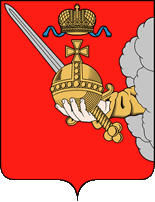 